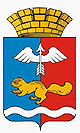 от 05.02.2024 № 01-01/88г. КраснотурьинскО внесении изменений в муниципальную программу «Обеспечение общественной безопасности на территории городского округа Краснотурьинск до 2027 года», утвержденную постановлением Администрации городского округа Краснотурьинск от 26.03.2015 № 397В соответствии со статьей 179 Бюджетного кодекса Российской Федерации, статьей 17 Федерального закона от 06.10.2003 № 131-ФЗ 
«Об общих принципах организации местного самоуправления в Российской Федерации», федеральными законами от 22.07.2008 № 123-ФЗ «Технический регламент о требованиях пожарной безопасности», от 06.05.2011 № 100-ФЗ 
«О добровольной пожарной охране», от 12.02.1998 № 28-ФЗ «О гражданской обороне», от 21.12.1994 № 68-ФЗ «О защите населения и территорий 
от чрезвычайных ситуаций природного и техногенного характера», законами Свердловской области от 12.07.2011 № 71-ОЗ «О добровольной пожарной охране на территории Свердловской области», от 15.07.2005 № 82-ОЗ «Об обеспечении пожарной безопасности на территории Свердловской области», постановлениями Правительства Свердловской области от 03.12.2013 
№ 1490-ПП «О создании системы обеспечения вызова экстренных оперативных служб по единому номеру «112» на территории Свердловской области», 
от 05.04.2017 № 229-ПП «Об утверждении государственной программы Свердловской области «Обеспечение общественной безопасности на территории Свердловской области», руководствуясь статьями 6, 32 Устава городского округа Краснотурьинск, утвержденного решением Краснотурьинской городской Думы от 23.06.2005 № 76, в соответствии со сводной бюджетной росписью бюджета городского округа Краснотурьинск по состоянию на 31.12.2023, 
с решением Думы городского округа Краснотурьинск от 18.01.2024 № 149 
«О внесении изменений в решение Думы городского округа Краснотурьинск 
от 14.12.2023 № 142 «О бюджете городского округа Краснотурьинск на 2024 
и плановый период 2025 и 2026 годов», постановлением Администрации городского округа Краснотурьинск от 11.09.2014 № 1355 «Об утверждении Порядка формирования и реализации муниципальных программ городского округа Краснотурьинск», с целью приведения муниципальной программы 
в соответствие с решением Думы городского округа Краснотурьинск о бюджете Администрация (исполнительно-распорядительный орган местного самоуправления) городского округа КраснотурьинскПОСТАНОВЛЯЕТ:	1. Внести в муниципальную программу «Обеспечение общественной безопасности на территории городского округа Краснотурьинск до 2027 года», утвержденную постановлением Администрации городского округа Краснотурьинск от 26.03.2015 № 397, следующие измененияВ паспорте муниципальной программы «Обеспечение общественной безопасности  на территории городского округа Краснотурьинск до 2027 года» раздел «Объемы финансирования муниципальной программы по годам реализации» изложить в новой редакции1.2. Изложить приложение № 2 к муниципальной программе «Обеспечение общественной безопасности на территории городского округа Краснотурьинск до 2027 года» в новой редакции (приложение № 1 к настоящему постановлению). 	2. Признать утратившим силу постановление Администрации городского округа Краснотурьинск от 15.11.2023 № 01-01/844 «О внесении изменений 
в муниципальную программу «Обеспечение общественной безопасности 
на территории городского округа Краснотурьинск до 2027 года», утвержденную постановлением Администрации городского округа Краснотурьинск 
от 26.03.2015 № 397».  	3. Опубликовать настоящее постановление в газете «Муниципальный вестник. Городской округ Краснотурьинск» и разместить на официальном сайте Администрации городского округа.	4. Контроль исполнения настоящего постановления оставляю за собой.Глава городского округа                                                                  А.Ю. УстиновПриложение  № 1к постановлению Администрации городского округа Краснотурьинск 
от 05.02.2024 № 01-01/88
«О внесении изменений в муниципальную программу «Обеспечение общественной безопасности на территории городского округа Краснотурьинск до 2027 года», утвержденную постановлением Администрации городского округа Краснотурьинск от 26.03.2015 № 397»Приложение № 2
к муниципальной программе «Обеспечение общественной безопасности на территории городского округа Краснотурьинск до 2027 года»План мероприятий по выполнению муниципальной программы «Обеспечение общественной безопасности на территории городского округа Краснотурьинск до 2027 года» АДМИНИСТРАЦИЯ  ГОРОДСКОГО ОКРУГА КРАСНОТУРЬИНСКСВЕРДЛОВСКОЙ ОБЛАСТИП О С Т А Н О В Л Е Н И ЕОбъемы финансирования 
муниципальной программы 
по годам реализации, тысяч рублейВсего –    217475,0 тысяч рублей, в том числе2016 год –11120,8 тысяч рублей;2017 год –14310,5 тысяч рублей;2018 год –16032,8 тысяч рублей;2019 год –15893,0 тысяч рублей;2020 год –15910,2 тысяч рублей;2021 год –16697,0 тысяч рублей;2022 год –19433,0 тысяч рублей;2023 год –18046,7 тысяч рублей;2024 год –21993,0 тысяч рублей;2025 год – 21877,0 тысяч рублей;2026 год – 22628,0 тысяч рублей;2027 год – 23533,0 тысяч рублей,из них федеральный бюджет – 0,0 тысяч рублей,в том числе 2016 год –0,0 тысяч рублей;2017 год –0,0 тысяч рублей;2018 год –0,0 тысяч рублей;2019 год –0,0 тысяч рублей;2020 год –0,0 тысяч рублей;2021 год –0,0 тысяч рублей;2022 год –0,0 тысяч рублей;2023 год –0,0 тысяч рублей;2024 год –0,0 тысяч рублей;2025 год – 0,0 тысяч рублей;2026 год – 0,0 тысяч рублей;2027 год – 0,0 тысяч рублей,областной бюджет –0,0 тысяч рублей,в том числе 2016 год –0,0 тысяч рублей;2017 год –0,0 тысяч рублей;2018 год –0,0 тысяч рублей;2019 год –0,0 тысяч рублей;2020 год – 0,0 тысяч рублей;2021 год –0,0 тысяч рублей;2022 год –0,0 тысяч рублей;2023 год –0,0 тысяч рублей;2024 год –0,0 тысяч рублей;2025 год – 0,0 тысяч рублей;2026 год – 0,0 тысяч рублей;2027 год – 0,0 тысяч рублей,местный бюджет – 217475,0 тысяч рублей, в том числе2016 год –11120,8 тысяч рублей;2017 год –14310,5 тысяч рублей;2018 год –16032,8 тысяч рублей;2019 год –15893,0 тысяч рублей;2020 год –15910,2 тысяч рублей;2021 год –16697,0 тысяч рублей;2022 год –19433,0 тысяч рублей;2023 год –18046,7 тысяч рублей;2024 год – 21993,0 тысяч рублей;2025 год – 21877,0 тысяч рублей;2026 год – 22628,0 тысяч рублей;2027 год – 23533,0 тысяч рублей,внебюджетные источники –0,0 тысяч рублей,в том числе2016 год –0,0 тысяч рублей;2017 год –0,0 тысяч рублей;2018 год –0,0 тысяч рублей;2019 год –0,0 тысяч рублей;2020 год –0,0 тысяч рублей;2021 год –0,0 тысяч рублей;2022 год –0,0 тысяч рублей;2023 год –0,0 тысяч рублей;2024 год –0,0 тысяч рублей2025 год – 0,0 тысяч рублей;2026 год – 0,0 тысяч рублей;2027 год – 0,0 тысяч рублей.№ строкиНаименование мероприятия / Источники расходов на финансированиеНаименование мероприятия / Источники расходов на финансированиеОбъем расходов на выполнение мероприятия за счет всех источников ресурсного обеспечения, тысяч рублейОбъем расходов на выполнение мероприятия за счет всех источников ресурсного обеспечения, тысяч рублейОбъем расходов на выполнение мероприятия за счет всех источников ресурсного обеспечения, тысяч рублейОбъем расходов на выполнение мероприятия за счет всех источников ресурсного обеспечения, тысяч рублейОбъем расходов на выполнение мероприятия за счет всех источников ресурсного обеспечения, тысяч рублейОбъем расходов на выполнение мероприятия за счет всех источников ресурсного обеспечения, тысяч рублейОбъем расходов на выполнение мероприятия за счет всех источников ресурсного обеспечения, тысяч рублейОбъем расходов на выполнение мероприятия за счет всех источников ресурсного обеспечения, тысяч рублейОбъем расходов на выполнение мероприятия за счет всех источников ресурсного обеспечения, тысяч рублейОбъем расходов на выполнение мероприятия за счет всех источников ресурсного обеспечения, тысяч рублейОбъем расходов на выполнение мероприятия за счет всех источников ресурсного обеспечения, тысяч рублейОбъем расходов на выполнение мероприятия за счет всех источников ресурсного обеспечения, тысяч рублейОбъем расходов на выполнение мероприятия за счет всех источников ресурсного обеспечения, тысяч рублейОбъем расходов на выполнение мероприятия за счет всех источников ресурсного обеспечения, тысяч рублейОбъем расходов на выполнение мероприятия за счет всех источников ресурсного обеспечения, тысяч рублейОбъем расходов на выполнение мероприятия за счет всех источников ресурсного обеспечения, тысяч рублейОбъем расходов на выполнение мероприятия за счет всех источников ресурсного обеспечения, тысяч рублейОбъем расходов на выполнение мероприятия за счет всех источников ресурсного обеспечения, тысяч рублейОбъем расходов на выполнение мероприятия за счет всех источников ресурсного обеспечения, тысяч рублейОбъем расходов на выполнение мероприятия за счет всех источников ресурсного обеспечения, тысяч рублейОбъем расходов на выполнение мероприятия за счет всех источников ресурсного обеспечения, тысяч рублейОбъем расходов на выполнение мероприятия за счет всех источников ресурсного обеспечения, тысяч рублейОбъем расходов на выполнение мероприятия за счет всех источников ресурсного обеспечения, тысяч рублейОбъем расходов на выполнение мероприятия за счет всех источников ресурсного обеспечения, тысяч рублейОбъем расходов на выполнение мероприятия за счет всех источников ресурсного обеспечения, тысяч рублейОбъем расходов на выполнение мероприятия за счет всех источников ресурсного обеспечения, тысяч рублейОбъем расходов на выполнение мероприятия за счет всех источников ресурсного обеспечения, тысяч рублейОбъем расходов на выполнение мероприятия за счет всех источников ресурсного обеспечения, тысяч рублейОбъем расходов на выполнение мероприятия за счет всех источников ресурсного обеспечения, тысяч рублейОбъем расходов на выполнение мероприятия за счет всех источников ресурсного обеспечения, тысяч рублейОбъем расходов на выполнение мероприятия за счет всех источников ресурсного обеспечения, тысяч рублейОбъем расходов на выполнение мероприятия за счет всех источников ресурсного обеспечения, тысяч рублейОбъем расходов на выполнение мероприятия за счет всех источников ресурсного обеспечения, тысяч рублейОбъем расходов на выполнение мероприятия за счет всех источников ресурсного обеспечения, тысяч рублейОбъем расходов на выполнение мероприятия за счет всех источников ресурсного обеспечения, тысяч рублейОбъем расходов на выполнение мероприятия за счет всех источников ресурсного обеспечения, тысяч рублейОбъем расходов на выполнение мероприятия за счет всех источников ресурсного обеспечения, тысяч рублейОбъем расходов на выполнение мероприятия за счет всех источников ресурсного обеспечения, тысяч рублейОбъем расходов на выполнение мероприятия за счет всех источников ресурсного обеспечения, тысяч рублейОбъем расходов на выполнение мероприятия за счет всех источников ресурсного обеспечения, тысяч рублейОбъем расходов на выполнение мероприятия за счет всех источников ресурсного обеспечения, тысяч рублейОбъем расходов на выполнение мероприятия за счет всех источников ресурсного обеспечения, тысяч рублейОбъем расходов на выполнение мероприятия за счет всех источников ресурсного обеспечения, тысяч рублейОбъем расходов на выполнение мероприятия за счет всех источников ресурсного обеспечения, тысяч рублейОбъем расходов на выполнение мероприятия за счет всех источников ресурсного обеспечения, тысяч рублейОбъем расходов на выполнение мероприятия за счет всех источников ресурсного обеспечения, тысяч рублейОбъем расходов на выполнение мероприятия за счет всех источников ресурсного обеспечения, тысяч рублейОбъем расходов на выполнение мероприятия за счет всех источников ресурсного обеспечения, тысяч рублейОбъем расходов на выполнение мероприятия за счет всех источников ресурсного обеспечения, тысяч рублейОбъем расходов на выполнение мероприятия за счет всех источников ресурсного обеспечения, тысяч рублейОбъем расходов на выполнение мероприятия за счет всех источников ресурсного обеспечения, тысяч рублейОбъем расходов на выполнение мероприятия за счет всех источников ресурсного обеспечения, тысяч рублейОбъем расходов на выполнение мероприятия за счет всех источников ресурсного обеспечения, тысяч рублейОбъем расходов на выполнение мероприятия за счет всех источников ресурсного обеспечения, тысяч рублейОбъем расходов на выполнение мероприятия за счет всех источников ресурсного обеспечения, тысяч рублейОбъем расходов на выполнение мероприятия за счет всех источников ресурсного обеспечения, тысяч рублейОбъем расходов на выполнение мероприятия за счет всех источников ресурсного обеспечения, тысяч рублейОбъем расходов на выполнение мероприятия за счет всех источников ресурсного обеспечения, тысяч рублейОбъем расходов на выполнение мероприятия за счет всех источников ресурсного обеспечения, тысяч рублейОбъем расходов на выполнение мероприятия за счет всех источников ресурсного обеспечения, тысяч рублейОбъем расходов на выполнение мероприятия за счет всех источников ресурсного обеспечения, тысяч рублейОбъем расходов на выполнение мероприятия за счет всех источников ресурсного обеспечения, тысяч рублейОбъем расходов на выполнение мероприятия за счет всех источников ресурсного обеспечения, тысяч рублейОбъем расходов на выполнение мероприятия за счет всех источников ресурсного обеспечения, тысяч рублейОбъем расходов на выполнение мероприятия за счет всех источников ресурсного обеспечения, тысяч рублейОбъем расходов на выполнение мероприятия за счет всех источников ресурсного обеспечения, тысяч рублейОбъем расходов на выполнение мероприятия за счет всех источников ресурсного обеспечения, тысяч рублейОбъем расходов на выполнение мероприятия за счет всех источников ресурсного обеспечения, тысяч рублейНомера целевых показателей,  на достижение которых направлены мероприятия№ строкиНаименование мероприятия / Источники расходов на финансированиеНаименование мероприятия / Источники расходов на финансированиевсеговсего2016 год2016 год2017 год2017 год2017 год2018 год2018 год2018 год2018 год2018 год2018 год2018 год2018 год2019 год2019 год2019 год2019 год2019 год2019 год2019 год2020 год2020 год2020 год2020 год2020 год2020 год2020 год2021 год2021 год2021 год2021 год2021 год2021 год2021 год2022 год2022 год2022 год2022 год2022 год2022 год2022 год2023 год2023 год2023 год2023 год2023 год2023 год2023 год2024 год2024 год2024 год2024 год2024 год2024 год2024 год2025 год2025 год2025 год2025 год2025 год2025 год2026 год2026 год2026 год2026 год2027 год1223344555666666667777777888888899999991010101010101011111111111111121212121212121313131313131414141415161.Всего по муниципальной программе, в том числеВсего по муниципальной программе, в том числе217475,0217475,011120,811120,814310,514310,514310,516032,816032,816032,816032,816032,816032,816032,816032,815893,015893,015893,015893,015893,015893,015893,015910,215910,215910,215910,215910,215910,215910,216697,016697,016697,016697,016697,016697,016697,019433,019433,019433,019433,019433,019433,019433,018046,718046,718046,718046,718046,718046,718046,721993,021993,021993,021993,021993,021993,021993,021877,021877,021877,021877,021877,021877,022628,022628,022628,022628,023533,0x2.федеральный бюджет федеральный бюджет 0,00,00,00,00,00,00,00,00,00,00,00,00,00,00,00,00,00,00,00,00,00,00,00,00,00,00,00,00,00,00,00,00,00,00,00,00,00,00,00,00,00,00,00,00,00,00,00,00,00,00,00,00,00,00,00,00,00,00,00,00,00,00,00,00,00,00,00,0x3.областной бюджет областной бюджет 0,00,00,00,00,00,00,00,00,00,00,00,00,00,00,00,00,00,00,00,00,00,00,00,00,00,00,00,00,00,00,00,00,00,00,00,00,00,00,00,00,00,00,00,00,00,00,00,00,00,00,00,00,00,00,00,00,00,00,00,00,00,00,00,00,00,00,00,0x4.в том числе субсидии местным бюджетам в том числе субсидии местным бюджетам 0,00,00,00,00,00,00,00,00,00,00,00,00,00,00,00,00,00,00,00,00,00,00,00,00,00,00,00,00,00,00,00,00,00,00,00,00,00,00,00,00,00,00,00,00,00,00,00,00,00,00,00,00,00,00,00,00,00,00,00,00,00,00,00,00,00,00,00,0x5.местный бюджет местный бюджет 217475,0217475,011120,811120,814310,514310,514310,516032,816032,816032,816032,816032,816032,816032,816032,815893,015893,015893,015893,015893,015893,015893,015910,215910,215910,215910,215910,215910,215910,216697,016697,016697,016697,016697,016697,016697,019433,019433,019433,019433,019433,019433,019433,018046,718046,718046,718046,718046,718046,718046,721993,021993,021993,021993,021993,021993,021993,021877,021877,021877,021877,021877,021877,022628,022628,022628,022628,023533,0x6.внебюджетные источникивнебюджетные источники0,00,00,00,00,00,00,00,00,00,00,00,00,00,00,00,00,00,00,00,00,00,00,00,00,00,00,00,00,00,00,00,00,00,00,00,00,00,00,00,00,00,00,00,00,00,00,00,00,00,00,00,00,00,00,00,00,00,00,00,00,00,00,00,00,00,00,00,0x7.Капитальные вложенияКапитальные вложения0,00,00,00,00,00,00,00,00,00,00,00,00,00,00,00,00,00,00,00,00,00,00,00,00,00,00,00,00,00,00,00,00,00,00,00,00,00,00,00,00,00,00,00,00,00,00,00,00,00,00,00,00,00,00,00,00,00,00,00,00,00,00,00,00,00,00,00,0x8.федеральный бюджет федеральный бюджет 0,00,00,00,00,00,00,00,00,00,00,00,00,00,00,00,00,00,00,00,00,00,00,00,00,00,00,00,00,00,00,00,00,00,00,00,00,00,00,00,00,00,00,00,00,00,00,00,00,00,00,00,00,00,00,00,00,00,00,00,00,00,00,00,00,00,00,00,0x9.областной бюджетобластной бюджет0,00,00,00,00,00,00,00,00,00,00,00,00,00,00,00,00,00,00,00,00,00,00,00,00,00,00,00,00,00,00,00,00,00,00,00,00,00,00,00,00,00,00,00,00,00,00,00,00,00,00,00,00,00,00,00,00,00,00,00,00,00,00,00,00,00,00,00,0х10.в том числе субсидии местным бюджетам в том числе субсидии местным бюджетам 0,00,00,00,00,00,00,00,00,00,00,00,00,00,00,00,00,00,00,00,00,00,00,00,00,00,00,00,00,00,00,00,00,00,00,00,00,00,00,00,00,00,00,00,00,00,00,00,00,00,00,00,00,00,00,00,00,00,00,00,00,00,00,00,00,00,00,00,0х11.местный бюджет местный бюджет 0,00,00,00,00,00,00,00,00,00,00,00,00,00,00,00,00,00,00,00,00,00,00,00,00,00,00,00,00,00,00,00,00,00,00,00,00,00,00,00,00,00,00,00,00,00,00,00,00,00,00,00,00,00,00,00,00,00,00,00,00,00,00,00,00,00,00,00,0х12.внебюджетные источники внебюджетные источники 0,00,00,00,00,00,00,00,00,00,00,00,00,00,00,00,00,00,00,00,00,00,00,00,00,00,00,00,00,00,00,00,00,00,00,00,00,00,00,00,00,00,00,00,00,00,00,00,00,00,00,00,00,00,00,00,00,00,00,00,00,00,00,00,00,00,00,00,0х13.Научно-исследовательские и опытно-конструкторские работыНаучно-исследовательские и опытно-конструкторские работы0,00,00,00,00,00,00,00,00,00,00,00,00,00,00,00,00,00,00,00,00,00,00,00,00,00,00,00,00,00,00,00,00,00,00,00,00,00,00,00,00,00,00,00,00,00,00,00,00,00,00,00,00,00,00,00,00,00,00,00,00,00,00,00,00,00,00,00,0х14.федеральный бюджет федеральный бюджет 0,00,00,00,00,00,00,00,00,00,00,00,00,00,00,00,00,00,00,00,00,00,00,00,00,00,00,00,00,00,00,00,00,00,00,00,00,00,00,00,00,00,00,00,00,00,00,00,00,00,00,00,00,00,00,00,00,00,00,00,00,00,00,00,00,00,00,00,0х15.областной бюджет областной бюджет 0,00,00,00,00,00,00,00,00,00,00,00,00,00,00,00,00,00,00,00,00,00,00,00,00,00,00,00,00,00,00,00,00,00,00,00,00,00,00,00,00,00,00,00,00,00,00,00,00,00,00,00,00,00,00,00,00,00,00,00,00,00,00,00,00,00,00,00,0х16.в том числе субсидии местным бюджетамв том числе субсидии местным бюджетам0,00,00,00,00,00,00,00,00,00,00,00,00,00,00,00,00,00,00,00,00,00,00,00,00,00,00,00,00,00,00,00,00,00,00,00,00,00,00,00,00,00,00,00,00,00,00,00,00,00,00,00,00,00,00,00,00,00,00,00,00,00,00,00,00,00,00,00,0х17.местный бюджетместный бюджет0,00,00,00,00,00,00,00,00,00,00,00,00,00,00,00,00,00,00,00,00,00,00,00,00,00,00,00,00,00,00,00,00,00,00,00,00,00,00,00,00,00,00,00,00,00,00,00,00,00,00,00,00,00,00,00,00,00,00,00,00,00,00,00,00,00,00,00,0х18.внебюджетные источникивнебюджетные источники0,00,00,00,00,00,00,00,00,00,00,00,00,00,00,00,00,00,00,00,00,00,00,00,00,00,00,00,00,00,00,00,00,00,00,00,00,00,00,00,00,00,00,00,00,00,00,00,00,00,00,00,00,00,00,00,00,00,00,00,00,00,00,00,00,00,00,00,0х19.Прочие нуждыПрочие нужды217475,0217475,011120,811120,814310,514310,514310,516032,816032,816032,816032,816032,816032,816032,816032,815893,015893,015893,015893,015893,015893,015893,015910,215910,215910,215910,215910,215910,215910,216697,016697,016697,016697,016697,016697,016697,019433,019433,019433,019433,019433,019433,019433,018046,718046,718046,718046,718046,718046,718046,721993,021993,021993,021993,021993,021993,021993,021877,021877,021877,021877,021877,021877,022628,022628,022628,022628,023533,0x20.федеральный бюджет федеральный бюджет 0,00,00,00,00,00,00,00,00,00,00,00,00,00,00,00,00,00,00,00,00,00,00,00,00,00,00,00,00,00,00,00,00,00,00,00,00,00,00,00,00,00,00,00,00,00,00,00,00,00,00,00,00,00,00,00,00,00,00,00,00,00,00,00,00,00,00,00,0x21.областной бюджетобластной бюджет0,00,00,00,00,00,00,00,00,00,00,00,00,00,00,00,00,00,00,00,00,00,00,00,00,00,00,00,00,00,00,00,00,00,00,00,00,00,00,00,00,00,00,00,00,00,00,00,00,00,00,00,00,00,00,00,00,00,00,00,00,00,00,00,00,00,00,00,0x22.в том числе субсидии местным бюджетамв том числе субсидии местным бюджетам0,00,00,00,00,00,00,00,00,00,00,00,00,00,00,00,00,00,00,00,00,00,00,00,00,00,00,00,00,00,00,00,00,00,00,00,00,00,00,00,00,00,00,00,00,00,00,00,00,00,00,00,00,00,00,00,00,00,00,00,00,00,00,00,00,00,00,00,0х23.местный бюджет местный бюджет 217475,0217475,011120,811120,814310,514310,514310,516032,816032,816032,816032,816032,816032,816032,816032,815893,015893,015893,015893,015893,015893,015893,015910,215910,215910,215910,215910,215910,215910,216697,016697,016697,016697,016697,016697,016697,019433,019433,019433,019433,019433,019433,019433,018046,718046,718046,718046,718046,718046,718046,721993,021993,021993,021993,021993,021993,021993,021877,021877,021877,021877,021877,021877,022628,022628,022628,022628,023533,0x24.внебюджетные источникивнебюджетные источники0,00,00,00,00,00,00,00,00,00,00,00,00,00,00,00,00,00,00,00,00,00,00,00,00,00,00,00,00,00,00,00,00,00,00,00,00,00,00,00,00,00,00,00,00,00,00,00,00,00,00,00,00,00,00,00,00,00,00,00,00,00,00,00,00,00,00,00,0x25.Подпрограмма 1 «Защита от чрезвычайных ситуаций и обеспечение радиационной безопасности на территории городского округа Краснотурьинск, гражданская оборона»Подпрограмма 1 «Защита от чрезвычайных ситуаций и обеспечение радиационной безопасности на территории городского округа Краснотурьинск, гражданская оборона»Подпрограмма 1 «Защита от чрезвычайных ситуаций и обеспечение радиационной безопасности на территории городского округа Краснотурьинск, гражданская оборона»Подпрограмма 1 «Защита от чрезвычайных ситуаций и обеспечение радиационной безопасности на территории городского округа Краснотурьинск, гражданская оборона»Подпрограмма 1 «Защита от чрезвычайных ситуаций и обеспечение радиационной безопасности на территории городского округа Краснотурьинск, гражданская оборона»Подпрограмма 1 «Защита от чрезвычайных ситуаций и обеспечение радиационной безопасности на территории городского округа Краснотурьинск, гражданская оборона»Подпрограмма 1 «Защита от чрезвычайных ситуаций и обеспечение радиационной безопасности на территории городского округа Краснотурьинск, гражданская оборона»Подпрограмма 1 «Защита от чрезвычайных ситуаций и обеспечение радиационной безопасности на территории городского округа Краснотурьинск, гражданская оборона»Подпрограмма 1 «Защита от чрезвычайных ситуаций и обеспечение радиационной безопасности на территории городского округа Краснотурьинск, гражданская оборона»Подпрограмма 1 «Защита от чрезвычайных ситуаций и обеспечение радиационной безопасности на территории городского округа Краснотурьинск, гражданская оборона»Подпрограмма 1 «Защита от чрезвычайных ситуаций и обеспечение радиационной безопасности на территории городского округа Краснотурьинск, гражданская оборона»Подпрограмма 1 «Защита от чрезвычайных ситуаций и обеспечение радиационной безопасности на территории городского округа Краснотурьинск, гражданская оборона»Подпрограмма 1 «Защита от чрезвычайных ситуаций и обеспечение радиационной безопасности на территории городского округа Краснотурьинск, гражданская оборона»Подпрограмма 1 «Защита от чрезвычайных ситуаций и обеспечение радиационной безопасности на территории городского округа Краснотурьинск, гражданская оборона»Подпрограмма 1 «Защита от чрезвычайных ситуаций и обеспечение радиационной безопасности на территории городского округа Краснотурьинск, гражданская оборона»Подпрограмма 1 «Защита от чрезвычайных ситуаций и обеспечение радиационной безопасности на территории городского округа Краснотурьинск, гражданская оборона»Подпрограмма 1 «Защита от чрезвычайных ситуаций и обеспечение радиационной безопасности на территории городского округа Краснотурьинск, гражданская оборона»Подпрограмма 1 «Защита от чрезвычайных ситуаций и обеспечение радиационной безопасности на территории городского округа Краснотурьинск, гражданская оборона»Подпрограмма 1 «Защита от чрезвычайных ситуаций и обеспечение радиационной безопасности на территории городского округа Краснотурьинск, гражданская оборона»Подпрограмма 1 «Защита от чрезвычайных ситуаций и обеспечение радиационной безопасности на территории городского округа Краснотурьинск, гражданская оборона»Подпрограмма 1 «Защита от чрезвычайных ситуаций и обеспечение радиационной безопасности на территории городского округа Краснотурьинск, гражданская оборона»Подпрограмма 1 «Защита от чрезвычайных ситуаций и обеспечение радиационной безопасности на территории городского округа Краснотурьинск, гражданская оборона»Подпрограмма 1 «Защита от чрезвычайных ситуаций и обеспечение радиационной безопасности на территории городского округа Краснотурьинск, гражданская оборона»Подпрограмма 1 «Защита от чрезвычайных ситуаций и обеспечение радиационной безопасности на территории городского округа Краснотурьинск, гражданская оборона»Подпрограмма 1 «Защита от чрезвычайных ситуаций и обеспечение радиационной безопасности на территории городского округа Краснотурьинск, гражданская оборона»Подпрограмма 1 «Защита от чрезвычайных ситуаций и обеспечение радиационной безопасности на территории городского округа Краснотурьинск, гражданская оборона»Подпрограмма 1 «Защита от чрезвычайных ситуаций и обеспечение радиационной безопасности на территории городского округа Краснотурьинск, гражданская оборона»Подпрограмма 1 «Защита от чрезвычайных ситуаций и обеспечение радиационной безопасности на территории городского округа Краснотурьинск, гражданская оборона»Подпрограмма 1 «Защита от чрезвычайных ситуаций и обеспечение радиационной безопасности на территории городского округа Краснотурьинск, гражданская оборона»Подпрограмма 1 «Защита от чрезвычайных ситуаций и обеспечение радиационной безопасности на территории городского округа Краснотурьинск, гражданская оборона»Подпрограмма 1 «Защита от чрезвычайных ситуаций и обеспечение радиационной безопасности на территории городского округа Краснотурьинск, гражданская оборона»Подпрограмма 1 «Защита от чрезвычайных ситуаций и обеспечение радиационной безопасности на территории городского округа Краснотурьинск, гражданская оборона»Подпрограмма 1 «Защита от чрезвычайных ситуаций и обеспечение радиационной безопасности на территории городского округа Краснотурьинск, гражданская оборона»Подпрограмма 1 «Защита от чрезвычайных ситуаций и обеспечение радиационной безопасности на территории городского округа Краснотурьинск, гражданская оборона»Подпрограмма 1 «Защита от чрезвычайных ситуаций и обеспечение радиационной безопасности на территории городского округа Краснотурьинск, гражданская оборона»Подпрограмма 1 «Защита от чрезвычайных ситуаций и обеспечение радиационной безопасности на территории городского округа Краснотурьинск, гражданская оборона»Подпрограмма 1 «Защита от чрезвычайных ситуаций и обеспечение радиационной безопасности на территории городского округа Краснотурьинск, гражданская оборона»Подпрограмма 1 «Защита от чрезвычайных ситуаций и обеспечение радиационной безопасности на территории городского округа Краснотурьинск, гражданская оборона»Подпрограмма 1 «Защита от чрезвычайных ситуаций и обеспечение радиационной безопасности на территории городского округа Краснотурьинск, гражданская оборона»Подпрограмма 1 «Защита от чрезвычайных ситуаций и обеспечение радиационной безопасности на территории городского округа Краснотурьинск, гражданская оборона»Подпрограмма 1 «Защита от чрезвычайных ситуаций и обеспечение радиационной безопасности на территории городского округа Краснотурьинск, гражданская оборона»Подпрограмма 1 «Защита от чрезвычайных ситуаций и обеспечение радиационной безопасности на территории городского округа Краснотурьинск, гражданская оборона»Подпрограмма 1 «Защита от чрезвычайных ситуаций и обеспечение радиационной безопасности на территории городского округа Краснотурьинск, гражданская оборона»Подпрограмма 1 «Защита от чрезвычайных ситуаций и обеспечение радиационной безопасности на территории городского округа Краснотурьинск, гражданская оборона»Подпрограмма 1 «Защита от чрезвычайных ситуаций и обеспечение радиационной безопасности на территории городского округа Краснотурьинск, гражданская оборона»Подпрограмма 1 «Защита от чрезвычайных ситуаций и обеспечение радиационной безопасности на территории городского округа Краснотурьинск, гражданская оборона»Подпрограмма 1 «Защита от чрезвычайных ситуаций и обеспечение радиационной безопасности на территории городского округа Краснотурьинск, гражданская оборона»Подпрограмма 1 «Защита от чрезвычайных ситуаций и обеспечение радиационной безопасности на территории городского округа Краснотурьинск, гражданская оборона»Подпрограмма 1 «Защита от чрезвычайных ситуаций и обеспечение радиационной безопасности на территории городского округа Краснотурьинск, гражданская оборона»Подпрограмма 1 «Защита от чрезвычайных ситуаций и обеспечение радиационной безопасности на территории городского округа Краснотурьинск, гражданская оборона»Подпрограмма 1 «Защита от чрезвычайных ситуаций и обеспечение радиационной безопасности на территории городского округа Краснотурьинск, гражданская оборона»Подпрограмма 1 «Защита от чрезвычайных ситуаций и обеспечение радиационной безопасности на территории городского округа Краснотурьинск, гражданская оборона»Подпрограмма 1 «Защита от чрезвычайных ситуаций и обеспечение радиационной безопасности на территории городского округа Краснотурьинск, гражданская оборона»Подпрограмма 1 «Защита от чрезвычайных ситуаций и обеспечение радиационной безопасности на территории городского округа Краснотурьинск, гражданская оборона»Подпрограмма 1 «Защита от чрезвычайных ситуаций и обеспечение радиационной безопасности на территории городского округа Краснотурьинск, гражданская оборона»Подпрограмма 1 «Защита от чрезвычайных ситуаций и обеспечение радиационной безопасности на территории городского округа Краснотурьинск, гражданская оборона»Подпрограмма 1 «Защита от чрезвычайных ситуаций и обеспечение радиационной безопасности на территории городского округа Краснотурьинск, гражданская оборона»Подпрограмма 1 «Защита от чрезвычайных ситуаций и обеспечение радиационной безопасности на территории городского округа Краснотурьинск, гражданская оборона»Подпрограмма 1 «Защита от чрезвычайных ситуаций и обеспечение радиационной безопасности на территории городского округа Краснотурьинск, гражданская оборона»Подпрограмма 1 «Защита от чрезвычайных ситуаций и обеспечение радиационной безопасности на территории городского округа Краснотурьинск, гражданская оборона»Подпрограмма 1 «Защита от чрезвычайных ситуаций и обеспечение радиационной безопасности на территории городского округа Краснотурьинск, гражданская оборона»Подпрограмма 1 «Защита от чрезвычайных ситуаций и обеспечение радиационной безопасности на территории городского округа Краснотурьинск, гражданская оборона»Подпрограмма 1 «Защита от чрезвычайных ситуаций и обеспечение радиационной безопасности на территории городского округа Краснотурьинск, гражданская оборона»Подпрограмма 1 «Защита от чрезвычайных ситуаций и обеспечение радиационной безопасности на территории городского округа Краснотурьинск, гражданская оборона»Подпрограмма 1 «Защита от чрезвычайных ситуаций и обеспечение радиационной безопасности на территории городского округа Краснотурьинск, гражданская оборона»Подпрограмма 1 «Защита от чрезвычайных ситуаций и обеспечение радиационной безопасности на территории городского округа Краснотурьинск, гражданская оборона»Подпрограмма 1 «Защита от чрезвычайных ситуаций и обеспечение радиационной безопасности на территории городского округа Краснотурьинск, гражданская оборона»Подпрограмма 1 «Защита от чрезвычайных ситуаций и обеспечение радиационной безопасности на территории городского округа Краснотурьинск, гражданская оборона»26.Всего по подпрограмме 1, в том числеВсего по подпрограмме 1, в том числе189888,8189888,87697,27697,210736,410736,410736,412060,012060,012060,012060,012060,012060,012060,012060,012024,012024,012024,012024,012024,012024,012024,012417,712417,712417,712417,712417,712417,712417,713496,213496,213496,213496,213496,213496,213496,216453,616453,616453,616453,616453,616453,616453,617552,717552,717552,717552,717552,717552,717552,721228,021228,021228,021228,021228,021228,021228,021280,021280,021280,021280,021280,021280,022031,022031,022031,022031,022912,0x27.федеральный бюджетфедеральный бюджет0,00,00,00,00,00,00,00,00,00,00,00,00,00,00,00,00,00,00,00,00,00,00,00,00,00,00,00,00,00,00,00,00,00,00,00,00,00,00,00,00,00,00,00,00,00,00,00,00,00,00,00,00,00,00,00,00,00,00,00,00,00,00,00,00,00,00,00,0x28.областной бюджетобластной бюджет0,00,00,00,00,00,00,00,00,00,00,00,00,00,00,00,00,00,00,00,00,00,00,00,00,00,00,00,00,00,00,00,00,00,00,00,00,00,00,00,00,00,00,00,00,00,00,00,00,00,00,00,00,00,00,00,00,00,00,00,00,00,00,00,00,00,00,00,0x29.в том числе субсидии местным бюджетамв том числе субсидии местным бюджетам0,00,00,00,00,00,00,00,00,00,00,00,00,00,00,00,00,00,00,00,00,00,00,00,00,00,00,00,00,00,00,00,00,00,00,00,00,00,00,00,00,00,00,00,00,00,00,00,00,00,00,00,00,00,00,00,00,00,00,00,00,00,00,00,00,00,00,00,0х30.местный бюджетместный бюджет189888,8189888,87697,27697,210736,410736,410736,412060,012060,012060,012060,012060,012060,012060,012060,012024,012024,012024,012024,012024,012024,012024,012417,712417,712417,712417,712417,712417,712417,713496,213496,213496,213496,213496,213496,213496,216453,616453,616453,616453,616453,616453,616453,617552,717552,717552,717552,717552,717552,717552,721228,021228,021228,021228,021228,021228,021228,021280,021280,021280,021280,021280,021280,022031,022031,022031,022031,022912,0x31.внебюджетные источникивнебюджетные источники0,00,00,00,00,00,00,00,00,00,00,00,00,00,00,00,00,00,00,00,00,00,00,00,00,00,00,00,00,00,00,00,00,00,00,00,00,00,00,00,00,00,00,00,00,00,00,00,00,00,00,00,00,00,00,00,00,00,00,00,00,00,00,00,00,00,00,00,0x32.1. Капитальные вложения1. Капитальные вложения1. Капитальные вложения1. Капитальные вложения1. Капитальные вложения1. Капитальные вложения1. Капитальные вложения1. Капитальные вложения1. Капитальные вложения1. Капитальные вложения1. Капитальные вложения1. Капитальные вложения1. Капитальные вложения1. Капитальные вложения1. Капитальные вложения1. Капитальные вложения1. Капитальные вложения1. Капитальные вложения1. Капитальные вложения1. Капитальные вложения1. Капитальные вложения1. Капитальные вложения1. Капитальные вложения1. Капитальные вложения1. Капитальные вложения1. Капитальные вложения1. Капитальные вложения1. Капитальные вложения1. Капитальные вложения1. Капитальные вложения1. Капитальные вложения1. Капитальные вложения1. Капитальные вложения1. Капитальные вложения1. Капитальные вложения1. Капитальные вложения1. Капитальные вложения1. Капитальные вложения1. Капитальные вложения1. Капитальные вложения1. Капитальные вложения1. Капитальные вложения1. Капитальные вложения1. Капитальные вложения1. Капитальные вложения1. Капитальные вложения1. Капитальные вложения1. Капитальные вложения1. Капитальные вложения1. Капитальные вложения1. Капитальные вложения1. Капитальные вложения1. Капитальные вложения1. Капитальные вложения1. Капитальные вложения1. Капитальные вложения1. Капитальные вложения1. Капитальные вложения1. Капитальные вложения1. Капитальные вложения1. Капитальные вложения1. Капитальные вложения1. Капитальные вложения1. Капитальные вложения1. Капитальные вложения1. Капитальные вложения1. Капитальные вложения1. Капитальные вложения33.Всего по направлению «Капитальные вложения», в том числеВсего по направлению «Капитальные вложения», в том числе0,00,00,00,00,00,00,00,00,00,00,00,00,00,00,00,00,00,00,00,00,00,00,00,00,00,00,00,00,00,00,00,00,00,00,00,00,00,00,00,00,00,00,00,00,00,00,00,00,00,00,00,00,00,00,00,00,00,00,00,00,00,00,00,00,00,00,00,0x34.федеральный бюджетфедеральный бюджет0,00,00,00,00,00,00,00,00,00,00,00,00,00,00,00,00,00,00,00,00,00,00,00,00,00,00,00,00,00,00,00,00,00,00,00,00,00,00,00,00,00,00,00,00,00,00,00,00,00,00,00,00,00,00,00,00,00,00,00,00,00,00,00,00,00,00,00,0x35.областной бюджетобластной бюджет0,00,00,00,00,00,00,00,00,00,00,00,00,00,00,00,00,00,00,00,00,00,00,00,00,00,00,00,00,00,00,00,00,00,00,00,00,00,00,00,00,00,00,00,00,00,00,00,00,00,00,00,00,00,00,00,00,00,00,00,00,00,00,00,00,00,00,00,0x36.в том числе субсидии местным бюджетамв том числе субсидии местным бюджетам0,00,00,00,00,00,00,00,00,00,00,00,00,00,00,00,00,00,00,00,00,00,00,00,00,00,00,00,00,00,00,00,00,00,00,00,00,00,00,00,00,00,00,00,00,00,00,00,00,00,00,00,00,00,00,00,00,00,00,00,00,00,00,00,00,00,00,00,0х37.местный бюджетместный бюджет0,00,00,00,00,00,00,00,00,00,00,00,00,00,00,00,00,00,00,00,00,00,00,00,00,00,00,00,00,00,00,00,00,00,00,00,00,00,00,00,00,00,00,00,00,00,00,00,00,00,00,00,00,00,00,00,00,00,00,00,00,00,00,00,00,00,00,00,038.внебюджетные источникивнебюджетные источники0,00,00,00,00,00,00,00,00,00,00,00,00,00,00,00,00,00,00,00,00,00,00,00,00,00,00,00,00,00,00,00,00,00,00,00,00,00,00,00,00,00,00,00,00,00,00,00,00,00,00,00,00,00,00,00,00,00,00,00,00,00,00,00,00,00,00,00,0x39.1.1. Бюджетные инвестиции в объекты капитального строительства1.1. Бюджетные инвестиции в объекты капитального строительства1.1. Бюджетные инвестиции в объекты капитального строительства1.1. Бюджетные инвестиции в объекты капитального строительства1.1. Бюджетные инвестиции в объекты капитального строительства1.1. Бюджетные инвестиции в объекты капитального строительства1.1. Бюджетные инвестиции в объекты капитального строительства1.1. Бюджетные инвестиции в объекты капитального строительства1.1. Бюджетные инвестиции в объекты капитального строительства1.1. Бюджетные инвестиции в объекты капитального строительства1.1. Бюджетные инвестиции в объекты капитального строительства1.1. Бюджетные инвестиции в объекты капитального строительства1.1. Бюджетные инвестиции в объекты капитального строительства1.1. Бюджетные инвестиции в объекты капитального строительства1.1. Бюджетные инвестиции в объекты капитального строительства1.1. Бюджетные инвестиции в объекты капитального строительства1.1. Бюджетные инвестиции в объекты капитального строительства1.1. Бюджетные инвестиции в объекты капитального строительства1.1. Бюджетные инвестиции в объекты капитального строительства1.1. Бюджетные инвестиции в объекты капитального строительства1.1. Бюджетные инвестиции в объекты капитального строительства1.1. Бюджетные инвестиции в объекты капитального строительства1.1. Бюджетные инвестиции в объекты капитального строительства1.1. Бюджетные инвестиции в объекты капитального строительства1.1. Бюджетные инвестиции в объекты капитального строительства1.1. Бюджетные инвестиции в объекты капитального строительства1.1. Бюджетные инвестиции в объекты капитального строительства1.1. Бюджетные инвестиции в объекты капитального строительства1.1. Бюджетные инвестиции в объекты капитального строительства1.1. Бюджетные инвестиции в объекты капитального строительства1.1. Бюджетные инвестиции в объекты капитального строительства1.1. Бюджетные инвестиции в объекты капитального строительства1.1. Бюджетные инвестиции в объекты капитального строительства1.1. Бюджетные инвестиции в объекты капитального строительства1.1. Бюджетные инвестиции в объекты капитального строительства1.1. Бюджетные инвестиции в объекты капитального строительства1.1. Бюджетные инвестиции в объекты капитального строительства1.1. Бюджетные инвестиции в объекты капитального строительства1.1. Бюджетные инвестиции в объекты капитального строительства1.1. Бюджетные инвестиции в объекты капитального строительства1.1. Бюджетные инвестиции в объекты капитального строительства1.1. Бюджетные инвестиции в объекты капитального строительства1.1. Бюджетные инвестиции в объекты капитального строительства1.1. Бюджетные инвестиции в объекты капитального строительства1.1. Бюджетные инвестиции в объекты капитального строительства1.1. Бюджетные инвестиции в объекты капитального строительства1.1. Бюджетные инвестиции в объекты капитального строительства1.1. Бюджетные инвестиции в объекты капитального строительства1.1. Бюджетные инвестиции в объекты капитального строительства1.1. Бюджетные инвестиции в объекты капитального строительства1.1. Бюджетные инвестиции в объекты капитального строительства1.1. Бюджетные инвестиции в объекты капитального строительства1.1. Бюджетные инвестиции в объекты капитального строительства1.1. Бюджетные инвестиции в объекты капитального строительства1.1. Бюджетные инвестиции в объекты капитального строительства1.1. Бюджетные инвестиции в объекты капитального строительства1.1. Бюджетные инвестиции в объекты капитального строительства1.1. Бюджетные инвестиции в объекты капитального строительства1.1. Бюджетные инвестиции в объекты капитального строительства1.1. Бюджетные инвестиции в объекты капитального строительства1.1. Бюджетные инвестиции в объекты капитального строительства1.1. Бюджетные инвестиции в объекты капитального строительства1.1. Бюджетные инвестиции в объекты капитального строительства1.1. Бюджетные инвестиции в объекты капитального строительства1.1. Бюджетные инвестиции в объекты капитального строительства1.1. Бюджетные инвестиции в объекты капитального строительства1.1. Бюджетные инвестиции в объекты капитального строительства1.1. Бюджетные инвестиции в объекты капитального строительстваx40.Бюджетные инвестиции в объекты капитального строительства, всего,   в том числеБюджетные инвестиции в объекты капитального строительства, всего,   в том числе0,00,00,00,00,00,00,00,00,00,00,00,00,00,00,00,00,00,00,00,00,00,00,00,00,00,00,00,00,00,00,00,00,00,00,00,00,00,00,00,00,00,00,00,00,00,00,00,00,00,00,00,00,00,00,00,00,00,00,00,00,00,00,00,00,00,00,00,0x41.федеральный бюджетфедеральный бюджет0,00,00,00,00,00,00,00,00,00,00,00,00,00,00,00,00,00,00,00,00,00,00,00,00,00,00,00,00,00,00,00,00,00,00,00,00,00,00,00,00,00,00,00,00,00,00,00,00,00,00,00,00,00,00,00,00,00,00,00,00,00,00,00,00,00,00,00,0x42.областной бюджетобластной бюджет0,00,00,00,00,00,00,00,00,00,00,00,00,00,00,00,00,00,00,00,00,00,00,00,00,00,00,00,00,00,00,00,00,00,00,00,00,00,00,00,00,00,00,00,00,00,00,00,00,00,00,00,00,00,00,00,00,00,00,00,00,00,00,00,00,00,00,00,0x43.в том числе субсидии местным бюджетамв том числе субсидии местным бюджетам0,00,00,00,00,00,00,00,00,00,00,00,00,00,00,00,00,00,00,00,00,00,00,00,00,00,00,00,00,00,00,00,00,00,00,00,00,00,00,00,00,00,00,00,00,00,00,00,00,00,00,00,00,00,00,00,00,00,00,00,00,00,00,00,00,00,00,00,0x44.местный бюджетместный бюджет0,00,00,00,00,00,00,00,00,00,00,00,00,00,00,00,00,00,00,00,00,00,00,00,00,00,00,00,00,00,00,00,00,00,00,00,00,00,00,00,00,00,00,00,00,00,00,00,00,00,00,00,00,00,00,00,00,00,00,00,00,00,00,00,00,00,00,00,0x45.внебюджетные источникивнебюджетные источники0,00,00,00,00,00,00,00,00,00,00,00,00,00,00,00,00,00,00,00,00,00,00,00,00,00,00,00,00,00,00,00,00,00,00,00,00,00,00,00,00,00,00,00,00,00,00,00,00,00,00,00,00,00,00,00,00,00,00,00,00,00,00,00,00,00,00,00,0x46.1.2. Иные капитальные вложения1.2. Иные капитальные вложения1.2. Иные капитальные вложения1.2. Иные капитальные вложения1.2. Иные капитальные вложения1.2. Иные капитальные вложения1.2. Иные капитальные вложения1.2. Иные капитальные вложения1.2. Иные капитальные вложения1.2. Иные капитальные вложения1.2. Иные капитальные вложения1.2. Иные капитальные вложения1.2. Иные капитальные вложения1.2. Иные капитальные вложения1.2. Иные капитальные вложения1.2. Иные капитальные вложения1.2. Иные капитальные вложения1.2. Иные капитальные вложения1.2. Иные капитальные вложения1.2. Иные капитальные вложения1.2. Иные капитальные вложения1.2. Иные капитальные вложения1.2. Иные капитальные вложения1.2. Иные капитальные вложения1.2. Иные капитальные вложения1.2. Иные капитальные вложения1.2. Иные капитальные вложения1.2. Иные капитальные вложения1.2. Иные капитальные вложения1.2. Иные капитальные вложения1.2. Иные капитальные вложения1.2. Иные капитальные вложения1.2. Иные капитальные вложения1.2. Иные капитальные вложения1.2. Иные капитальные вложения1.2. Иные капитальные вложения1.2. Иные капитальные вложения1.2. Иные капитальные вложения1.2. Иные капитальные вложения1.2. Иные капитальные вложения1.2. Иные капитальные вложения1.2. Иные капитальные вложения1.2. Иные капитальные вложения1.2. Иные капитальные вложения1.2. Иные капитальные вложения1.2. Иные капитальные вложения1.2. Иные капитальные вложения1.2. Иные капитальные вложения1.2. Иные капитальные вложения1.2. Иные капитальные вложения1.2. Иные капитальные вложения1.2. Иные капитальные вложения1.2. Иные капитальные вложения1.2. Иные капитальные вложения1.2. Иные капитальные вложения1.2. Иные капитальные вложения1.2. Иные капитальные вложения1.2. Иные капитальные вложения47.Иные капитальные вложения всего, в том числеИные капитальные вложения всего, в том числе0,00,00,00,00,00,00,00,00,00,00,00,00,00,00,00,00,00,00,00,00,00,00,00,00,00,00,00,00,00,00,00,00,00,00,00,00,00,00,00,00,00,00,00,00,00,00,00,00,00,00,00,00,00,00,00,00,00,00,00,00,00,00,00,00,00,00,00,0x48.федеральный бюджетфедеральный бюджет0,00,00,00,00,00,00,00,00,00,00,00,00,00,00,00,00,00,00,00,00,00,00,00,00,00,00,00,00,00,00,00,00,00,00,00,00,00,00,00,00,00,00,00,00,00,00,00,00,00,00,00,00,00,00,00,00,00,00,00,00,00,00,00,00,00,00,00,0x49.областной бюджетобластной бюджет0,00,00,00,00,00,00,00,00,00,00,00,00,00,00,00,00,00,00,00,00,00,00,00,00,00,00,00,00,00,00,00,00,00,00,00,00,00,00,00,00,00,00,00,00,00,00,00,00,00,00,00,00,00,00,00,00,00,00,00,00,00,00,00,00,00,00,00,0x50.в том числе субсидии местным бюджетамв том числе субсидии местным бюджетам0,00,00,00,00,00,00,00,00,00,00,00,00,00,00,00,00,00,00,00,00,00,00,00,00,00,00,00,00,00,00,00,00,00,00,00,00,00,00,00,00,00,00,00,00,00,00,00,00,00,00,00,00,00,00,00,00,00,00,00,00,00,00,00,00,00,00,00,0x51.местный бюджетместный бюджет0,00,00,00,00,00,00,00,00,00,00,00,00,00,00,00,00,00,00,00,00,00,00,00,00,00,00,00,00,00,00,00,00,00,00,00,00,00,00,00,00,00,00,00,00,00,00,00,00,00,00,00,00,00,00,00,00,00,00,00,00,00,00,00,00,00,00,00,0x52.внебюджетные источникивнебюджетные источники0,00,00,00,00,00,00,00,00,00,00,00,00,00,00,00,00,00,00,00,00,00,00,00,00,00,00,00,00,00,00,00,00,00,00,00,00,00,00,00,00,00,00,00,00,00,00,00,00,00,00,00,00,00,00,00,00,00,00,00,00,00,00,00,00,00,00,00,0x53.2. Научно-исследовательские и опытно-конструкторские работы2. Научно-исследовательские и опытно-конструкторские работы2. Научно-исследовательские и опытно-конструкторские работы2. Научно-исследовательские и опытно-конструкторские работы2. Научно-исследовательские и опытно-конструкторские работы2. Научно-исследовательские и опытно-конструкторские работы2. Научно-исследовательские и опытно-конструкторские работы2. Научно-исследовательские и опытно-конструкторские работы2. Научно-исследовательские и опытно-конструкторские работы2. Научно-исследовательские и опытно-конструкторские работы2. Научно-исследовательские и опытно-конструкторские работы2. Научно-исследовательские и опытно-конструкторские работы2. Научно-исследовательские и опытно-конструкторские работы2. Научно-исследовательские и опытно-конструкторские работы2. Научно-исследовательские и опытно-конструкторские работы2. Научно-исследовательские и опытно-конструкторские работы2. Научно-исследовательские и опытно-конструкторские работы2. Научно-исследовательские и опытно-конструкторские работы2. Научно-исследовательские и опытно-конструкторские работы2. Научно-исследовательские и опытно-конструкторские работы2. Научно-исследовательские и опытно-конструкторские работы2. Научно-исследовательские и опытно-конструкторские работы2. Научно-исследовательские и опытно-конструкторские работы2. Научно-исследовательские и опытно-конструкторские работы2. Научно-исследовательские и опытно-конструкторские работы2. Научно-исследовательские и опытно-конструкторские работы2. Научно-исследовательские и опытно-конструкторские работы2. Научно-исследовательские и опытно-конструкторские работы2. Научно-исследовательские и опытно-конструкторские работы2. Научно-исследовательские и опытно-конструкторские работы2. Научно-исследовательские и опытно-конструкторские работы2. Научно-исследовательские и опытно-конструкторские работы2. Научно-исследовательские и опытно-конструкторские работы2. Научно-исследовательские и опытно-конструкторские работы2. Научно-исследовательские и опытно-конструкторские работы2. Научно-исследовательские и опытно-конструкторские работы2. Научно-исследовательские и опытно-конструкторские работы2. Научно-исследовательские и опытно-конструкторские работы2. Научно-исследовательские и опытно-конструкторские работы2. Научно-исследовательские и опытно-конструкторские работы2. Научно-исследовательские и опытно-конструкторские работы2. Научно-исследовательские и опытно-конструкторские работы2. Научно-исследовательские и опытно-конструкторские работы2. Научно-исследовательские и опытно-конструкторские работы2. Научно-исследовательские и опытно-конструкторские работы2. Научно-исследовательские и опытно-конструкторские работы2. Научно-исследовательские и опытно-конструкторские работы2. Научно-исследовательские и опытно-конструкторские работы2. Научно-исследовательские и опытно-конструкторские работы2. Научно-исследовательские и опытно-конструкторские работы2. Научно-исследовательские и опытно-конструкторские работы2. Научно-исследовательские и опытно-конструкторские работы2. Научно-исследовательские и опытно-конструкторские работы2. Научно-исследовательские и опытно-конструкторские работы2. Научно-исследовательские и опытно-конструкторские работы2. Научно-исследовательские и опытно-конструкторские работы2. Научно-исследовательские и опытно-конструкторские работы2. Научно-исследовательские и опытно-конструкторские работы2. Научно-исследовательские и опытно-конструкторские работы2. Научно-исследовательские и опытно-конструкторские работы2. Научно-исследовательские и опытно-конструкторские работы2. Научно-исследовательские и опытно-конструкторские работы2. Научно-исследовательские и опытно-конструкторские работы2. Научно-исследовательские и опытно-конструкторские работы2. Научно-исследовательские и опытно-конструкторские работы2. Научно-исследовательские и опытно-конструкторские работы2. Научно-исследовательские и опытно-конструкторские работы2. Научно-исследовательские и опытно-конструкторские работы2. Научно-исследовательские и опытно-конструкторские работы54.Всего по направлению «Научно-исследовательские      и опытно-конструкторские работы», в том числеВсего по направлению «Научно-исследовательские      и опытно-конструкторские работы», в том числе0,00,00,00,00,00,00,00,00,00,00,00,00,00,00,00,00,00,00,00,00,00,00,00,00,00,00,00,00,00,00,00,00,00,00,00,00,00,00,00,00,00,00,00,00,00,00,00,00,00,00,00,00,00,00,00,00,00,00,00,00,00,00,00,00,00,00,00,0x55.федеральный бюджетфедеральный бюджет0,00,00,00,00,00,00,00,00,00,00,00,00,00,00,00,00,00,00,00,00,00,00,00,00,00,00,00,00,00,00,00,00,00,00,00,00,00,00,00,00,00,00,00,00,00,00,00,00,00,00,00,00,00,00,00,00,00,00,00,00,00,00,00,00,00,00,00,0x56.областной бюджетобластной бюджет0,00,00,00,00,00,00,00,00,00,00,00,00,00,00,00,00,00,00,00,00,00,00,00,00,00,00,00,00,00,00,00,00,00,00,00,00,00,00,00,00,00,00,00,00,00,00,00,00,00,00,00,00,00,00,00,00,00,00,00,00,00,00,00,00,00,00,00,0x57.в том числе субсидии местным бюджетамв том числе субсидии местным бюджетам0,00,00,00,00,00,00,00,00,00,00,00,00,00,00,00,00,00,00,00,00,00,00,00,00,00,00,00,00,00,00,00,00,00,00,00,00,00,00,00,00,00,00,00,00,00,00,00,00,00,00,00,00,00,00,00,00,00,00,00,00,00,00,00,00,00,00,00,0x58.местный бюджетместный бюджет0,00,00,00,00,00,00,00,00,00,00,00,00,00,00,00,00,00,00,00,00,00,00,00,00,00,00,00,00,00,00,00,00,00,00,00,00,00,00,00,00,00,00,00,00,00,00,00,00,00,00,00,00,00,00,00,00,00,00,00,00,00,00,00,00,00,00,00,0x59.внебюджетные источникивнебюджетные источники0,00,00,00,00,00,00,00,00,00,00,00,00,00,00,00,00,00,00,00,00,00,00,00,00,00,00,00,00,00,00,00,00,00,00,00,00,00,00,00,00,00,00,00,00,00,00,00,00,00,00,00,00,00,00,00,00,00,00,00,00,00,00,00,00,0x60.3. Прочие нужды3. Прочие нужды3. Прочие нужды3. Прочие нужды3. Прочие нужды3. Прочие нужды3. Прочие нужды3. Прочие нужды3. Прочие нужды3. Прочие нужды3. Прочие нужды3. Прочие нужды3. Прочие нужды3. Прочие нужды3. Прочие нужды3. Прочие нужды3. Прочие нужды3. Прочие нужды3. Прочие нужды3. Прочие нужды3. Прочие нужды3. Прочие нужды3. Прочие нужды3. Прочие нужды3. Прочие нужды3. Прочие нужды3. Прочие нужды3. Прочие нужды3. Прочие нужды3. Прочие нужды3. Прочие нужды3. Прочие нужды3. Прочие нужды3. Прочие нужды3. Прочие нужды3. Прочие нужды3. Прочие нужды3. Прочие нужды3. Прочие нужды3. Прочие нужды3. Прочие нужды3. Прочие нужды3. Прочие нужды3. Прочие нужды3. Прочие нужды3. Прочие нужды3. Прочие нужды3. Прочие нужды3. Прочие нужды3. Прочие нужды3. Прочие нужды3. Прочие нужды3. Прочие нужды3. Прочие нужды3. Прочие нужды3. Прочие нужды3. Прочие нужды3. Прочие нужды3. Прочие нужды3. Прочие нужды3. Прочие нужды3. Прочие нужды3. Прочие нужды3. Прочие нужды3. Прочие нужды3. Прочие нужды3. Прочие нужды3. Прочие нужды61.Всего по направлению «Прочие нужды»,        в том числеВсего по направлению «Прочие нужды»,        в том числе189888,8189888,87697,27697,210736,410736,410736,410736,410736,410736,410736,412060,012060,012060,012060,012060,012060,012060,012024,012024,012024,012024,012024,012024,012024,012417,712417,712417,712417,712417,712417,712417,713496,213496,213496,213496,213496,213496,213496,216453,616453,616453,616453,616453,616453,616453,617552,717552,717552,717552,717552,717552,717552,721228,021228,021228,021228,021228,021228,021280,021280,021280,021280,021280,022031,022031,022031,022912,0x62.федеральный бюджетфедеральный бюджет0,00,00,00,00,00,00,00,00,00,00,00,00,00,00,00,00,00,00,00,00,00,00,00,00,00,00,00,00,00,00,00,00,00,00,00,00,00,00,00,00,00,00,00,00,00,00,00,00,00,00,00,00,00,00,00,00,00,00,00,00,00,00,00,00,00,00,00,0x63.областной бюджетобластной бюджет0,00,00,00,00,00,00,00,00,00,00,00,00,00,00,00,00,00,00,00,00,00,00,00,00,00,00,00,00,00,00,00,00,00,00,00,00,00,00,00,00,00,00,00,00,00,00,00,00,00,00,00,00,00,00,00,00,00,00,00,00,00,00,00,00,00,00,00,0x64.в том числе субсидии местным бюджетамв том числе субсидии местным бюджетам0,00,00,00,00,00,00,00,00,00,00,00,00,00,00,00,00,00,00,00,00,00,00,00,00,00,00,00,00,00,00,00,00,00,00,00,00,00,00,00,00,00,00,00,00,00,00,00,00,00,00,00,00,00,00,00,00,00,00,00,00,00,00,00,00,00,00,00,0x65.местный бюджетместный бюджет189888,8189888,87697,27697,210736,410736,410736,410736,410736,410736,410736,412060,012060,012060,012060,012060,012060,012060,012024,012024,012024,012024,012024,012024,012024,012417,712417,712417,712417,712417,712417,712417,713496,213496,213496,213496,213496,213496,213496,216453,616453,616453,616453,616453,616453,616453,617552,717552,717552,717552,717552,717552,717552,721228,021228,021228,021228,021228,021228,021280,021280,021280,021280,021280,022031,022031,022031,022912,0x66.внебюджетные источникивнебюджетные источники0,00,00,00,00,00,00,00,00,00,00,00,00,00,00,00,00,00,00,00,00,00,00,00,00,00,00,00,00,00,00,00,00,00,00,00,00,00,00,00,00,00,00,00,00,00,00,00,00,00,00,00,00,00,00,00,00,00,00,00,00,00,00,00,00,00,00,00,0x67.Мероприятие 1 
«Выполнение работ муниципальными казенными учреждениями              в области гражданской обороны и защиты населения                     и территории              от чрезвычайных ситуаций», всего, из нихМероприятие 1 
«Выполнение работ муниципальными казенными учреждениями              в области гражданской обороны и защиты населения                     и территории              от чрезвычайных ситуаций», всего, из них110825,2110825,26102,06102,08531,98531,98531,98531,98531,98531,98531,911009,011009,011009,011009,011009,011009,011009,010719,010719,010719,010719,010719,010719,010719,011076,411076,411076,411076,411076,411076,411076,412339,512339,512339,512339,512339,512339,512339,514748,114748,114748,114748,114748,114748,114748,16142,36142,36142,36142,36142,36142,36142,37095,07095,07095,07095,07095,07095,07395,07395,07395,07395,07395,07680,07680,07680,07987,01.1.1.1.1.1.1.2.68.федеральный бюджетфедеральный бюджет0,00,00,00,00,00,00,00,00,00,00,00,00,00,00,00,00,00,00,00,00,00,00,00,00,00,00,00,00,00,00,00,00,00,00,00,00,00,00,00,00,00,00,00,00,00,00,00,00,00,00,00,00,00,00,00,00,00,00,00,00,00,00,00,00,00,00,00,0x69.областной бюджетобластной бюджет0,00,00,00,00,00,00,00,00,00,00,00,00,00,00,00,00,00,00,00,00,00,00,00,00,00,00,00,00,00,00,00,00,00,00,00,00,00,00,00,00,00,00,00,00,00,00,00,00,00,00,00,00,00,00,00,00,00,00,00,00,00,00,00,00,00,00,00,0x70.в том числе субсидии местным бюджетамв том числе субсидии местным бюджетам0,00,00,00,00,00,00,00,00,00,00,00,00,00,00,00,00,00,00,00,00,00,00,00,00,00,00,00,00,00,00,00,00,00,00,00,00,00,00,00,00,00,00,00,00,00,00,00,00,00,00,00,00,00,00,00,00,00,00,00,00,00,00,00,00,00,00,00,0x71.местный бюджетместный бюджет110825,2110825,26102,06102,08531,98531,98531,98531,98531,98531,98531,911009,011009,011009,011009,011009,011009,011009,010719,010719,010719,010719,010719,010719,010719,011076,411076,411076,411076,411076,411076,411076,412339,512339,512339,512339,512339,512339,512339,514748,114748,114748,114748,114748,114748,114748,16142,36142,36142,36142,36142,36142,36142,37095,07095,07095,07095,07095,07095,07395,07395,07395,07395,07395,07680,07680,07680,07987,0x72.внебюджетные источникивнебюджетные источники0,00,00,00,00,00,00,00,00,00,00,00,00,00,00,00,00,00,00,00,00,00,00,00,00,00,00,00,00,00,00,00,00,00,00,00,00,00,00,00,00,00,00,00,00,00,00,00,00,00,00,00,00,00,00,00,00,00,00,00,00,00,00,00,00,00,00,00,0x73.Мероприятие 2 
«Мероприятия           по гражданской обороне», всего, из нихМероприятие 2 
«Мероприятия           по гражданской обороне», всего, из них2849,42849,4655,2655,2322,6322,6322,6322,6322,6322,6322,6114,0114,0114,0114,0114,0114,0114,0590,0590,0590,0590,0590,0590,0590,0576,0576,0576,0576,0576,0576,0576,0247,0247,0247,0247,0247,0247,0247,0344,6344,6344,6344,6344,6344,6344,60,00,00,00,00,00,00,00,00,00,00,00,00,00,00,00,00,00,00,00,00,00,01.1.1.1.1.1.1.2.1.1.1.4.1.1.1.5.74.федеральный бюджетфедеральный бюджет0,00,00,00,00,00,00,00,00,00,00,00,00,00,00,00,00,00,00,00,00,00,00,00,00,00,00,00,00,00,00,00,00,00,00,00,00,00,00,00,00,00,00,00,00,00,00,00,00,00,00,00,00,00,00,00,00,00,00,00,00,00,00,00,00,00,00,00,0x75.областной бюджетобластной бюджет0,00,00,00,00,00,00,00,00,00,00,00,00,00,00,00,00,00,00,00,00,00,00,00,00,00,00,00,00,00,00,00,00,00,00,00,00,00,00,00,00,00,00,00,00,00,00,00,00,00,00,00,00,00,00,00,00,00,00,00,00,00,00,00,00,00,00,00,0x76.в том числе субсидии местным бюджетамв том числе субсидии местным бюджетам0,00,00,00,00,00,00,00,00,00,00,00,00,00,00,00,00,00,00,00,00,00,00,00,00,00,00,00,00,00,00,00,00,00,00,00,00,00,00,00,00,00,00,00,00,00,00,00,00,00,00,00,00,00,00,00,00,00,00,00,00,00,00,00,00,00,00,00,0x77.местный бюджетместный бюджет2849,42849,4655,2655,2322,6322,6322,6322,6322,6322,6322,6114,0114,0114,0114,0114,0114,0114,0590,0590,0590,0590,0590,0590,0590,0576,0576,0576,0576,0576,0576,0576,0247,0247,0247,0247,0247,0247,0247,0344,6344,6344,6344,6344,6344,6344,60,00,00,00,00,00,00,00,00,00,00,00,00,00,00,00,00,00,00,00,00,00,0x78.внебюджетные источникивнебюджетные источники0,00,00,00,00,00,00,00,00,00,00,00,00,00,00,00,00,00,00,00,00,00,00,00,00,00,00,00,00,00,00,00,00,00,00,00,00,00,00,00,00,00,00,00,00,00,00,00,00,00,00,00,00,00,00,00,00,00,00,00,00,00,00,00,00,00,00,00,0x79.Мероприятие 2.1 «Поддержание              в постоянной готовности систем оповещения населения об опасностях, возникающих при ведении военных действий или вследствие этих действий», всего,       из нихМероприятие 2.1 «Поддержание              в постоянной готовности систем оповещения населения об опасностях, возникающих при ведении военных действий или вследствие этих действий», всего,       из них2152,22152,2274,0274,0262,6262,6262,6262,6262,6262,6262,6114,0114,0114,0114,0114,0114,0114,0540,0540,0540,0540,0540,0540,0540,0370,0370,0370,0370,0370,0370,0370,0247,0247,0247,0247,0247,0247,0247,0344,6344,6344,6344,6344,6344,6344,60,00,00,00,00,00,00,00,00,00,00,00,00,00,00,00,00,00,00,00,00,00,01.1.1.2.80.федеральный бюджетфедеральный бюджет0,00,00,00,00,00,00,00,00,00,00,00,00,00,00,00,00,00,00,00,00,00,00,00,00,00,00,00,00,00,00,00,00,00,00,00,00,00,00,00,00,00,00,00,00,00,00,00,00,00,00,00,00,00,00,00,00,00,00,00,00,00,00,00,00,00,00,00,0x81.областной бюджетобластной бюджет0,00,00,00,00,00,00,00,00,00,00,00,00,00,00,00,00,00,00,00,00,00,00,00,00,00,00,00,00,00,00,00,00,00,00,00,00,00,00,00,00,00,00,00,00,00,00,00,00,00,00,00,00,00,00,00,00,00,00,00,00,00,00,00,00,00,00,00,0x82.в том числе субсидии местным бюджетамв том числе субсидии местным бюджетам0,00,00,00,00,00,00,00,00,00,00,00,00,00,00,00,00,00,00,00,00,00,00,00,00,00,00,00,00,00,00,00,00,00,00,00,00,00,00,00,00,00,00,00,00,00,00,00,00,00,00,00,00,00,00,00,00,00,00,00,00,00,00,00,00,00,00,00,0x83.местный бюджетместный бюджет3126,63126,6274,0274,0262,6262,6262,6262,6262,6262,6262,6114,0114,0114,0114,0114,0114,0114,0540,0540,0540,0540,0540,0540,0540,0370,0370,0370,0370,0370,0370,0370,0247,0247,0247,0247,0247,0247,0247,0344,6344,6344,6344,6344,6344,6344,60,00,00,00,00,00,00,00,00,00,00,00,00,00,00,00,00,00,00,00,00,00,0x84.внебюджетные источникивнебюджетные источники0,00,00,00,00,00,00,00,00,00,00,00,00,00,00,00,00,00,00,00,00,00,00,00,00,00,00,00,00,00,00,00,00,00,00,00,00,00,00,00,00,00,00,00,00,00,00,00,00,00,00,00,00,00,00,00,00,00,00,00,00,00,00,00,00,00,00,00,0x85.Мероприятие 2.2 «Создание и развитие системы обеспечения вызова экстренных оперативных служб   по единому номеру «112» на территории городского округа Краснотурьинск», всего, из нихМероприятие 2.2 «Создание и развитие системы обеспечения вызова экстренных оперативных служб   по единому номеру «112» на территории городского округа Краснотурьинск», всего, из них502,2502,2371,2371,255,055,055,055,055,055,055,00,00,00,00,00,00,00,020,020,020,020,020,020,020,056,056,056,056,056,056,056,00,00,00,00,00,00,00,00,00,00,00,00,00,00,00,00,00,00,00,00,00,00,00,00,00,00,00,00,00,00,00,00,00,00,00,00,01.1.1.4.86.федеральный бюджетфедеральный бюджет0,00,00,00,00,00,00,00,00,00,00,00,00,00,00,00,00,00,00,00,00,00,00,00,00,00,00,00,00,00,00,00,00,00,00,00,00,00,00,00,00,00,00,00,00,00,00,00,00,00,00,00,00,00,00,00,00,00,00,00,00,00,00,00,00,00,00,00,0x87.областной бюджетобластной бюджет0,00,00,00,00,00,00,00,00,00,00,00,00,00,00,00,00,00,00,00,00,00,00,00,00,00,00,00,00,00,00,00,00,00,00,00,00,00,00,00,00,00,00,00,00,00,00,00,00,00,00,00,00,00,00,00,00,00,00,00,00,00,00,00,00,00,00,00,0x88.в том числе субсидии местным бюджетамв том числе субсидии местным бюджетам0,00,00,00,00,00,00,00,00,00,00,00,00,00,00,00,00,00,00,00,00,00,00,00,00,00,00,00,00,00,00,00,00,00,00,00,00,00,00,00,00,00,00,00,00,00,00,00,00,00,00,00,00,00,00,00,00,00,00,00,00,00,00,00,00,00,00,00,0x89.местный бюджетместный бюджет502,2502,2371,2371,255,055,055,055,055,055,055,00,00,00,00,00,00,00,020,020,020,020,020,020,020,056,056,056,056,056,056,056,00,00,00,00,00,00,00,00,00,00,00,00,00,00,00,00,00,00,00,00,00,00,00,00,00,00,00,00,00,00,00,00,00,00,00,00,0x90.внебюджетные источникивнебюджетные источники0,00,00,00,00,00,00,00,00,00,00,00,00,00,00,00,00,00,00,00,00,00,00,00,00,00,00,00,00,00,00,00,00,00,00,00,00,00,00,00,00,00,00,00,00,00,00,00,00,00,00,00,00,00,00,00,00,00,00,00,00,00,00,00,00,00,00,00,0x91.Мероприятие 2.3 «Модернизация муниципальной автоматизированной системы централизованного оповещения», всего,  из нихМероприятие 2.3 «Модернизация муниципальной автоматизированной системы централизованного оповещения», всего,  из них0,00,00,00,00,00,00,00,00,00,00,00,00,00,00,00,00,00,00,00,00,00,00,00,00,00,00,00,00,00,00,00,00,00,00,00,00,00,00,00,00,00,00,00,00,00,00,00,00,00,00,00,00,00,00,00,00,00,00,00,00,00,00,00,00,00,00,00,01.1.1.5.92.федеральный бюджетфедеральный бюджет0,00,00,00,00,00,00,00,00,00,00,00,00,00,00,00,00,00,00,00,00,00,00,00,00,00,00,00,00,00,00,00,00,00,00,00,00,00,00,00,00,00,00,00,00,00,00,00,00,00,00,00,00,00,00,00,00,00,00,00,00,00,00,00,00,00,00,00,0x93.областной бюджетобластной бюджет0,00,00,00,00,00,00,00,00,00,00,00,00,00,00,00,00,00,00,00,00,00,00,00,00,00,00,00,00,00,00,00,00,00,00,00,00,00,00,00,00,00,00,00,00,00,00,00,00,00,00,00,00,00,00,00,00,00,00,00,00,00,00,00,00,00,00,00,0x94.в том числе субсидии местным бюджетамв том числе субсидии местным бюджетам0,00,00,00,00,00,00,00,00,00,00,00,00,00,00,00,00,00,00,00,00,00,00,00,00,00,00,00,00,00,00,00,00,00,00,00,00,00,00,00,00,00,00,00,00,00,00,00,00,00,00,00,00,00,00,00,00,00,00,00,00,00,00,00,00,00,00,00,0x95.местный бюджетместный бюджет0,00,00,00,00,00,00,00,00,00,00,00,00,00,00,00,00,00,00,00,00,00,00,00,00,00,00,00,00,00,00,00,00,00,00,00,00,00,00,00,00,00,00,00,00,00,00,00,00,00,00,00,00,00,00,00,00,00,00,00,00,00,00,00,00,00,00,00,0x96.внебюджетные источникивнебюджетные источники0,00,00,00,00,00,00,00,00,00,00,00,00,00,00,00,00,00,00,00,00,00,00,00,00,00,00,00,00,00,00,00,00,00,00,00,00,00,00,00,00,00,00,00,00,00,00,00,00,00,00,00,00,00,00,00,00,00,00,00,00,00,00,00,00,00,00,00,0x97.Мероприятие 2.4 «Материально-техническое оснащение запасного пункта управления», всего, из нихМероприятие 2.4 «Материально-техническое оснащение запасного пункта управления», всего, из них45,045,010,010,05,05,05,05,05,05,05,00,00,00,00,00,00,00,030,030,030,030,030,030,030,00,00,00,00,00,00,00,00,00,00,00,00,00,00,00,00,00,00,00,00,00,00,00,00,00,00,00,00,00,00,00,00,00,00,00,00,00,00,00,00,00,00,00,01.1.1.2.98.федеральный бюджетфедеральный бюджет0,00,00,00,00,00,00,00,00,00,00,00,00,00,00,00,00,00,00,00,00,00,00,00,00,00,00,00,00,00,00,00,00,00,00,00,00,00,00,00,00,00,00,00,00,00,00,00,00,00,00,00,00,00,00,00,00,00,00,00,00,00,00,00,00,00,00,00,0x99.областной бюджетобластной бюджет0,00,00,00,00,00,00,00,00,00,00,00,00,00,00,00,00,00,00,00,00,00,00,00,00,00,00,00,00,00,00,00,00,00,00,00,00,00,00,00,00,00,00,00,00,00,00,00,00,00,00,00,00,00,00,00,00,00,00,00,00,00,00,00,00,00,00,00,0x100.в том числе субсидии местным бюджетамв том числе субсидии местным бюджетам0,00,00,00,00,00,00,00,00,00,00,00,00,00,00,00,00,00,00,00,00,00,00,00,00,00,00,00,00,00,00,00,00,00,00,00,00,00,00,00,00,00,00,00,00,00,00,00,00,00,00,00,00,00,00,00,00,00,00,00,00,00,00,00,00,00,00,00,0x101.местный бюджетместный бюджет45,045,010,010,05,05,05,05,05,05,05,00,00,00,00,00,00,00,030,030,030,030,030,030,030,00,00,00,00,00,00,00,00,00,00,00,00,00,00,00,00,00,00,00,00,00,00,00,00,00,00,00,00,00,00,00,00,00,00,00,00,00,00,00,00,00,00,00,0x102.внебюджетные источникивнебюджетные источники0,00,00,00,00,00,00,00,00,00,00,00,00,00,00,00,00,00,00,00,00,00,00,00,00,00,00,00,00,00,00,00,00,00,00,00,00,00,00,00,00,00,00,00,00,00,00,00,00,00,00,00,00,00,00,00,00,00,00,00,00,00,00,00,00,00,00,00,0x103.Мероприятие 2.5 «Организация               и проведение мероприятий              по гражданской обороне на территории ГО Краснотурьинск», всего, из нихМероприятие 2.5 «Организация               и проведение мероприятий              по гражданской обороне на территории ГО Краснотурьинск», всего, из них150,0150,00,00,00,00,00,00,00,00,00,00,00,00,00,00,00,00,00,00,00,00,00,00,00,0150,0150,0150,0150,0150,0150,0150,00,00,00,00,00,00,00,00,00,00,00,00,00,00,00,00,00,00,00,00,00,00,00,00,00,00,00,00,00,00,00,00,00,00,00,00,01.1.1.1.104.федеральный бюджетфедеральный бюджет0,00,00,00,00,00,00,00,00,00,00,00,00,00,00,00,00,00,00,00,00,00,00,00,00,00,00,00,00,00,00,00,00,00,00,00,00,00,00,00,00,00,00,00,00,00,00,00,00,00,00,00,00,00,00,00,00,00,00,00,00,00,00,00,00,00,00,00,0x105.областной бюджетобластной бюджет0,00,00,00,00,00,00,00,00,00,00,00,00,00,00,00,00,00,00,00,00,00,00,00,00,00,00,00,00,00,00,00,00,00,00,00,00,00,00,00,00,00,00,00,00,00,00,00,00,00,00,00,00,00,00,00,00,00,00,00,00,00,00,00,00,00,00,00,0x106.в том числе субсидии местным бюджетамв том числе субсидии местным бюджетам0,00,00,00,00,00,00,00,00,00,00,00,00,00,00,00,00,00,00,00,00,00,00,00,00,00,00,00,00,00,00,00,00,00,00,00,00,00,00,00,00,00,00,00,00,00,00,00,00,00,00,00,00,00,00,00,00,00,00,00,00,00,00,00,00,00,00,00,0x107.местный бюджетместный бюджет150,0150,00,00,00,00,00,00,00,00,00,00,00,00,00,00,00,00,00,00,00,00,00,00,00,0150,0150,0150,0150,0150,0150,0150,00,00,00,00,00,00,00,00,00,00,00,00,00,00,00,00,00,00,00,00,00,00,00,00,00,00,00,00,00,00,00,00,00,00,00,00,0x108.внебюджетные источникивнебюджетные источники0,00,00,00,00,00,00,00,00,00,00,00,00,00,00,00,00,00,00,00,00,00,00,00,00,00,00,00,00,00,00,00,00,00,00,00,00,00,00,00,00,00,00,00,00,00,00,00,00,00,00,00,00,00,00,00,00,00,00,00,00,00,00,00,00,00,00,00,0109.Мероприятие 3 «Мероприятия           по предупреждению     и ликвидации последствий чрезвычайных ситуаций природного  и техногенного характера», всего,      из нихМероприятие 3 «Мероприятия           по предупреждению     и ликвидации последствий чрезвычайных ситуаций природного  и техногенного характера», всего,      из них12399,712399,7610,0610,01881,91881,91881,91881,91881,91881,91881,9937,0937,0937,0937,0937,0937,0937,0715,0715,0715,0715,0715,0715,0715,0765,3765,3765,3765,3765,3765,3765,3209,7209,7209,7209,7209,7209,7209,7660,9660,9660,9660,9660,9660,9660,9253,9253,9253,9253,9253,9253,9253,91201,01201,01201,01201,01201,01201,01699,01699,01699,01699,01699,01699,01699,01699,01767,01.1.1.2.1.1.1.3.1.1.1.6.110.федеральный бюджетфедеральный бюджет0,00,00,00,00,00,00,00,00,00,00,00,00,00,00,00,00,00,00,00,00,00,00,00,00,00,00,00,00,00,00,00,00,00,00,00,00,00,00,00,00,00,00,00,00,00,00,00,00,00,00,00,00,00,00,00,00,00,00,00,00,00,00,00,00,00,00,00,0x111.областной бюджетобластной бюджет0,00,00,00,00,00,00,00,00,00,00,00,00,00,00,00,00,00,00,00,00,00,00,00,00,00,00,00,00,00,00,00,00,00,00,00,00,00,00,00,00,00,00,00,00,00,00,00,00,00,00,00,00,00,00,00,00,00,00,00,00,00,00,00,00,00,00,00,0x112.в том числе субсидии местным бюджетамв том числе субсидии местным бюджетам0,00,00,00,00,00,00,00,00,00,00,00,00,00,00,00,00,00,00,00,00,00,00,00,00,00,00,00,00,00,00,00,00,00,00,00,00,00,00,00,00,00,00,00,00,00,00,00,00,00,00,00,00,00,00,00,00,00,00,00,00,00,00,00,00,00,00,00,0x113.местный бюджетместный бюджет12399,712399,7610,0610,01881,91881,91881,91881,91881,91881,91881,9937,0937,0937,0937,0937,0937,0937,0715,0715,0715,0715,0715,0715,0715,0765,3765,3765,3765,3765,3765,3765,3209,7209,7209,7209,7209,7209,7209,7660,9660,9660,9660,9660,9660,9660,9253,9253,9253,9253,9253,9253,9253,91201,01201,01201,01201,01201,01201,01699,01699,01699,01699,01699,01699,01699,01699,01767,0x114.внебюджетные источникивнебюджетные источники0,00,00,00,00,00,00,00,00,00,00,00,00,00,00,00,00,00,00,00,00,00,00,00,00,00,00,00,00,00,00,00,00,00,00,00,00,00,00,00,00,00,00,00,00,00,00,00,00,00,00,00,00,00,00,00,00,00,00,00,00,00,00,00,00,00,00,00,0x115.Мероприятие 3.1 «Подготовка                 и  обучение населения способам защиты       от опасностей,  возникающих при ведении военных действий, способам защиты и действиям    в  чрезвычайных ситуаций», всего,       из нихМероприятие 3.1 «Подготовка                 и  обучение населения способам защиты       от опасностей,  возникающих при ведении военных действий, способам защиты и действиям    в  чрезвычайных ситуаций», всего,       из них507,0507,040,040,049,049,049,049,049,049,049,016,016,016,016,016,016,016,070,070,070,070,070,070,070,050,050,050,050,050,050,050,040,040,040,040,040,040,040,040,040,040,040,040,040,040,040,040,040,040,040,040,040,040,040,040,040,040,040,040,040,040,040,040,040,040,040,042,01.1.1.3.116.федеральный бюджетфедеральный бюджет0,00,00,00,00,00,00,00,00,00,00,00,00,00,00,00,00,00,00,00,00,00,00,00,00,00,00,00,00,00,00,00,00,00,00,00,00,00,00,00,00,00,00,00,00,00,00,00,00,00,00,00,00,00,00,00,00,00,00,00,00,00,00,00,00,00,00,00,0x117.областной бюджетобластной бюджет0,00,00,00,00,00,00,00,00,00,00,00,00,00,00,00,00,00,00,00,00,00,00,00,00,00,00,00,00,00,00,00,00,00,00,00,00,00,00,00,00,00,00,00,00,00,00,00,00,00,00,00,00,00,00,00,00,00,00,00,00,00,00,00,00,00,00,00,0x118.в том числе субсидии местным бюджетамв том числе субсидии местным бюджетам0,00,00,00,00,00,00,00,00,00,00,00,00,00,00,00,00,00,00,00,00,00,00,00,00,00,00,00,00,00,00,00,00,00,00,00,00,00,00,00,00,00,00,00,00,00,00,00,00,00,00,00,00,00,00,00,00,00,00,00,00,00,00,00,00,00,00,00,0x119.местный бюджетместный бюджет507,0507,040,040,049,049,049,049,049,049,049,016,016,016,016,016,016,016,070,070,070,070,070,070,070,050,050,050,050,050,050,050,040,040,040,040,040,040,040,040,040,040,040,040,040,040,040,040,040,040,040,040,040,040,040,040,040,040,040,040,040,040,040,040,040,040,040,042,0x120.внебюджетные источникивнебюджетные источники0,00,00,00,00,00,00,00,00,00,00,00,00,00,00,00,00,00,00,00,00,00,00,00,00,00,00,00,00,00,00,00,00,00,00,00,00,00,00,00,00,00,00,00,00,00,00,00,00,00,00,00,00,00,00,00,00,00,00,00,00,00,00,00,00,00,00,00,0x121.Мероприятие 3.2 «Приобретение товаров, работ, услуг для обеспечения деятельности Общественного поисково-спасательного отряда», всего, из нихМероприятие 3.2 «Приобретение товаров, работ, услуг для обеспечения деятельности Общественного поисково-спасательного отряда», всего, из них146,0146,050,050,00,00,00,00,00,00,00,020,020,020,020,020,020,020,00,00,00,00,00,00,00,076,076,076,076,076,076,076,00,00,00,00,00,00,00,00,00,00,00,00,00,00,00,00,00,00,00,00,00,00,00,00,00,00,00,00,00,00,00,00,00,00,00,00,01.1.1.6.122.федеральный бюджетфедеральный бюджет0,00,00,00,00,00,00,00,00,00,00,00,00,00,00,00,00,00,00,00,00,00,00,00,00,00,00,00,00,00,00,00,00,00,00,00,00,00,00,00,00,00,00,00,00,00,00,00,00,00,00,00,00,00,00,00,00,00,00,00,00,00,00,00,00,00,00,00,0x123.областной бюджетобластной бюджет0,00,00,00,00,00,00,00,00,00,00,00,00,00,00,00,00,00,00,00,00,00,00,00,00,00,00,00,00,00,00,00,00,00,00,00,00,00,00,00,00,00,00,00,00,00,00,00,00,00,00,00,00,00,00,00,00,00,00,00,00,00,00,00,00,00,00,00,0x124.в том числе субсидии местным бюджетамв том числе субсидии местным бюджетам0,00,00,00,00,00,00,00,00,00,00,00,00,00,00,00,00,00,00,00,00,00,00,00,00,00,00,00,00,00,00,00,00,00,00,00,00,00,00,00,00,00,00,00,00,00,00,00,00,00,00,00,00,00,00,00,00,00,00,00,00,00,00,00,00,00,00,00,0x125.местный бюджетместный бюджет146,0146,050,050,00,00,00,00,00,00,00,020,020,020,020,020,020,020,00,00,00,00,00,00,00,076,076,076,076,076,076,076,00,00,00,00,00,00,00,00,00,00,00,00,00,00,00,00,00,00,00,00,00,00,00,00,00,00,00,00,00,00,00,00,00,00,00,00,0x126.внебюджетные источникивнебюджетные источники0,00,00,00,00,00,00,00,00,00,00,00,00,00,00,00,00,00,00,00,00,00,00,00,00,00,00,00,00,00,00,00,00,00,00,00,00,00,00,00,00,00,00,00,00,00,00,00,00,00,00,00,00,00,00,00,00,00,00,00,00,00,00,00,00,00,00,00,0x127.Мероприятие 3.3 «Организация               и проведение мероприятий по предотвращению и ликвидации аварийных и чрезвычайных ситуаций                     на территории городского округа Краснотурьинск», всего, из нихМероприятие 3.3 «Организация               и проведение мероприятий по предотвращению и ликвидации аварийных и чрезвычайных ситуаций                     на территории городского округа Краснотурьинск», всего, из них10687,810687,8510,0510,01402,91402,91402,91402,91402,91402,91402,9530,1530,1530,1530,1530,1530,1530,1605,0605,0605,0605,0605,0605,0605,0618,3618,3618,3618,3618,3618,3618,3138,7138,7138,7138,7138,7138,7138,7589,9589,9589,9589,9589,9589,9589,9182,9182,9182,9182,9182,9182,9182,91161,01161,01161,01161,01161,01161,01628,01628,01628,01628,01628,01628,01628,01628,01693,01.1.1.2.128.федеральный бюджетфедеральный бюджет0,00,00,00,00,00,00,00,00,00,00,00,00,00,00,00,00,00,00,00,00,00,00,00,00,00,00,00,00,00,00,00,00,00,00,00,00,00,00,00,00,00,00,00,00,00,00,00,00,00,00,00,00,00,00,00,00,00,00,00,00,00,00,00,00,00,00,00,0x129.областной бюджетобластной бюджет0,00,00,00,00,00,00,00,00,00,00,00,00,00,00,00,00,00,00,00,00,00,00,00,00,00,00,00,00,00,00,00,00,00,00,00,00,00,00,00,00,00,00,00,00,00,00,00,00,00,00,00,00,00,00,00,00,00,00,00,00,00,00,00,00,00,00,00,0x130.в том числе субсидии местным бюджетамв том числе субсидии местным бюджетам0,00,00,00,00,00,00,00,00,00,00,00,00,00,00,00,00,00,00,00,00,00,00,00,00,00,00,00,00,00,00,00,00,00,00,00,00,00,00,00,00,00,00,00,00,00,00,00,00,00,00,00,00,00,00,00,00,00,00,00,00,00,00,00,00,00,00,00,0x131.местный бюджетместный бюджет10687,810687,8510,0510,01402,91402,91402,91402,91402,91402,91402,9530,1530,1530,1530,1530,1530,1530,1605,0605,0605,0605,0605,0605,0605,0618,3618,3618,3618,3618,3618,3618,3138,7138,7138,7138,7138,7138,7138,7589,9589,9589,9589,9589,9589,9589,9182,9182,9182,9182,9182,9182,9182,91161,01161,01161,01161,01161,01161,01628,01628,01628,01628,01628,01628,01628,01628,01693,0x132.внебюджетные источникивнебюджетные источники0,00,00,00,00,00,00,00,00,00,00,00,00,00,00,00,00,00,00,00,00,00,00,00,00,00,00,00,00,00,00,00,00,00,00,00,00,00,00,00,00,00,00,00,00,00,00,00,00,00,00,00,00,00,00,00,00,00,00,00,00,00,00,00,00,00,00,00,0x133.Мероприятие 3.4 «Обеспечение безопасности людей на водных объектах», всего, из нихМероприятие 3.4 «Обеспечение безопасности людей на водных объектах», всего, из них278,0278,010,010,00,00,00,00,00,00,00,020,020,020,020,020,020,020,040,040,040,040,040,040,040,021,021,021,021,021,021,021,031,031,031,031,031,031,031,031,031,031,031,031,031,031,031,031,031,031,031,031,031,00,00,00,00,00,00,031,031,031,031,031,031,031,031,032,01.1.1.1.1.1.1.6.134.федеральный бюджетфедеральный бюджет0,00,00,00,00,00,00,00,00,00,00,00,00,00,00,00,00,00,00,00,00,00,00,00,00,00,00,00,00,00,00,00,00,00,00,00,00,00,00,00,00,00,00,00,00,00,00,00,00,00,00,00,00,00,00,00,00,00,00,00,00,00,00,00,00,00,00,00,0x135.областной бюджетобластной бюджет0,00,00,00,00,00,00,00,00,00,00,00,00,00,00,00,00,00,00,00,00,00,00,00,00,00,00,00,00,00,00,00,00,00,00,00,00,00,00,00,00,00,00,00,00,00,00,00,00,00,00,00,00,00,00,00,00,00,00,00,00,00,00,00,00,00,00,00,0x136.в том числе субсидии местным бюджетамв том числе субсидии местным бюджетам0,00,00,00,00,00,00,00,00,00,00,00,00,00,00,00,00,00,00,00,00,00,00,00,00,00,00,00,00,00,00,00,00,00,00,00,00,00,00,00,00,00,00,00,00,00,00,00,00,00,00,00,00,00,00,00,00,00,00,00,00,00,00,00,00,00,00,00,0x137.местный бюджетместный бюджет278,0278,010,010,00,00,00,00,00,00,00,020,020,020,020,020,020,020,040,040,040,040,040,040,040,021,021,021,021,021,021,021,031,031,031,031,031,031,031,031,031,031,031,031,031,031,031,031,031,031,031,031,031,00,00,00,00,00,00,031,031,031,031,031,031,031,031,032,0x138.внебюджетные источникивнебюджетные источники0,00,00,00,00,00,00,00,00,00,00,00,00,00,00,00,00,00,00,00,00,00,00,00,00,00,00,00,00,00,00,00,00,00,00,00,00,00,00,00,00,00,00,00,00,00,00,00,00,00,00,00,00,00,00,00,00,00,00,00,00,00,00,00,00,00,00,00,0x139.Мероприятие 3.5 «Приобретение            и обслуживание систем видеонаблюдения (видеокамера наружного наблюдения, внутреннего наблюдения, записывающее устройство), работы  по монтажу и наладке оборудования», всего, из нихМероприятие 3.5 «Приобретение            и обслуживание систем видеонаблюдения (видеокамера наружного наблюдения, внутреннего наблюдения, записывающее устройство), работы  по монтажу и наладке оборудования», всего, из них780,9780,90,00,0430,0430,0430,0430,0430,0430,0430,0350,9350,9350,9350,9350,9350,9350,90,00,00,00,00,00,00,00,00,00,00,00,00,00,00,00,00,00,00,00,00,00,00,00,00,00,00,00,00,00,00,00,00,00,00,00,00,00,00,00,00,00,00,00,00,00,00,00,00,00,01.1.1.1.140.федеральный бюджетфедеральный бюджет0,00,00,00,00,00,00,00,00,00,00,00,00,00,00,00,00,00,00,00,00,00,00,00,00,00,00,00,00,00,00,00,00,00,00,00,00,00,00,00,00,00,00,00,00,00,00,00,00,00,00,00,00,00,00,00,00,00,00,00,00,00,00,00,00,00,00,00,0x141.областной бюджетобластной бюджет0,00,00,00,00,00,00,00,00,00,00,00,00,00,00,00,00,00,00,00,00,00,00,00,00,00,00,00,00,00,00,00,00,00,00,00,00,00,00,00,00,00,00,00,00,00,00,00,00,00,00,00,00,00,00,00,00,00,00,00,00,00,00,00,00,00,00,00,0x142.в том числе субсидии местным бюджетамв том числе субсидии местным бюджетам0,00,00,00,00,00,00,00,00,00,00,00,00,00,00,00,00,00,00,00,00,00,00,00,00,00,00,00,00,00,00,00,00,00,00,00,00,00,00,00,00,00,00,00,00,00,00,00,00,00,00,00,00,00,00,00,00,00,00,00,00,00,00,00,00,00,00,00,0x143.местный бюджетместный бюджет780,9780,90,00,0430,0430,0430,0430,0430,0430,0430,0350,9350,9350,9350,9350,9350,9350,90,00,00,00,00,00,00,00,00,00,00,00,00,00,00,00,00,00,00,00,00,00,00,00,00,00,00,00,00,00,00,00,00,00,00,00,00,00,00,00,00,00,00,00,00,00,00,00,00,00,0x144.внебюджетные источникивнебюджетные источники0,00,00,00,00,00,00,00,00,00,00,00,00,00,00,00,00,00,00,00,00,00,00,00,00,00,00,00,00,00,00,00,00,00,00,00,00,00,00,00,00,00,00,00,00,00,00,00,00,00,00,00,00,00,00,00,00,00,00,00,00,00,00,00,00,00,00,00,0x145.Мероприятие 4 
«Мероприятия           по обеспечению общественной безопасности», всего, в том числеМероприятие 4 
«Мероприятия           по обеспечению общественной безопасности», всего, в том числе330,0330,0330,0330,00,00,00,00,00,00,00,00,00,00,00,00,00,00,00,00,00,00,00,00,00,00,00,00,00,00,00,00,00,00,00,00,00,00,00,00,00,00,00,00,00,00,00,00,00,00,00,00,00,00,00,00,00,00,00,00,00,00,00,00,00,00,00,00,01.1.1.7.1.3.1.1.146.федеральный бюджетфедеральный бюджет0,00,00,00,00,00,00,00,00,00,00,00,00,00,00,00,00,00,00,00,00,00,00,00,00,00,00,00,00,00,00,00,00,00,00,00,00,00,00,00,00,00,00,00,00,00,00,00,00,00,00,00,00,00,00,00,00,00,00,00,00,00,00,00,00,00,00,00,0147.областной бюджетобластной бюджет0,00,00,00,00,00,00,00,00,00,00,00,00,00,00,00,00,00,00,00,00,00,00,00,00,00,00,00,00,00,00,00,00,00,00,00,00,00,00,00,00,00,00,00,00,00,00,00,00,00,00,00,00,00,00,00,00,00,00,00,00,00,00,00,00,00,00,00,0148.в том числе субсидии местным бюджетамв том числе субсидии местным бюджетам0,00,00,00,00,00,00,00,00,00,00,00,00,00,00,00,00,00,00,00,00,00,00,00,00,00,00,00,00,00,00,00,00,00,00,00,00,00,00,00,00,00,00,00,00,00,00,00,00,00,00,00,00,00,00,00,00,00,00,00,00,00,00,00,00,00,00,00,0149.местный бюджетместный бюджет330,0330,0330,0330,00,00,00,00,00,00,00,00,00,00,00,00,00,00,00,00,00,00,00,00,00,00,00,00,00,00,00,00,00,00,00,00,00,00,00,00,00,00,00,00,00,00,00,00,00,00,00,00,00,00,00,00,00,00,00,00,00,00,00,00,00,00,00,00,0150.внебюджетные источникивнебюджетные источники0,00,00,00,00,00,00,00,00,00,00,00,00,00,00,00,00,00,00,00,00,00,00,00,00,00,00,00,00,00,00,00,00,00,00,00,00,00,00,00,00,00,00,00,00,00,00,00,00,00,00,00,00,00,00,00,00,00,00,00,00,00,00,00,00,00,00,00,0151.Мероприятие 4.1 «Работы по установке видеонаблюдения        в местах массового пребывания людей», всего, из нихМероприятие 4.1 «Работы по установке видеонаблюдения        в местах массового пребывания людей», всего, из них330,0330,0330,0330,00,00,00,00,00,00,00,00,00,00,00,00,00,00,00,00,00,00,00,00,00,00,00,00,00,00,00,00,00,00,00,00,00,00,00,00,00,00,00,00,00,00,00,00,00,00,00,00,00,00,00,00,00,00,00,00,00,00,00,00,00,00,00,00,0x152.федеральный бюджетфедеральный бюджет0,00,00,00,00,00,00,00,00,00,00,00,00,00,00,00,00,00,00,00,00,00,00,00,00,00,00,00,00,00,00,00,00,00,00,00,00,00,00,00,00,00,00,00,00,00,00,00,00,00,00,00,00,00,00,00,00,00,00,00,00,00,00,00,00,00,00,00,0x153.областной бюджетобластной бюджет0,00,00,00,00,00,00,00,00,00,00,00,00,00,00,00,00,00,00,00,00,00,00,00,00,00,00,00,00,00,00,00,00,00,00,00,00,00,00,00,00,00,00,00,00,00,00,00,00,00,00,00,00,00,00,00,00,00,00,00,00,00,00,00,00,00,00,00,0x154.в том числе субсидии местным бюджетамв том числе субсидии местным бюджетам0,00,00,00,00,00,00,00,00,00,00,00,00,00,00,00,00,00,00,00,00,00,00,00,00,00,00,00,00,00,00,00,00,00,00,00,00,00,00,00,00,00,00,00,00,00,00,00,00,00,00,00,00,00,00,00,00,00,00,00,00,00,00,00,00,00,00,00,0x155.местный бюджетместный бюджет330,0330,0330,0330,00,00,00,00,00,00,00,00,00,00,00,00,00,00,00,00,00,00,00,00,00,00,00,00,00,00,00,00,00,00,00,00,00,00,00,00,00,00,00,00,00,00,00,00,00,00,00,00,00,00,00,00,00,00,00,00,00,00,00,00,00,00,00,00,0x156.внебюджетные источникивнебюджетные источники0,00,00,00,00,00,00,00,00,00,00,00,00,00,00,00,00,00,00,00,00,00,00,00,00,00,00,00,00,00,00,00,00,00,00,00,00,00,00,00,00,00,00,00,00,00,00,00,00,00,00,00,00,00,00,00,00,00,00,00,00,00,00,00,00,00,00,00,0x157.Мероприятие 5 
«Субсидии                 на финансовое обеспечение затрат местной общественной организации «Общественный поисково-спасательный отряд городского округа Краснотурьинск», всего, из нихМероприятие 5 
«Субсидии                 на финансовое обеспечение затрат местной общественной организации «Общественный поисково-спасательный отряд городского округа Краснотурьинск», всего, из них4511,04511,00,00,00,00,00,00,00,00,00,00,00,00,00,00,00,00,00,00,00,00,00,00,00,00,00,00,00,00,00,00,0700,0700,0700,0700,0700,0700,0700,0700,0700,0700,0700,0700,0700,0700,0598,0598,0598,0598,0598,0598,0598,0598,0598,0598,0598,0598,0598,0630,0630,0630,0630,0630,0630,0630,0630,0655,01.1.1.6.158.федеральный бюджетфедеральный бюджет0,00,00,00,00,00,00,00,00,00,00,00,00,00,00,00,00,00,00,00,00,00,00,00,00,00,00,00,00,00,00,00,00,00,00,00,00,00,00,00,00,00,00,00,00,00,00,00,00,00,00,00,00,00,00,00,00,00,00,00,00,00,00,00,00,00,00,00,0x159.областной бюджетобластной бюджет0,00,00,00,00,00,00,00,00,00,00,00,00,00,00,00,00,00,00,00,00,00,00,00,00,00,00,00,00,00,00,00,00,00,00,00,00,00,00,00,00,00,00,00,00,00,00,00,00,00,00,00,00,00,00,00,00,00,00,00,00,00,00,00,00,00,00,00,0x160.в том числе субсидии местным бюджетамв том числе субсидии местным бюджетам0,00,00,00,00,00,00,00,00,00,00,00,00,00,00,00,00,00,00,00,00,00,00,00,00,00,00,00,00,00,00,00,00,00,00,00,00,00,00,00,00,00,00,00,00,00,00,00,00,00,00,00,00,00,00,00,00,00,00,00,00,00,00,00,00,00,00,00,0x161.местный бюджетместный бюджет4511,04511,00,00,00,00,00,00,00,00,00,00,00,00,00,00,00,00,00,00,00,00,00,00,00,00,00,00,00,00,00,00,0700,0700,0700,0700,0700,0700,0700,0700,0700,0700,0700,0700,0700,0700,0598,0598,0598,0598,0598,0598,0598,0598,0598,0598,0598,0598,0598,0630,0630,0630,0630,0630,0630,0630,0630,0655,0x162.внебюджетные источникивнебюджетные источники0,00,00,00,00,00,00,00,00,00,00,00,00,00,00,00,00,00,00,00,00,00,00,00,00,00,00,00,00,00,00,00,00,00,00,00,00,00,00,00,00,00,00,00,00,00,00,00,00,00,00,00,00,00,00,00,00,00,00,00,00,00,00,00,00,00,00,00,0x163.Мероприятие 6Содержание и обеспечение деятельности Единой дежурно-диспетчерской службы городского округа Краснотурьинск»  всего, из нихМероприятие 6Содержание и обеспечение деятельности Единой дежурно-диспетчерской службы городского округа Краснотурьинск»  всего, из них58973,558973,50,00,00,00,00,00,00,00,00,00,00,00,00,00,00,00,00,00,00,00,00,00,00,00,00,00,00,00,00,00,00,00,00,00,00,00,00,00,00,00,00,00,00,00,010558,510558,510558,510558,510558,510558,510558,512334,012334,012334,012334,012334,012334,011556,011556,011556,011556,011556,012022,012022,012022,012503,01.1.1.1.1.1.1.2.1.1.1.4.1.1.1.5.164.федеральный бюджетфедеральный бюджет0,00,00,00,00,00,00,00,00,00,00,00,00,00,00,00,00,00,00,00,00,00,00,00,00,00,00,00,00,00,00,00,00,00,00,00,00,00,00,00,00,00,00,00,00,00,00,00,00,00,00,00,00,00,00,00,00,00,00,00,00,00,00,00,00,00,00,00,0x165.областной бюджетобластной бюджет0,00,00,00,00,00,00,00,00,00,00,00,00,00,00,00,00,00,00,00,00,00,00,00,00,00,00,00,00,00,00,00,00,00,00,00,00,00,00,00,00,00,00,00,00,00,00,00,00,00,00,00,00,00,00,00,00,00,00,00,00,00,00,00,00,00,00,00,0x166.в том числе субсидии местным бюджетамв том числе субсидии местным бюджетам0,00,00,00,00,00,00,00,00,00,00,00,00,00,00,00,00,00,00,00,00,00,00,00,00,00,00,00,00,00,00,00,00,00,00,00,00,00,00,00,00,00,00,00,00,00,00,00,00,00,00,00,00,00,00,00,00,00,00,00,00,00,00,00,00,00,00,00,0x167.местный бюджетместный бюджет58973,558973,50,00,00,00,00,00,00,00,00,00,00,00,00,00,00,00,00,00,00,00,00,00,00,00,00,00,00,00,00,00,00,00,00,00,00,00,00,00,00,00,00,00,00,00,010558,510558,510558,510558,510558,510558,510558,512334,012334,012334,012334,012334,012334,011556,011556,011556,011556,011556,012022,012022,012022,012503,0x168.внебюджетные источникивнебюджетные источники0,00,00,00,00,00,00,00,00,00,00,00,00,00,00,00,00,00,00,00,00,00,00,00,00,00,00,00,00,00,00,00,00,00,00,00,00,00,00,00,00,00,00,00,00,00,00,00,00,00,00,00,00,00,00,00,00,00,00,00,00,00,00,00,00,00,00,00,0x169.Подпрограмма 2 «Пожарная безопасность на территории городского округа Краснотурьинск»Подпрограмма 2 «Пожарная безопасность на территории городского округа Краснотурьинск»Подпрограмма 2 «Пожарная безопасность на территории городского округа Краснотурьинск»Подпрограмма 2 «Пожарная безопасность на территории городского округа Краснотурьинск»Подпрограмма 2 «Пожарная безопасность на территории городского округа Краснотурьинск»Подпрограмма 2 «Пожарная безопасность на территории городского округа Краснотурьинск»Подпрограмма 2 «Пожарная безопасность на территории городского округа Краснотурьинск»Подпрограмма 2 «Пожарная безопасность на территории городского округа Краснотурьинск»Подпрограмма 2 «Пожарная безопасность на территории городского округа Краснотурьинск»Подпрограмма 2 «Пожарная безопасность на территории городского округа Краснотурьинск»Подпрограмма 2 «Пожарная безопасность на территории городского округа Краснотурьинск»Подпрограмма 2 «Пожарная безопасность на территории городского округа Краснотурьинск»Подпрограмма 2 «Пожарная безопасность на территории городского округа Краснотурьинск»Подпрограмма 2 «Пожарная безопасность на территории городского округа Краснотурьинск»Подпрограмма 2 «Пожарная безопасность на территории городского округа Краснотурьинск»Подпрограмма 2 «Пожарная безопасность на территории городского округа Краснотурьинск»Подпрограмма 2 «Пожарная безопасность на территории городского округа Краснотурьинск»Подпрограмма 2 «Пожарная безопасность на территории городского округа Краснотурьинск»Подпрограмма 2 «Пожарная безопасность на территории городского округа Краснотурьинск»Подпрограмма 2 «Пожарная безопасность на территории городского округа Краснотурьинск»Подпрограмма 2 «Пожарная безопасность на территории городского округа Краснотурьинск»Подпрограмма 2 «Пожарная безопасность на территории городского округа Краснотурьинск»Подпрограмма 2 «Пожарная безопасность на территории городского округа Краснотурьинск»Подпрограмма 2 «Пожарная безопасность на территории городского округа Краснотурьинск»Подпрограмма 2 «Пожарная безопасность на территории городского округа Краснотурьинск»Подпрограмма 2 «Пожарная безопасность на территории городского округа Краснотурьинск»Подпрограмма 2 «Пожарная безопасность на территории городского округа Краснотурьинск»Подпрограмма 2 «Пожарная безопасность на территории городского округа Краснотурьинск»Подпрограмма 2 «Пожарная безопасность на территории городского округа Краснотурьинск»Подпрограмма 2 «Пожарная безопасность на территории городского округа Краснотурьинск»Подпрограмма 2 «Пожарная безопасность на территории городского округа Краснотурьинск»Подпрограмма 2 «Пожарная безопасность на территории городского округа Краснотурьинск»Подпрограмма 2 «Пожарная безопасность на территории городского округа Краснотурьинск»Подпрограмма 2 «Пожарная безопасность на территории городского округа Краснотурьинск»Подпрограмма 2 «Пожарная безопасность на территории городского округа Краснотурьинск»Подпрограмма 2 «Пожарная безопасность на территории городского округа Краснотурьинск»Подпрограмма 2 «Пожарная безопасность на территории городского округа Краснотурьинск»Подпрограмма 2 «Пожарная безопасность на территории городского округа Краснотурьинск»Подпрограмма 2 «Пожарная безопасность на территории городского округа Краснотурьинск»Подпрограмма 2 «Пожарная безопасность на территории городского округа Краснотурьинск»Подпрограмма 2 «Пожарная безопасность на территории городского округа Краснотурьинск»Подпрограмма 2 «Пожарная безопасность на территории городского округа Краснотурьинск»Подпрограмма 2 «Пожарная безопасность на территории городского округа Краснотурьинск»Подпрограмма 2 «Пожарная безопасность на территории городского округа Краснотурьинск»Подпрограмма 2 «Пожарная безопасность на территории городского округа Краснотурьинск»Подпрограмма 2 «Пожарная безопасность на территории городского округа Краснотурьинск»Подпрограмма 2 «Пожарная безопасность на территории городского округа Краснотурьинск»Подпрограмма 2 «Пожарная безопасность на территории городского округа Краснотурьинск»Подпрограмма 2 «Пожарная безопасность на территории городского округа Краснотурьинск»Подпрограмма 2 «Пожарная безопасность на территории городского округа Краснотурьинск»Подпрограмма 2 «Пожарная безопасность на территории городского округа Краснотурьинск»Подпрограмма 2 «Пожарная безопасность на территории городского округа Краснотурьинск»Подпрограмма 2 «Пожарная безопасность на территории городского округа Краснотурьинск»Подпрограмма 2 «Пожарная безопасность на территории городского округа Краснотурьинск»Подпрограмма 2 «Пожарная безопасность на территории городского округа Краснотурьинск»Подпрограмма 2 «Пожарная безопасность на территории городского округа Краснотурьинск»Подпрограмма 2 «Пожарная безопасность на территории городского округа Краснотурьинск»Подпрограмма 2 «Пожарная безопасность на территории городского округа Краснотурьинск»Подпрограмма 2 «Пожарная безопасность на территории городского округа Краснотурьинск»Подпрограмма 2 «Пожарная безопасность на территории городского округа Краснотурьинск»Подпрограмма 2 «Пожарная безопасность на территории городского округа Краснотурьинск»Подпрограмма 2 «Пожарная безопасность на территории городского округа Краснотурьинск»Подпрограмма 2 «Пожарная безопасность на территории городского округа Краснотурьинск»Подпрограмма 2 «Пожарная безопасность на территории городского округа Краснотурьинск»Подпрограмма 2 «Пожарная безопасность на территории городского округа Краснотурьинск»Подпрограмма 2 «Пожарная безопасность на территории городского округа Краснотурьинск»Подпрограмма 2 «Пожарная безопасность на территории городского округа Краснотурьинск»Подпрограмма 2 «Пожарная безопасность на территории городского округа Краснотурьинск»170.Всего по подпрограмме 2, 
в том числеВсего по подпрограмме 2, 
в том числе26655,226655,23405,63405,63471,13471,13471,13471,13471,13471,13471,13471,13720,83720,83720,83720,83720,83720,83720,83669,03669,03669,03669,03669,03669,03669,03304,53304,53304,53304,53304,53304,53304,53118,83118,83118,83118,83118,83118,83118,82891,42891,42891,42891,42891,42891,42891,4494,0494,0494,0494,0494,0494,0494,0765,0765,0765,0765,0765,0765,0597,0597,0597,0597,0597,0597,0597,0621,0x171.федеральный бюджетфедеральный бюджет0,00,00,00,00,00,00,00,00,00,00,00,00,00,00,00,00,00,00,00,00,00,00,00,00,00,00,00,00,00,00,00,00,00,00,00,00,00,00,00,00,00,00,00,00,00,00,00,00,00,00,00,00,00,00,00,00,00,00,00,00,00,00,00,00,00,00,00,0x172.областной бюджетобластной бюджет0,00,00,00,00,00,00,00,00,00,00,00,00,00,00,00,00,00,00,00,00,00,00,00,00,00,00,00,00,00,00,00,00,00,00,00,00,00,00,00,00,00,00,00,00,00,00,00,00,00,00,00,00,00,00,00,00,00,00,00,00,00,00,00,00,00,00,00,0x173.в том числе субсидии местным бюджетамв том числе субсидии местным бюджетам0,00,00,00,00,00,00,00,00,00,00,00,00,00,00,00,00,00,00,00,00,00,00,00,00,00,00,00,00,00,00,00,00,00,00,00,00,00,00,00,00,00,00,00,00,00,00,00,00,00,00,00,00,00,00,00,00,00,00,00,00,00,00,00,00,00,00,00,0x174.местный бюджетместный бюджет26655,226655,23405,63405,63471,13471,13471,13471,13471,13471,13471,13471,13720,83720,83720,83720,83720,83720,83720,83669,03669,03669,03669,03669,03669,03669,03304,53304,53304,53304,53304,53304,53304,53118,83118,83118,83118,83118,83118,83118,82891,42891,42891,42891,42891,42891,42891,4494,0494,0494,0494,0494,0494,0494,0765,0765,0765,0765,0765,0765,0597,0597,0597,0597,0597,0597,0597,0621,0x175.внебюджетные источникивнебюджетные источники0,00,00,00,00,00,00,00,00,00,00,00,00,00,00,00,00,00,00,00,00,00,00,00,00,00,00,00,00,00,00,00,00,00,00,00,00,00,00,00,00,00,00,00,00,00,00,00,00,00,00,00,00,00,00,00,00,00,00,00,00,00,00,00,00,00,00,00,0x176.1. Капитальные вложения1. Капитальные вложения1. Капитальные вложения1. Капитальные вложения1. Капитальные вложения1. Капитальные вложения1. Капитальные вложения1. Капитальные вложения1. Капитальные вложения1. Капитальные вложения1. Капитальные вложения1. Капитальные вложения1. Капитальные вложения1. Капитальные вложения1. Капитальные вложения1. Капитальные вложения1. Капитальные вложения1. Капитальные вложения1. Капитальные вложения1. Капитальные вложения1. Капитальные вложения1. Капитальные вложения1. Капитальные вложения1. Капитальные вложения1. Капитальные вложения1. Капитальные вложения1. Капитальные вложения1. Капитальные вложения1. Капитальные вложения1. Капитальные вложения1. Капитальные вложения1. Капитальные вложения1. Капитальные вложения1. Капитальные вложения1. Капитальные вложения1. Капитальные вложения1. Капитальные вложения1. Капитальные вложения1. Капитальные вложения1. Капитальные вложения1. Капитальные вложения1. Капитальные вложения1. Капитальные вложения1. Капитальные вложения1. Капитальные вложения1. Капитальные вложения1. Капитальные вложения1. Капитальные вложения1. Капитальные вложения1. Капитальные вложения1. Капитальные вложения1. Капитальные вложения1. Капитальные вложения1. Капитальные вложения1. Капитальные вложения1. Капитальные вложения1. Капитальные вложения1. Капитальные вложения1. Капитальные вложения1. Капитальные вложения1. Капитальные вложения1. Капитальные вложения1. Капитальные вложения1. Капитальные вложения1. Капитальные вложения1. Капитальные вложения1. Капитальные вложения1. Капитальные вложенияx177.Всего по направлению «Капитальные вложения», в том числеВсего по направлению «Капитальные вложения», в том числе0,00,00,00,00,00,00,00,00,00,00,00,00,00,00,00,00,00,00,00,00,00,00,00,00,00,00,00,00,00,00,00,00,00,00,00,00,00,00,00,00,00,00,00,00,00,00,00,00,00,00,00,00,00,00,00,00,00,00,00,00,00,00,00,00,00,00,00,0x178.федеральный бюджетфедеральный бюджет0,00,00,00,00,00,00,00,00,00,00,00,00,00,00,00,00,00,00,00,00,00,00,00,00,00,00,00,00,00,00,00,00,00,00,00,00,00,00,00,00,00,00,00,00,00,00,00,00,00,00,00,00,00,00,00,00,00,00,00,00,00,00,00,00,00,00,00,0x179.областной бюджетобластной бюджет0,00,00,00,00,00,00,00,00,00,00,00,00,00,00,00,00,00,00,00,00,00,00,00,00,00,00,00,00,00,00,00,00,00,00,00,00,00,00,00,00,00,00,00,00,00,00,00,00,00,00,00,00,00,00,00,00,00,00,00,00,00,00,00,00,00,00,00,0x180.в том числе субсидии местным бюджетамв том числе субсидии местным бюджетам0,00,00,00,00,00,00,00,00,00,00,00,00,00,00,00,00,00,00,00,00,00,00,00,00,00,00,00,00,00,00,00,00,00,00,00,00,00,00,00,00,00,00,00,00,00,00,00,00,00,00,00,00,00,00,00,00,00,00,00,00,00,00,00,00,00,00,00,0x181.местный бюджетместный бюджет0,00,00,00,00,00,00,00,00,00,00,00,00,00,00,00,00,00,00,00,00,00,00,00,00,00,00,00,00,00,00,00,00,00,00,00,00,00,00,00,00,00,00,00,00,00,00,00,00,00,00,00,00,00,00,00,00,00,00,00,00,00,00,00,00,00,00,00,0x182.внебюджетные источникивнебюджетные источники0,00,00,00,00,00,00,00,00,00,00,00,00,00,00,00,00,00,00,00,00,00,00,00,00,00,00,00,00,00,00,00,00,00,00,00,00,00,00,00,00,00,00,00,00,00,00,00,00,00,00,00,00,00,00,00,00,00,00,00,00,00,00,00,00,00,00,00,0x183.1.1. Бюджетные инвестиции в объекты капитального строительства1.1. Бюджетные инвестиции в объекты капитального строительства1.1. Бюджетные инвестиции в объекты капитального строительства1.1. Бюджетные инвестиции в объекты капитального строительства1.1. Бюджетные инвестиции в объекты капитального строительства1.1. Бюджетные инвестиции в объекты капитального строительства1.1. Бюджетные инвестиции в объекты капитального строительства1.1. Бюджетные инвестиции в объекты капитального строительства1.1. Бюджетные инвестиции в объекты капитального строительства1.1. Бюджетные инвестиции в объекты капитального строительства1.1. Бюджетные инвестиции в объекты капитального строительства1.1. Бюджетные инвестиции в объекты капитального строительства1.1. Бюджетные инвестиции в объекты капитального строительства1.1. Бюджетные инвестиции в объекты капитального строительства1.1. Бюджетные инвестиции в объекты капитального строительства1.1. Бюджетные инвестиции в объекты капитального строительства1.1. Бюджетные инвестиции в объекты капитального строительства1.1. Бюджетные инвестиции в объекты капитального строительства1.1. Бюджетные инвестиции в объекты капитального строительства1.1. Бюджетные инвестиции в объекты капитального строительства1.1. Бюджетные инвестиции в объекты капитального строительства1.1. Бюджетные инвестиции в объекты капитального строительства1.1. Бюджетные инвестиции в объекты капитального строительства1.1. Бюджетные инвестиции в объекты капитального строительства1.1. Бюджетные инвестиции в объекты капитального строительства1.1. Бюджетные инвестиции в объекты капитального строительства1.1. Бюджетные инвестиции в объекты капитального строительства1.1. Бюджетные инвестиции в объекты капитального строительства1.1. Бюджетные инвестиции в объекты капитального строительства1.1. Бюджетные инвестиции в объекты капитального строительства1.1. Бюджетные инвестиции в объекты капитального строительства1.1. Бюджетные инвестиции в объекты капитального строительства1.1. Бюджетные инвестиции в объекты капитального строительства1.1. Бюджетные инвестиции в объекты капитального строительства1.1. Бюджетные инвестиции в объекты капитального строительства1.1. Бюджетные инвестиции в объекты капитального строительства1.1. Бюджетные инвестиции в объекты капитального строительства1.1. Бюджетные инвестиции в объекты капитального строительства1.1. Бюджетные инвестиции в объекты капитального строительства1.1. Бюджетные инвестиции в объекты капитального строительства1.1. Бюджетные инвестиции в объекты капитального строительства1.1. Бюджетные инвестиции в объекты капитального строительства1.1. Бюджетные инвестиции в объекты капитального строительства1.1. Бюджетные инвестиции в объекты капитального строительства1.1. Бюджетные инвестиции в объекты капитального строительства1.1. Бюджетные инвестиции в объекты капитального строительства1.1. Бюджетные инвестиции в объекты капитального строительства1.1. Бюджетные инвестиции в объекты капитального строительства1.1. Бюджетные инвестиции в объекты капитального строительства1.1. Бюджетные инвестиции в объекты капитального строительства1.1. Бюджетные инвестиции в объекты капитального строительства1.1. Бюджетные инвестиции в объекты капитального строительства1.1. Бюджетные инвестиции в объекты капитального строительства1.1. Бюджетные инвестиции в объекты капитального строительства1.1. Бюджетные инвестиции в объекты капитального строительства1.1. Бюджетные инвестиции в объекты капитального строительства1.1. Бюджетные инвестиции в объекты капитального строительства1.1. Бюджетные инвестиции в объекты капитального строительства1.1. Бюджетные инвестиции в объекты капитального строительства1.1. Бюджетные инвестиции в объекты капитального строительства1.1. Бюджетные инвестиции в объекты капитального строительства1.1. Бюджетные инвестиции в объекты капитального строительства1.1. Бюджетные инвестиции в объекты капитального строительства1.1. Бюджетные инвестиции в объекты капитального строительства1.1. Бюджетные инвестиции в объекты капитального строительства1.1. Бюджетные инвестиции в объекты капитального строительства1.1. Бюджетные инвестиции в объекты капитального строительства1.1. Бюджетные инвестиции в объекты капитального строительства184.Бюджетные инвестиции в объекты капитального строительства, всего,   в том числеБюджетные инвестиции в объекты капитального строительства, всего,   в том числе0,00,00,00,00,00,00,00,00,00,00,00,00,00,00,00,00,00,00,00,00,00,00,00,00,00,00,00,00,00,00,00,00,00,00,00,00,00,00,00,00,00,00,00,00,00,00,00,00,00,00,00,00,00,00,00,00,00,00,00,00,00,00,00,00,00,00,00,0x185.федеральный бюджетфедеральный бюджет0,00,00,00,00,00,00,00,00,00,00,00,00,00,00,00,00,00,00,00,00,00,00,00,00,00,00,00,00,00,00,00,00,00,00,00,00,00,00,00,00,00,00,00,00,00,00,00,00,00,00,00,00,00,00,00,00,00,00,00,00,00,00,00,00,00,00,00,0x186.областной бюджетобластной бюджет0,00,00,00,00,00,00,00,00,00,00,00,00,00,00,00,00,00,00,00,00,00,00,00,00,00,00,00,00,00,00,00,00,00,00,00,00,00,00,00,00,00,00,00,00,00,00,00,00,00,00,00,00,00,00,00,00,00,00,00,00,00,00,00,00,00,00,00,0x187.в том числе субсидии местным бюджетамв том числе субсидии местным бюджетам0,00,00,00,00,00,00,00,00,00,00,00,00,00,00,00,00,00,00,00,00,00,00,00,00,00,00,00,00,00,00,00,00,00,00,00,00,00,00,00,00,00,00,00,00,00,00,00,00,00,00,00,00,00,00,00,00,00,00,00,00,00,00,00,00,00,00,00,0x188.местный бюджетместный бюджет0,00,00,00,00,00,00,00,00,00,00,00,00,00,00,00,00,00,00,00,00,00,00,00,00,00,00,00,00,00,00,00,00,00,00,00,00,00,00,00,00,00,00,00,00,00,00,00,00,00,00,00,00,00,00,00,00,00,00,00,00,00,00,00,00,00,00,00,0x189.внебюджетные источникивнебюджетные источники0,00,00,00,00,00,00,00,00,00,00,00,00,00,00,00,00,00,00,00,00,00,00,00,00,00,00,00,00,00,00,00,00,00,00,00,00,00,00,00,00,00,00,00,00,00,00,00,00,00,00,00,00,00,00,00,00,00,00,00,00,00,00,00,00,00,00,00,0x190.1.2. Иные капитальные вложения1.2. Иные капитальные вложения1.2. Иные капитальные вложения1.2. Иные капитальные вложения1.2. Иные капитальные вложения1.2. Иные капитальные вложения1.2. Иные капитальные вложения1.2. Иные капитальные вложения1.2. Иные капитальные вложения1.2. Иные капитальные вложения1.2. Иные капитальные вложения1.2. Иные капитальные вложения1.2. Иные капитальные вложения1.2. Иные капитальные вложения1.2. Иные капитальные вложения1.2. Иные капитальные вложения1.2. Иные капитальные вложения1.2. Иные капитальные вложения1.2. Иные капитальные вложения1.2. Иные капитальные вложения1.2. Иные капитальные вложения1.2. Иные капитальные вложения1.2. Иные капитальные вложения1.2. Иные капитальные вложения1.2. Иные капитальные вложения1.2. Иные капитальные вложения1.2. Иные капитальные вложения1.2. Иные капитальные вложения1.2. Иные капитальные вложения1.2. Иные капитальные вложения1.2. Иные капитальные вложения1.2. Иные капитальные вложения1.2. Иные капитальные вложения1.2. Иные капитальные вложения1.2. Иные капитальные вложения1.2. Иные капитальные вложения1.2. Иные капитальные вложения1.2. Иные капитальные вложения1.2. Иные капитальные вложения1.2. Иные капитальные вложения1.2. Иные капитальные вложения1.2. Иные капитальные вложения1.2. Иные капитальные вложения1.2. Иные капитальные вложения1.2. Иные капитальные вложения1.2. Иные капитальные вложения1.2. Иные капитальные вложения1.2. Иные капитальные вложения1.2. Иные капитальные вложения1.2. Иные капитальные вложения1.2. Иные капитальные вложения1.2. Иные капитальные вложения1.2. Иные капитальные вложения1.2. Иные капитальные вложения1.2. Иные капитальные вложения1.2. Иные капитальные вложения1.2. Иные капитальные вложения1.2. Иные капитальные вложения1.2. Иные капитальные вложения1.2. Иные капитальные вложения1.2. Иные капитальные вложения1.2. Иные капитальные вложения1.2. Иные капитальные вложения1.2. Иные капитальные вложения1.2. Иные капитальные вложения1.2. Иные капитальные вложения1.2. Иные капитальные вложения1.2. Иные капитальные вложения191.Иные капитальные вложения всего,           в том числеИные капитальные вложения всего,           в том числе0,00,00,00,00,00,00,00,00,00,00,00,00,00,00,00,00,00,00,00,00,00,00,00,00,00,00,00,00,00,00,00,00,00,00,00,00,00,00,00,00,00,00,00,00,00,00,00,00,00,00,00,00,00,00,00,00,00,00,00,00,00,00,00,00,00,00,00,0x192.федеральный бюджетфедеральный бюджет0,00,00,00,00,00,00,00,00,00,00,00,00,00,00,00,00,00,00,00,00,00,00,00,00,00,00,00,00,00,00,00,00,00,00,00,00,00,00,00,00,00,00,00,00,00,00,00,00,00,00,00,00,00,00,00,00,00,00,00,00,00,00,00,00,00,00,00,0x193.областной бюджетобластной бюджет0,00,00,00,00,00,00,00,00,00,00,00,00,00,00,00,00,00,00,00,00,00,00,00,00,00,00,00,00,00,00,00,00,00,00,00,00,00,00,00,00,00,00,00,00,00,00,00,00,00,00,00,00,00,00,00,00,00,00,00,00,00,00,00,00,00,00,00,0x194.в том числе субсидии местным бюджетамв том числе субсидии местным бюджетам0,00,00,00,00,00,00,00,00,00,00,00,00,00,00,00,00,00,00,00,00,00,00,00,00,00,00,00,00,00,00,00,00,00,00,00,00,00,00,00,00,00,00,00,00,00,00,00,00,00,00,00,00,00,00,00,00,00,00,00,00,00,00,00,00,00,00,00,0x195.местный бюджетместный бюджет0,00,00,00,00,00,00,00,00,00,00,00,00,00,00,00,00,00,00,00,00,00,00,00,00,00,00,00,00,00,00,00,00,00,00,00,00,00,00,00,00,00,00,00,00,00,00,00,00,00,00,00,00,00,00,00,00,00,00,00,00,00,00,00,00,00,00,00,0x196.внебюджетные источникивнебюджетные источники0,00,00,00,00,00,00,00,00,00,00,00,00,00,00,00,00,00,00,00,00,00,00,00,00,00,00,00,00,00,00,00,00,00,00,00,00,00,00,00,00,00,00,00,00,00,00,00,00,00,00,00,00,00,00,00,00,00,00,00,00,00,00,00,00,00,00,00,0x197.2. Научно-исследовательские и опытно-конструкторские работы2. Научно-исследовательские и опытно-конструкторские работы2. Научно-исследовательские и опытно-конструкторские работы2. Научно-исследовательские и опытно-конструкторские работы2. Научно-исследовательские и опытно-конструкторские работы2. Научно-исследовательские и опытно-конструкторские работы2. Научно-исследовательские и опытно-конструкторские работы2. Научно-исследовательские и опытно-конструкторские работы2. Научно-исследовательские и опытно-конструкторские работы2. Научно-исследовательские и опытно-конструкторские работы2. Научно-исследовательские и опытно-конструкторские работы2. Научно-исследовательские и опытно-конструкторские работы2. Научно-исследовательские и опытно-конструкторские работы2. Научно-исследовательские и опытно-конструкторские работы2. Научно-исследовательские и опытно-конструкторские работы2. Научно-исследовательские и опытно-конструкторские работы2. Научно-исследовательские и опытно-конструкторские работы2. Научно-исследовательские и опытно-конструкторские работы2. Научно-исследовательские и опытно-конструкторские работы2. Научно-исследовательские и опытно-конструкторские работы2. Научно-исследовательские и опытно-конструкторские работы2. Научно-исследовательские и опытно-конструкторские работы2. Научно-исследовательские и опытно-конструкторские работы2. Научно-исследовательские и опытно-конструкторские работы2. Научно-исследовательские и опытно-конструкторские работы2. Научно-исследовательские и опытно-конструкторские работы2. Научно-исследовательские и опытно-конструкторские работы2. Научно-исследовательские и опытно-конструкторские работы2. Научно-исследовательские и опытно-конструкторские работы2. Научно-исследовательские и опытно-конструкторские работы2. Научно-исследовательские и опытно-конструкторские работы2. Научно-исследовательские и опытно-конструкторские работы2. Научно-исследовательские и опытно-конструкторские работы2. Научно-исследовательские и опытно-конструкторские работы2. Научно-исследовательские и опытно-конструкторские работы2. Научно-исследовательские и опытно-конструкторские работы2. Научно-исследовательские и опытно-конструкторские работы2. Научно-исследовательские и опытно-конструкторские работы2. Научно-исследовательские и опытно-конструкторские работы2. Научно-исследовательские и опытно-конструкторские работы2. Научно-исследовательские и опытно-конструкторские работы2. Научно-исследовательские и опытно-конструкторские работы2. Научно-исследовательские и опытно-конструкторские работы2. Научно-исследовательские и опытно-конструкторские работы2. Научно-исследовательские и опытно-конструкторские работы2. Научно-исследовательские и опытно-конструкторские работы2. Научно-исследовательские и опытно-конструкторские работы2. Научно-исследовательские и опытно-конструкторские работы2. Научно-исследовательские и опытно-конструкторские работы2. Научно-исследовательские и опытно-конструкторские работы2. Научно-исследовательские и опытно-конструкторские работы2. Научно-исследовательские и опытно-конструкторские работы2. Научно-исследовательские и опытно-конструкторские работы2. Научно-исследовательские и опытно-конструкторские работы2. Научно-исследовательские и опытно-конструкторские работы2. Научно-исследовательские и опытно-конструкторские работы2. Научно-исследовательские и опытно-конструкторские работы2. Научно-исследовательские и опытно-конструкторские работы2. Научно-исследовательские и опытно-конструкторские работы2. Научно-исследовательские и опытно-конструкторские работы2. Научно-исследовательские и опытно-конструкторские работы2. Научно-исследовательские и опытно-конструкторские работы2. Научно-исследовательские и опытно-конструкторские работы2. Научно-исследовательские и опытно-конструкторские работы2. Научно-исследовательские и опытно-конструкторские работы2. Научно-исследовательские и опытно-конструкторские работы2. Научно-исследовательские и опытно-конструкторские работы2. Научно-исследовательские и опытно-конструкторские работыx198.Всего по направлению «Научно-исследовательские      и опытно-конструкторские работы», в том числеВсего по направлению «Научно-исследовательские      и опытно-конструкторские работы», в том числе0,00,00,00,00,00,00,00,00,00,00,00,00,00,00,00,00,00,00,00,00,00,00,00,00,00,00,00,00,00,00,00,00,00,00,00,00,00,00,00,00,00,00,00,00,00,00,00,00,00,00,00,00,00,00,00,00,00,00,00,00,00,00,00,00,00,00,00,0x199.федеральный бюджетфедеральный бюджет0,00,00,00,00,00,00,00,00,00,00,00,00,00,00,00,00,00,00,00,00,00,00,00,00,00,00,00,00,00,00,00,00,00,00,00,00,00,00,00,00,00,00,00,00,00,00,00,00,00,00,00,00,00,00,00,00,00,00,00,00,00,00,00,00,00,00,00,0x200.областной бюджетобластной бюджет0,00,00,00,00,00,00,00,00,00,00,00,00,00,00,00,00,00,00,00,00,00,00,00,00,00,00,00,00,00,00,00,00,00,00,00,00,00,00,00,00,00,00,00,00,00,00,00,00,00,00,00,00,00,00,00,00,00,00,00,00,00,00,00,00,00,00,00,0x201.в том числе субсидии местным бюджетамв том числе субсидии местным бюджетам0,00,00,00,00,00,00,00,00,00,00,00,00,00,00,00,00,00,00,00,00,00,00,00,00,00,00,00,00,00,00,00,00,00,00,00,00,00,00,00,00,00,00,00,00,00,00,00,00,00,00,00,00,00,00,00,00,00,00,00,00,00,00,00,00,00,00,00,0x202.местный бюджетместный бюджет0,00,00,00,00,00,00,00,00,00,00,00,00,00,00,00,00,00,00,00,00,00,00,00,00,00,00,00,00,00,00,00,00,00,00,00,00,00,00,00,00,00,00,00,00,00,00,00,00,00,00,00,00,00,00,00,00,00,00,00,00,00,00,00,00,00,00,00,0x203.внебюджетные источникивнебюджетные источники0,00,00,00,00,00,00,00,00,00,00,00,00,00,00,00,00,00,00,00,00,00,00,00,00,00,00,00,00,00,00,00,00,00,00,00,00,00,00,00,00,00,00,00,00,00,00,00,00,00,00,00,00,00,00,00,00,00,00,00,00,00,00,00,00,00,00,00,0x204.3. Прочие нужды3. Прочие нужды3. Прочие нужды3. Прочие нужды3. Прочие нужды3. Прочие нужды3. Прочие нужды3. Прочие нужды3. Прочие нужды3. Прочие нужды3. Прочие нужды3. Прочие нужды3. Прочие нужды3. Прочие нужды3. Прочие нужды3. Прочие нужды3. Прочие нужды3. Прочие нужды3. Прочие нужды3. Прочие нужды3. Прочие нужды3. Прочие нужды3. Прочие нужды3. Прочие нужды3. Прочие нужды3. Прочие нужды3. Прочие нуждыx205.Всего по направлению «Прочие нужды»,        в том числе:Всего по направлению «Прочие нужды»,        в том числе:26655,226655,23405,63405,63471,13471,13471,13471,13471,13471,13471,13471,13471,13720,83720,83720,83720,83720,83720,83720,83669,03669,03669,03669,03669,03669,03669,03304,53304,53304,53304,53304,53304,53304,53118,83118,83118,83118,83118,83118,83118,82891,42891,42891,42891,42891,42891,42891,4494,0494,0494,0494,0494,0494,0494,0765,0765,0765,0765,0765,0765,0597,0597,0597,0597,0597,0597,0621,0x206.федеральный бюджетфедеральный бюджет0,00,00,00,00,00,00,00,00,00,00,00,00,00,00,00,00,00,00,00,00,00,00,00,00,00,00,00,00,00,00,00,00,00,00,00,00,00,00,00,00,00,00,00,00,00,00,00,00,00,00,00,00,00,00,00,00,00,00,00,00,00,00,00,00,00,00,00,0x207.областной бюджетобластной бюджет0,00,00,00,00,00,00,00,00,00,00,00,00,00,00,00,00,00,00,00,00,00,00,00,00,00,00,00,00,00,00,00,00,00,00,00,00,00,00,00,00,00,00,00,00,00,00,00,00,00,00,00,00,00,00,00,00,00,00,00,00,00,00,00,00,00,00,00,0x208.в том числе субсидии местным бюджетамв том числе субсидии местным бюджетам0,00,00,00,00,00,00,00,00,00,00,00,00,00,00,00,00,00,00,00,00,00,00,00,00,00,00,00,00,00,00,00,00,00,00,00,00,00,00,00,00,00,00,00,00,00,00,00,00,00,00,00,00,00,00,00,00,00,00,00,00,00,00,00,00,00,00,00,0x209.местный бюджетместный бюджет26655,226655,23405,63405,63471,13471,13471,13471,13471,13471,13471,13471,13471,13720,83720,83720,83720,83720,83720,83720,83669,03669,03669,03669,03669,03669,03669,03304,53304,53304,53304,53304,53304,53304,53118,83118,83118,83118,83118,83118,83118,82891,42891,42891,42891,42891,42891,42891,4494,0494,0494,0494,0494,0494,0494,0765,0765,0765,0765,0765,0765,0597,0597,0597,0597,0597,0597,0621,0x210.внебюджетные источникивнебюджетные источники0,00,00,00,00,00,00,00,00,00,00,00,00,00,00,00,00,00,00,00,00,00,00,00,00,00,00,00,00,00,00,00,00,00,00,00,00,00,00,00,00,00,00,00,00,00,00,00,00,00,00,00,00,00,00,00,00,00,00,00,00,00,00,00,00,00,00,00,0x211.Мероприятие 1 
«Мероприятия           по обеспечению первичных мер пожарной безопасности», всего, из нихМероприятие 1 
«Мероприятия           по обеспечению первичных мер пожарной безопасности», всего, из них3608,73608,7500,8500,8350,7350,7350,7350,7350,7350,7350,7350,7350,7253,0253,0253,0253,0253,0253,0253,0322,0322,0322,0322,0322,0322,0322,0236,0236,0236,0236,0236,0236,0236,0257,8257,8257,8257,8257,8257,8257,8231,4231,4231,4231,4231,4231,4231,4359,0359,0359,0359,0359,0359,0359,0323,0323,0323,0323,0323,0323,0255,0255,0255,0255,0255,0255,0265,02.1.1.1.2.1.1.2.2.1.2.1.212.федеральный бюджетфедеральный бюджет0,00,00,00,00,00,00,00,00,00,00,00,00,00,00,00,00,00,00,00,00,00,00,00,00,00,00,00,00,00,00,00,00,00,00,00,00,00,00,00,00,00,00,00,00,00,00,00,00,00,00,00,00,00,00,00,00,00,00,00,00,00,00,00,00,00,00,00,0x213.областной бюджетобластной бюджет0,00,00,00,00,00,00,00,00,00,00,00,00,00,00,00,00,00,00,00,00,00,00,00,00,00,00,00,00,00,00,00,00,00,00,00,00,00,00,00,00,00,00,00,00,00,00,00,00,00,00,00,00,00,00,00,00,00,00,00,00,00,00,00,00,00,00,00,0x214.в том числе субсидии местным бюджетамв том числе субсидии местным бюджетам0,00,00,00,00,00,00,00,00,00,00,00,00,00,00,00,00,00,00,00,00,00,00,00,00,00,00,00,00,00,00,00,00,00,00,00,00,00,00,00,00,00,00,00,00,00,00,00,00,00,00,00,00,00,00,00,00,00,00,00,00,00,00,00,00,00,00,00,0x215.местный бюджетместный бюджет3608,73608,7500,8500,8350,7350,7350,7350,7350,7350,7350,7350,7350,7253,0253,0253,0253,0253,0253,0253,0322,0322,0322,0322,0322,0322,0322,0236,0236,0236,0236,0236,0236,0236,0257,8257,8257,8257,8257,8257,8257,8231,4231,4231,4231,4231,4231,4231,4359,0359,0359,0359,0359,0359,0359,0323,0323,0323,0323,0323,0323,0255,0255,0255,0255,0255,0255,0265,0x216.внебюджетные источникивнебюджетные источники0,00,00,00,00,00,00,00,00,00,00,00,00,00,00,00,00,00,00,00,00,00,00,00,00,00,00,00,00,00,00,00,00,00,00,00,00,00,00,00,00,00,00,00,00,00,00,00,00,00,00,00,00,00,00,00,00,00,00,00,00,00,00,00,00,00,00,00,0x217.Мероприятие 1.1 «Обучение мерам пожарной безопасности                и пропаганда в области пожарной безопасности, содействие распространению пожарно-технических знаний», всего, из нихМероприятие 1.1 «Обучение мерам пожарной безопасности                и пропаганда в области пожарной безопасности, содействие распространению пожарно-технических знаний», всего, из них635,6635,6206,8206,8110,0110,0110,0110,0110,0110,0110,0110,0110,024,024,024,024,024,024,024,030,030,030,030,030,030,030,030,030,030,030,030,030,030,010,810,810,810,810,810,810,830,030,030,030,030,030,030,030,030,030,030,030,030,030,073,073,073,073,073,073,030,030,030,030,030,030,031,02.1.1.1.2.1.1.2.218.федеральный бюджетфедеральный бюджет0,00,00,00,00,00,00,00,00,00,00,00,00,00,00,00,00,00,00,00,00,00,00,00,00,00,00,00,00,00,00,00,00,00,00,00,00,00,00,00,00,00,00,00,00,00,00,00,00,00,00,00,00,00,00,00,00,00,00,00,00,00,00,00,00,00,00,00,0x219.областной бюджетобластной бюджет0,00,00,00,00,00,00,00,00,00,00,00,00,00,00,00,00,00,00,00,00,00,00,00,00,00,00,00,00,00,00,00,00,00,00,00,00,00,00,00,00,00,00,00,00,00,00,00,00,00,00,00,00,00,00,00,00,00,00,00,00,00,00,00,00,00,00,00,0x220.в том числе субсидии местным бюджетамв том числе субсидии местным бюджетам0,00,00,00,00,00,00,00,00,00,00,00,00,00,00,00,00,00,00,00,00,00,00,00,00,00,00,00,00,00,00,00,00,00,00,00,00,00,00,00,00,00,00,00,00,00,00,00,00,00,00,00,00,00,00,00,00,00,00,00,00,00,00,00,00,00,00,00,0x221.местный бюджетместный бюджет635,6635,6206,8206,8110,0110,0110,0110,0110,0110,0110,0110,0110,024,024,024,024,024,024,024,030,030,030,030,030,030,030,030,030,030,030,030,030,030,010,810,810,810,810,810,810,830,030,030,030,030,030,030,030,030,030,030,030,030,030,073,073,073,073,073,073,030,030,030,030,030,030,031,0x222.внебюджетные источникивнебюджетные источники0,00,00,00,00,00,00,00,00,00,00,00,00,00,00,00,00,00,00,00,00,00,00,00,00,00,00,00,00,00,00,00,00,00,00,00,00,00,00,00,00,00,00,00,00,00,00,00,00,00,00,00,00,00,00,00,00,00,00,00,00,00,00,00,00,00,00,00,0x223.Мероприятие 1.2 «Создание условий  для организации добровольной пожарной охраны        в сфере пожарной безопасности» всего, из нихМероприятие 1.2 «Создание условий  для организации добровольной пожарной охраны        в сфере пожарной безопасности» всего, из них2652,12652,1250,0250,0226,7226,7226,7226,7226,7226,7226,7226,7226,7229,0229,0229,0229,0229,0229,0229,0250,0250,0250,0250,0250,0250,0250,0178,0178,0178,0178,0178,0178,0178,0230,0230,0230,0230,0230,0230,0230,0176,4176,4176,4176,4176,4176,4176,4304,0304,0304,0304,0304,0304,0304,0200,0200,0200,0200,0200,0200,0200,0200,0200,0200,0200,0200,0208,02.1.1.2.2.1.2.1.224.федеральный бюджетфедеральный бюджет0,00,00,00,00,00,00,00,00,00,00,00,00,00,00,00,00,00,00,00,00,00,00,00,00,00,00,00,00,00,00,00,00,00,00,00,00,00,00,00,00,00,00,00,00,00,00,00,00,00,00,00,00,00,00,00,00,00,00,00,00,00,00,00,00,00,00,00,0x225.областной бюджетобластной бюджет0,00,00,00,00,00,00,00,00,00,00,00,00,00,00,00,00,00,00,00,00,00,00,00,00,00,00,00,00,00,00,00,00,00,00,00,00,00,00,00,00,00,00,00,00,00,00,00,00,00,00,00,00,00,00,00,00,00,00,00,00,00,00,00,00,00,00,00,0x226.в том числе субсидии местным бюджетамв том числе субсидии местным бюджетам0,00,00,00,00,00,00,00,00,00,00,00,00,00,00,00,00,00,00,00,00,00,00,00,00,00,00,00,00,00,00,00,00,00,00,00,00,00,00,00,00,00,00,00,00,00,00,00,00,00,00,00,00,00,00,00,00,00,00,00,00,00,00,00,00,00,00,00,0x227.местный бюджетместный бюджет2652,12652,1250,0250,0226,7226,7226,7226,7226,7226,7226,7226,7226,7229,0229,0229,0229,0229,0229,0229,0250,0250,0250,0250,0250,0250,0250,0178,0178,0178,0178,0178,0178,0178,0230,0230,0230,0230,0230,0230,0230,0176,4176,4176,4176,4176,4176,4176,4304,0304,0304,0304,0304,0304,0304,0200,0200,0200,0200,0200,0200,0200,0200,0200,0200,0200,0200,0208,0x228.внебюджетные источникивнебюджетные источники0,00,00,00,00,00,00,00,00,00,00,00,00,00,00,00,00,00,00,00,00,00,00,00,00,00,00,00,00,00,00,00,00,00,00,00,00,00,00,00,00,00,00,00,00,00,00,00,00,00,00,00,00,00,00,00,00,00,00,00,00,00,00,00,00,00,00,00,0x229.федеральный бюджетфедеральный бюджет0,00,00,00,00,00,00,00,00,00,00,00,00,00,00,00,00,00,00,00,00,00,00,00,00,00,00,00,00,00,00,00,00,00,00,00,00,00,00,00,00,00,00,00,00,00,00,00,00,00,00,00,00,00,00,00,00,00,00,00,00,00,00,00,00,00,00,00,0x230.Мероприятие 1.3 «Установка указателей «пожарный водоем», «пожарный гидрант» всего, из нихМероприятие 1.3 «Установка указателей «пожарный водоем», «пожарный гидрант» всего, из них263,5263,536,536,514,014,014,014,014,014,014,014,014,00,00,00,00,00,00,00,042,042,042,042,042,042,042,028,028,028,028,028,028,028,017,017,017,017,017,017,017,025,025,025,025,025,025,025,025,025,025,025,025,025,025,00,00,00,00,00,00,025,025,025,025,025,025,026,02.1.1.1.2.1.2.1.231.федеральный бюджетфедеральный бюджет0,00,00,00,00,00,00,00,00,00,00,00,00,00,00,00,00,00,00,00,00,00,00,00,00,00,00,00,00,00,00,00,00,00,00,00,00,00,00,00,00,00,00,00,00,00,00,00,00,00,00,00,00,00,00,00,00,00,00,00,00,00,00,00,00,00,00,00,0x232.областной бюджетобластной бюджет0,00,00,00,00,00,00,00,00,00,00,00,00,00,00,00,00,00,00,00,00,00,00,00,00,00,00,00,00,00,00,00,00,00,00,00,00,00,00,00,00,00,00,00,00,00,00,00,00,00,00,00,00,00,00,00,00,00,00,00,00,00,00,00,00,00,00,00,0x233.в том числе субсидии местным бюджетамв том числе субсидии местным бюджетам0,00,00,00,00,00,00,00,00,00,00,00,00,00,00,00,00,00,00,00,00,00,00,00,00,00,00,00,00,00,00,00,00,00,00,00,00,00,00,00,00,00,00,00,00,00,00,00,00,00,00,00,00,00,00,00,00,00,00,00,00,00,00,00,00,00,00,00,0x234.местный бюджетместный бюджет263,5263,536,536,514,014,014,014,014,014,014,014,014,00,00,00,00,00,00,00,042,042,042,042,042,042,042,028,028,028,028,028,028,028,017,017,017,017,017,017,017,025,025,025,025,025,025,025,025,025,025,025,025,025,025,00,00,00,00,00,00,025,025,025,025,025,025,026,0x235.внебюджетные источникивнебюджетные источники0,00,00,00,00,00,00,00,00,00,00,00,00,00,00,00,00,00,00,00,00,00,00,00,00,00,00,00,00,00,00,00,00,00,00,00,00,00,00,00,00,00,00,00,00,00,00,00,00,00,00,00,00,00,00,00,00,00,00,00,00,00,00,00,00,00,00,00,0x236.Мероприятие 1.4 «Оформление лицензии                     на осуществление деятельности              по монтажу, техническому обслуживанию             и ремонту средств обеспечения пожарной безопасности зданий и сооружений» всего, из нихМероприятие 1.4 «Оформление лицензии                     на осуществление деятельности              по монтажу, техническому обслуживанию             и ремонту средств обеспечения пожарной безопасности зданий и сооружений» всего, из них7,57,57,57,50,00,00,00,00,00,00,00,00,00,00,00,00,00,00,00,00,00,00,00,00,00,00,00,00,00,00,00,00,00,00,00,00,00,00,00,00,00,00,00,00,00,00,00,00,00,00,00,00,00,00,00,00,00,00,00,00,00,00,00,00,00,00,00,02.1.1.1.2.1.2.1.237.федеральный бюджетфедеральный бюджет0,00,00,00,00,00,00,00,00,00,00,00,00,00,00,00,00,00,00,00,00,00,00,00,00,00,00,00,00,00,00,00,00,00,00,00,00,00,00,00,00,00,00,00,00,00,00,00,00,00,00,00,00,00,00,00,00,00,00,00,00,00,00,00,00,00,00,00,0x238.областной бюджетобластной бюджет0,00,00,00,00,00,00,00,00,00,00,00,00,00,00,00,00,00,00,00,00,00,00,00,00,00,00,00,00,00,00,00,00,00,00,00,00,00,00,00,00,00,00,00,00,00,00,00,00,00,00,00,00,00,00,00,00,00,00,00,00,00,00,00,00,00,00,00,0x239.в том числе субсидии местным бюджетамв том числе субсидии местным бюджетам0,00,00,00,00,00,00,00,00,00,00,00,00,00,00,00,00,00,00,00,00,00,00,00,00,00,00,00,00,00,00,00,00,00,00,00,00,00,00,00,00,00,00,00,00,00,00,00,00,00,00,00,00,00,00,00,00,00,00,00,00,00,00,00,00,00,00,00,0x240.местный бюджетместный бюджет7,57,57,57,50,00,00,00,00,00,00,00,00,00,00,00,00,00,00,00,00,00,00,00,00,00,00,00,00,00,00,00,00,00,00,00,00,00,00,00,00,00,00,00,00,00,00,00,00,00,00,00,00,00,00,00,00,00,00,00,00,00,00,00,00,00,00,00,0x241.внебюджетные источникивнебюджетные источники0,00,00,00,00,00,00,00,00,00,00,00,00,00,00,00,00,00,00,00,00,00,00,00,00,00,00,00,00,00,00,00,00,00,00,00,00,00,00,00,00,00,00,00,00,00,00,00,00,00,00,00,00,00,00,00,00,00,00,00,00,00,00,00,00,00,00,00,0x242.Мероприятие 1.5 «Мероприятие по углублению пожарного водоема в поселке Черноречинск» всего, из них Мероприятие 1.5 «Мероприятие по углублению пожарного водоема в поселке Черноречинск» всего, из них 50,050,00,00,00,00,00,00,00,00,00,00,00,00,00,00,00,00,00,00,00,00,00,00,00,00,00,00,00,00,00,00,00,00,00,00,00,00,00,00,00,00,00,00,00,00,00,00,00,00,00,00,00,00,00,050,050,050,050,050,050,00,00,00,00,00,00,00,02.1.1.1.2.1.2.1.243.федеральный бюджетфедеральный бюджет0,00,00,00,00,00,00,00,00,00,00,00,00,00,00,00,00,00,00,00,00,00,00,00,00,00,00,00,00,00,00,00,00,00,00,00,00,00,00,00,00,00,00,00,00,00,00,00,00,00,00,00,00,00,00,00,00,00,00,00,00,00,00,00,00,00,00,00,0x244.областной бюджетобластной бюджет0,00,00,00,00,00,00,00,00,00,00,00,00,00,00,00,00,00,00,00,00,00,00,00,00,00,00,00,00,00,00,00,00,00,00,00,00,00,00,00,00,00,00,00,00,00,00,00,00,00,00,00,00,00,00,00,00,00,00,00,00,00,00,00,00,00,00,00,0x245.в том числе субсидии местным бюджетамв том числе субсидии местным бюджетам0,00,00,00,00,00,00,00,00,00,00,00,00,00,00,00,00,00,00,00,00,00,00,00,00,00,00,00,00,00,00,00,00,00,00,00,00,00,00,00,00,00,00,00,00,00,00,00,00,00,00,00,00,00,00,00,00,00,00,00,00,00,00,00,00,00,00,00,0x246.местный бюджетместный бюджет50,050,00,00,00,00,00,00,00,00,00,00,00,00,00,00,00,00,00,00,00,00,00,00,00,00,00,00,00,00,00,00,00,00,00,00,00,00,00,00,00,00,00,00,00,00,00,00,00,00,00,00,00,00,00,050,050,050,050,050,050,00,00,00,00,00,00,00,0x247.внебюджетные источникивнебюджетные источники0,00,00,00,00,00,00,00,00,00,00,00,00,00,00,00,00,00,00,00,00,00,00,00,00,00,00,00,00,00,00,00,00,00,00,00,00,00,00,00,00,00,00,00,00,00,00,00,00,00,00,00,00,00,00,00,00,00,00,00,00,00,00,00,00,00,00,00,0x248.Мероприятие 2 
«Мероприятия           по обеспечению пожарной безопасности», всего, из нихМероприятие 2 
«Мероприятия           по обеспечению пожарной безопасности», всего, из них19888,719888,72904,82904,83120,43120,43120,43120,43120,43120,43120,43120,43120,43055,03055,03055,03055,03055,03055,03055,02947,02947,02947,02947,02947,02947,02947,02589,52589,52589,52589,52589,52589,52589,52561,02561,02561,02561,02561,02561,02561,02561,02561,02561,02561,02561,02561,02561,050,050,050,050,050,050,050,0100,0100,0100,0100,0100,0100,00,00,00,00,00,00,00,02.1.1.1.3.2.1.1.249.федеральный бюджетфедеральный бюджет0,00,00,00,00,00,00,00,00,00,00,00,00,00,00,00,00,00,00,00,00,00,00,00,00,00,00,00,00,00,00,00,00,00,00,00,00,00,00,00,00,00,00,00,00,00,00,00,00,00,00,00,00,00,00,00,00,00,00,00,00,00,00,00,00,00,00,00,0x250.областной бюджетобластной бюджет0,00,00,00,00,00,00,00,00,00,00,00,00,00,00,00,00,00,00,00,00,00,00,00,00,00,00,00,00,00,00,00,00,00,00,00,00,00,00,00,00,00,00,00,00,00,00,00,00,00,00,00,00,00,00,00,00,00,00,00,00,00,00,00,00,00,00,00,0x251.в том числе субсидии местным бюджетамв том числе субсидии местным бюджетам0,00,00,00,00,00,00,00,00,00,00,00,00,00,00,00,00,00,00,00,00,00,00,00,00,00,00,00,00,00,00,00,00,00,00,00,00,00,00,00,00,00,00,00,00,00,00,00,00,00,00,00,00,00,00,00,00,00,00,00,00,00,00,00,00,00,00,00,0x252.местный бюджетместный бюджет19888,719888,72904,82904,83120,43120,43120,43120,43120,43120,43120,43120,43120,43055,03055,03055,03055,03055,03055,03055,02947,02947,02947,02947,02947,02947,02947,02589,52589,52589,52589,52589,52589,52589,52561,02561,02561,02561,02561,02561,02561,02561,02561,02561,02561,02561,02561,02561,050,050,050,050,050,050,050,0100,0100,0100,0100,0100,0100,00,00,00,00,00,00,00x253.внебюджетные источникивнебюджетные источники0,00,00,00,00,00,00,00,00,00,00,00,00,00,00,00,00,00,00,00,00,00,00,00,00,00,00,00,00,00,00,00,00,00,00,00,00,00,00,00,00,00,00,00,00,00,00,00,00,00,00,00,00,00,00,00,00,00,00,00,00,00,00,00,00,00,00,00,0x254.Мероприятие 2.1 «Выполнение работ   по устройству противопожарных разрывов (минерализованных полос) по контуру населенных пунктов городского округа Краснотурьинск», всего, из нихМероприятие 2.1 «Выполнение работ   по устройству противопожарных разрывов (минерализованных полос) по контуру населенных пунктов городского округа Краснотурьинск», всего, из них820,5820,5150,0150,074,574,574,574,574,574,574,574,574,5105,0105,0105,0105,0105,0105,0105,0158,0158,0158,0158,0158,0158,0158,0111,0111,0111,0111,0111,0111,0111,0111,0111,0111,0111,0111,0111,0111,0111,0111,0111,0111,0111,0111,0111,00,00,00,00,00,00,00,00,00,00,00,00,00,00,00,00,00,00,00,00,02.1.1.1.3.2.1.1.255.федеральный бюджетфедеральный бюджет0,00,00,00,00,00,00,00,00,00,00,00,00,00,00,00,00,00,00,00,00,00,00,00,00,00,00,00,00,00,00,00,00,00,00,00,00,00,00,00,00,00,00,00,00,00,00,00,00,00,00,00,00,00,00,00,00,00,00,00,00,00,00,00,00,00,00,00,0x256.областной бюджетобластной бюджет0,00,00,00,00,00,00,00,00,00,00,00,00,00,00,00,00,00,00,00,00,00,00,00,00,00,00,00,00,00,00,00,00,00,00,00,00,00,00,00,00,00,00,00,00,00,00,00,00,00,00,00,00,00,00,00,00,00,00,00,00,00,00,00,00,00,00,00,0x257.в том числе субсидии местным бюджетамв том числе субсидии местным бюджетам0,00,00,00,00,00,00,00,00,00,00,00,00,00,00,00,00,00,00,00,00,00,00,00,00,00,00,00,00,00,00,00,00,00,00,00,00,00,00,00,00,00,00,00,00,00,00,00,00,00,00,00,00,00,00,00,00,00,00,00,00,00,00,00,00,00,00,00,0x258.местный бюджетместный бюджет820,5820,5150,0150,074,574,574,574,574,574,574,574,574,5105,0105,0105,0105,0105,0105,0105,0158,0158,0158,0158,0158,0158,0158,0111,0111,0111,0111,0111,0111,0111,0111,0111,0111,0111,0111,0111,0111,0111,0111,0111,0111,0111,0111,0111,00,00,00,00,00,00,00,00,00,00,00,00,00,00,00,00,00,00,00,00,0x259.внебюджетные источникивнебюджетные источники0,00,00,00,00,00,00,00,00,00,00,00,00,00,00,00,00,00,00,00,00,00,00,00,00,00,00,00,00,00,00,00,00,00,00,00,00,00,00,00,00,00,00,00,00,00,00,00,00,00,00,00,00,00,00,00,00,00,00,00,00,00,00,00,00,00,00,00,0x260.Мероприятие 2.2 «Приобретение работ, услуг по организации тушения пожаров           в поселке Чернореченск», всего, из нихМероприятие 2.2 «Приобретение работ, услуг по организации тушения пожаров           в поселке Чернореченск», всего, из них15878,515878,52000,02000,02200,02200,02200,02200,02200,02200,02200,02200,02200,02200,02200,02200,02200,02200,02200,02200,02200,02200,02200,02200,02200,02200,02200,02478,52478,52478,52478,52478,52478,52478,52400,02400,02400,02400,02400,02400,02400,02400,02400,02400,02400,02400,02400,02400,00,00,00,00,00,00,00,00,00,00,00,00,00,00,00,00,00,00,00,00,02.1.1.1.261.федеральный бюджетфедеральный бюджет0,00,00,00,00,00,00,00,00,00,00,00,00,00,00,00,00,00,00,00,00,00,00,00,00,00,00,00,00,00,00,00,00,00,00,00,00,00,00,00,00,00,00,00,00,00,00,00,00,00,00,00,00,00,00,00,00,00,00,00,00,00,00,00,00,00,00,00,0x262.областной бюджетобластной бюджет0,00,00,00,00,00,00,00,00,00,00,00,00,00,00,00,00,00,00,00,00,00,00,00,00,00,00,00,00,00,00,00,00,00,00,00,00,00,00,00,00,00,00,00,00,00,00,00,00,00,00,00,00,00,00,00,00,00,00,00,00,00,00,00,00,00,00,00,0x263.в том числе субсидии местным бюджетамв том числе субсидии местным бюджетам0,00,00,00,00,00,00,00,00,00,00,00,00,00,00,00,00,00,00,00,00,00,00,00,00,00,00,00,00,00,00,00,00,00,00,00,00,00,00,00,00,00,00,00,00,00,00,00,00,00,00,00,00,00,00,00,00,00,00,00,00,00,00,00,00,00,00,00,0x264.местный бюджетместный бюджет15878,515878,52000,02000,02200,02200,02200,02200,02200,02200,02200,02200,02200,02200,02200,02200,02200,02200,02200,02200,02200,02200,02200,02200,02200,02200,02200,02478,52478,52478,52478,52478,52478,52478,52400,02400,02400,02400,02400,02400,02400,02400,02400,02400,02400,02400,02400,02400,00,00,00,00,00,00,00,00,00,00,00,00,00,00,00,00,00,00,00,00,0x265.внебюджетные источникивнебюджетные источники0,00,00,00,00,00,00,00,00,00,00,00,00,00,00,00,00,00,00,00,00,00,00,00,00,00,00,00,00,00,00,00,00,00,00,00,00,00,00,00,00,00,00,00,00,00,00,00,00,00,00,00,00,00,00,00,00,00,00,00,00,00,00,00,00,00,00,00,0x266.Мероприятия 2.3 «Техническое обслуживание пожарной сигнализации учреждений городского округа Краснотурьинск           и техническая поддержка объектового оборудования «ОКО» для дублирования сигналов «Пожар», всего, из нихМероприятия 2.3 «Техническое обслуживание пожарной сигнализации учреждений городского округа Краснотурьинск           и техническая поддержка объектового оборудования «ОКО» для дублирования сигналов «Пожар», всего, из них2739,72739,7754,8754,8845,9845,9845,9845,9845,9845,9845,9845,9845,9750,0750,0750,0750,0750,0750,0750,0389,0389,0389,0389,0389,0389,0389,00,00,00,00,00,00,00,00,00,00,00,00,00,00,00,00,00,00,00,00,00,00,00,00,00,00,00,00,00,00,00,00,00,00,00,00,00,00,00,00,00,02.1.1.1.267.федеральный бюджетфедеральный бюджет0,00,00,00,00,00,00,00,00,00,00,00,00,00,00,00,00,00,00,00,00,00,00,00,00,00,00,00,00,00,00,00,00,00,00,00,00,00,00,00,00,00,00,00,00,00,00,00,00,00,00,00,00,00,00,00,00,00,00,00,00,00,00,00,00,00,00,00,0x268.областной бюджетобластной бюджет0,00,00,00,00,00,00,00,00,00,00,00,00,00,00,00,00,00,00,00,00,00,00,00,00,00,00,00,00,00,00,00,00,00,00,00,00,00,00,00,00,00,00,00,00,00,00,00,00,00,00,00,00,00,00,00,00,00,00,00,00,00,00,00,00,00,00,00,0x269.в том числе субсидии местным бюджетамв том числе субсидии местным бюджетам0,00,00,00,00,00,00,00,00,00,00,00,00,00,00,00,00,00,00,00,00,00,00,00,00,00,00,00,00,00,00,00,00,00,00,00,00,00,00,00,00,00,00,00,00,00,00,00,00,00,00,00,00,00,00,00,00,00,00,00,00,00,00,00,00,00,00,00,0x270.местный бюджетместный бюджет2739,72739,7754,8754,8845,9845,9845,9845,9845,9845,9845,9845,9845,9750,0750,0750,0750,0750,0750,0750,0389,0389,0389,0389,0389,0389,0389,00,00,00,00,00,00,00,00,00,00,00,00,00,00,00,00,00,00,00,00,00,00,00,00,00,00,00,00,00,00,00,00,00,00,00,00,00,00,00,00,00,0x271.внебюджетные источникивнебюджетные источники0,00,00,00,00,00,00,00,00,00,00,00,00,00,00,00,00,00,00,00,00,00,00,00,00,00,00,00,00,00,00,00,00,00,00,00,00,00,00,00,00,00,00,00,00,00,00,00,00,00,00,00,00,00,00,00,00,00,00,00,00,00,00,00,00,00,00,00,0x272.Мероприятие 2.4«Приобретение товаров, работ, услуг для обслуживания пожарной сигнализации               в муниципальных учреждениях городского округа Краснотурьинск»Мероприятие 2.4«Приобретение товаров, работ, услуг для обслуживания пожарной сигнализации               в муниципальных учреждениях городского округа Краснотурьинск»100,0100,00,00,00,00,00,00,00,00,00,00,00,00,00,00,00,00,00,00,0100,0100,0100,0100,0100,0100,0100,00,00,00,00,00,00,00,00,00,00,00,00,00,00,00,00,00,00,00,00,00,00,00,00,00,00,00,00,00,00,00,00,00,00,00,00,00,00,00,00,00,02.1.1.2.273.федеральный бюджетфедеральный бюджет0,00,00,00,00,00,00,00,00,00,00,00,00,00,00,00,00,00,00,00,00,00,00,00,00,00,00,00,00,00,00,00,00,00,00,00,00,00,00,00,00,00,00,00,00,00,00,00,00,00,00,00,00,00,00,00,00,00,00,00,00,00,00,00,00,00,00,00,0x274.областной бюджетобластной бюджет0,00,00,00,00,00,00,00,00,00,00,00,00,00,00,00,00,00,00,00,00,00,00,00,00,00,00,00,00,00,00,00,00,00,00,00,00,00,00,00,00,00,00,00,00,00,00,00,00,00,00,00,00,00,00,00,00,00,00,00,00,00,00,00,00,00,00,00,0x275.в том числе субсидии местным бюджетамв том числе субсидии местным бюджетам0,00,00,00,00,00,00,00,00,00,00,00,00,00,00,00,00,00,00,00,00,00,00,00,00,00,00,00,00,00,00,00,00,00,00,00,00,00,00,00,00,00,00,00,00,00,00,00,00,00,00,00,00,00,00,00,00,00,00,00,00,00,00,00,00,00,00,00,0x276.местный бюджетместный бюджет100,0100,00,00,00,00,00,00,00,00,00,00,00,00,00,00,00,00,00,00,0100,0100,0100,0100,0100,0100,0100,00,00,00,00,00,00,00,00,00,00,00,00,00,00,00,00,00,00,00,00,00,00,00,00,00,00,00,00,00,00,00,00,00,00,00,00,00,00,00,00,00,0x277.внебюджетные источникивнебюджетные источники0,00,00,00,00,00,00,00,00,00,00,00,00,00,00,00,00,00,00,00,00,00,00,00,00,00,00,00,00,00,00,00,00,00,00,00,00,00,00,00,00,00,00,00,00,00,00,00,00,00,00,00,00,00,00,00,00,00,00,00,00,00,00,00,00,00,00,00,0x278.Мероприятие 2.5«Приобретение товаров, работ, услуг для противопожарной защиты мест проживания малообеспеченных, маломобильных, социально-неадаптированных групп»Мероприятие 2.5«Приобретение товаров, работ, услуг для противопожарной защиты мест проживания малообеспеченных, маломобильных, социально-неадаптированных групп»100,0100,00,00,00,00,00,00,00,00,00,00,00,00,00,00,00,00,00,00,050,050,050,050,050,050,050,00,00,00,00,00,00,00,00,00,00,00,00,00,00,00,00,00,00,00,00,00,00,00,00,00,00,00,00,0	50,0	50,0	50,0	50,0	50,0	50,00,00,00,00,00,00,00,02.1.1.2.279.федеральный бюджетфедеральный бюджет0,00,00,00,00,00,00,00,00,00,00,00,00,00,00,00,00,00,00,00,00,00,00,00,00,00,00,00,00,00,00,00,00,00,00,00,00,00,00,00,00,00,00,00,00,00,00,00,00,00,00,00,00,00,00,00,00,00,00,00,00,00,00,00,00,00,00,00,0x280.областной бюджетобластной бюджет0,00,00,00,00,00,00,00,00,00,00,00,00,00,00,00,00,00,00,00,00,00,00,00,00,00,00,00,00,00,00,00,00,00,00,00,00,00,00,00,00,00,00,00,00,00,00,00,00,00,00,00,00,00,00,00,00,00,00,00,00,00,00,00,00,00,00,00,0x281.в том числе субсидии местным бюджетамв том числе субсидии местным бюджетам0,00,00,00,00,00,00,00,00,00,00,00,00,00,00,00,00,00,00,00,00,00,00,00,00,00,00,00,00,00,00,00,00,00,00,00,00,00,00,00,00,00,00,00,00,00,00,00,00,00,00,00,00,00,00,00,00,00,00,00,00,00,00,00,00,00,00,00,0x282.местный бюджетместный бюджет100,0100,00,00,00,00,00,00,00,00,00,00,00,00,00,00,00,00,00,00,050,050,050,050,050,050,050,00,00,00,00,00,00,00,00,00,00,00,00,00,00,00,00,00,00,00,00,00,00,00,00,00,00,00,00,050,050,050,050,050,050,00,00,00,00,00,00,00,0x283.внебюджетные источникивнебюджетные источники0,00,00,00,00,00,00,00,00,00,00,00,00,00,00,00,00,00,00,00,00,00,00,00,00,00,00,00,00,00,00,00,00,00,00,00,00,00,00,00,00,00,00,00,00,00,00,00,00,00,00,00,00,00,00,00,00,00,00,00,00,00,00,00,00,00,00,00,0x284.Мероприятие 2.6«Выполнение работ   по расчистке пирсов»Мероприятие 2.6«Выполнение работ   по расчистке пирсов»250,0250,00,00,00,00,00,00,00,00,00,00,00,00,00,00,00,00,00,00,050,050,050,050,050,050,050,00,00,00,00,00,00,00,050,050,050,050,050,050,050,050,050,050,050,050,050,050,050,050,050,050,050,050,050,050,050,050,050,050,050,00,00,00,00,00,00,00,02.1.1.2.285.федеральный бюджетфедеральный бюджет0,00,00,00,00,00,00,00,00,00,00,00,00,00,00,00,00,00,00,00,00,00,00,00,00,00,00,00,00,00,00,00,00,00,00,00,00,00,00,00,00,00,00,00,00,00,00,00,00,00,00,00,00,00,00,00,00,00,00,00,00,00,00,00,00,00,00,00,0x286.областной бюджетобластной бюджет0,00,00,00,00,00,00,00,00,00,00,00,00,00,00,00,00,00,00,00,00,00,00,00,00,00,00,00,00,00,00,00,00,00,00,00,00,00,00,00,00,00,00,00,00,00,00,00,00,00,00,00,00,00,00,00,00,00,00,00,00,00,00,00,00,00,00,00,0x287.в том числе субсидии местным бюджетамв том числе субсидии местным бюджетам0,00,00,00,00,00,00,00,00,00,00,00,00,00,00,00,00,00,00,00,00,00,00,00,00,00,00,00,00,00,00,00,00,00,00,00,00,00,00,00,00,00,00,00,00,00,00,00,00,00,00,00,00,00,00,00,00,00,00,00,00,00,00,00,00,00,00,00,0x288.местный бюджетместный бюджет250,0250,00,00,00,00,00,00,00,00,00,00,00,00,00,00,00,00,00,00,050,050,050,050,050,050,050,00,00,00,00,00,00,00,050,050,050,050,050,050,050,050,050,050,050,050,050,050,050,050,050,050,050,050,050,050,050,050,050,050,050,00,00,00,00,00,00,00,0x289.внебюджетные источникивнебюджетные источники0,00,00,00,00,00,00,00,00,00,00,00,00,00,00,00,00,00,00,00,00,00,00,00,00,00,00,00,00,00,00,00,00,00,00,00,00,00,00,00,00,00,00,00,00,00,00,00,00,00,00,00,00,00,00,00,00,00,00,00,00,00,00,00,00,00,00,00,0x290.Мероприятие 3 
«Субсидии муниципальному унитарному предприятию «Управление коммунальным комплексом» на капитальный ремонт пожарных гидрантов на городских сетях», всего, из нихМероприятие 3 
«Субсидии муниципальному унитарному предприятию «Управление коммунальным комплексом» на капитальный ремонт пожарных гидрантов на городских сетях», всего, из них3157,83157,80,00,00,00,00,00,00,00,00,00,00,0412,8412,8412,8412,8412,8412,8412,8400,0400,0400,0400,0400,0400,0400,0479,0479,0479,0479,0479,0479,0479,0300,0300,0300,0300,0300,0300,0300,099,099,099,099,099,099,099,085,085,085,085,085,085,085,0342,0342,0342,0342,0342,0342,0342,0342,0342,0342,0342,0342,0356,02.1.1.1.2.1.1.2.291.федеральный бюджетфедеральный бюджет0,00,00,00,00,00,00,00,00,00,00,00,00,00,00,00,00,00,00,00,00,00,00,00,00,00,00,00,00,00,00,00,00,00,00,00,00,00,00,00,00,00,00,00,00,00,00,00,00,00,00,00,00,00,00,00,00,00,00,00,00,00,00,00,00,00,00,00,0x292.областной бюджетобластной бюджет0,00,00,00,00,00,00,00,00,00,00,00,00,00,00,00,00,00,00,00,00,00,00,00,00,00,00,00,00,00,00,00,00,00,00,00,00,00,00,00,00,00,00,00,00,00,00,00,00,00,00,00,00,00,00,00,00,00,00,00,00,00,00,00,00,00,00,00,0x293.в том числе субсидии местным бюджетамв том числе субсидии местным бюджетам0,00,00,00,00,00,00,00,00,00,00,00,00,00,00,00,00,00,00,00,00,00,00,00,00,00,00,00,00,00,00,00,00,00,00,00,00,00,00,00,00,00,00,00,00,00,00,00,00,00,00,00,00,00,00,00,00,00,00,00,00,00,00,00,00,00,00,00,0x294.местный бюджетместный бюджет3157,83157,80,00,00,00,00,00,00,00,00,00,00,0412,8412,8412,8412,8412,8412,8412,8400,0400,0400,0400,0400,0400,0400,0479,0479,0479,0479,0479,0479,0479,0300,0300,0300,0300,0300,0300,0300,099,099,099,099,099,099,099,085,085,085,085,085,085,085,0342,0342,0342,0342,0342,0342,0342,0342,0342,0342,0342,0342,0356,0x295.внебюджетные источникивнебюджетные источники0,00,00,00,00,00,00,00,00,00,00,00,00,00,00,00,00,00,00,00,00,00,00,00,00,00,00,00,00,00,00,00,00,00,00,00,00,00,00,00,00,00,00,00,00,00,00,00,00,00,00,00,00,00,00,00,00,00,00,00,00,00,00,00,00,00,00,00,0x296.Подпрограмма 3 «Развитие лесного хозяйства на территории городского округа Краснотурьинск»Подпрограмма 3 «Развитие лесного хозяйства на территории городского округа Краснотурьинск»Подпрограмма 3 «Развитие лесного хозяйства на территории городского округа Краснотурьинск»Подпрограмма 3 «Развитие лесного хозяйства на территории городского округа Краснотурьинск»Подпрограмма 3 «Развитие лесного хозяйства на территории городского округа Краснотурьинск»Подпрограмма 3 «Развитие лесного хозяйства на территории городского округа Краснотурьинск»Подпрограмма 3 «Развитие лесного хозяйства на территории городского округа Краснотурьинск»Подпрограмма 3 «Развитие лесного хозяйства на территории городского округа Краснотурьинск»Подпрограмма 3 «Развитие лесного хозяйства на территории городского округа Краснотурьинск»Подпрограмма 3 «Развитие лесного хозяйства на территории городского округа Краснотурьинск»Подпрограмма 3 «Развитие лесного хозяйства на территории городского округа Краснотурьинск»Подпрограмма 3 «Развитие лесного хозяйства на территории городского округа Краснотурьинск»Подпрограмма 3 «Развитие лесного хозяйства на территории городского округа Краснотурьинск»Подпрограмма 3 «Развитие лесного хозяйства на территории городского округа Краснотурьинск»Подпрограмма 3 «Развитие лесного хозяйства на территории городского округа Краснотурьинск»Подпрограмма 3 «Развитие лесного хозяйства на территории городского округа Краснотурьинск»Подпрограмма 3 «Развитие лесного хозяйства на территории городского округа Краснотурьинск»Подпрограмма 3 «Развитие лесного хозяйства на территории городского округа Краснотурьинск»Подпрограмма 3 «Развитие лесного хозяйства на территории городского округа Краснотурьинск»Подпрограмма 3 «Развитие лесного хозяйства на территории городского округа Краснотурьинск»Подпрограмма 3 «Развитие лесного хозяйства на территории городского округа Краснотурьинск»Подпрограмма 3 «Развитие лесного хозяйства на территории городского округа Краснотурьинск»Подпрограмма 3 «Развитие лесного хозяйства на территории городского округа Краснотурьинск»Подпрограмма 3 «Развитие лесного хозяйства на территории городского округа Краснотурьинск»Подпрограмма 3 «Развитие лесного хозяйства на территории городского округа Краснотурьинск»Подпрограмма 3 «Развитие лесного хозяйства на территории городского округа Краснотурьинск»Подпрограмма 3 «Развитие лесного хозяйства на территории городского округа Краснотурьинск»Подпрограмма 3 «Развитие лесного хозяйства на территории городского округа Краснотурьинск»Подпрограмма 3 «Развитие лесного хозяйства на территории городского округа Краснотурьинск»Подпрограмма 3 «Развитие лесного хозяйства на территории городского округа Краснотурьинск»Подпрограмма 3 «Развитие лесного хозяйства на территории городского округа Краснотурьинск»Подпрограмма 3 «Развитие лесного хозяйства на территории городского округа Краснотурьинск»Подпрограмма 3 «Развитие лесного хозяйства на территории городского округа Краснотурьинск»Подпрограмма 3 «Развитие лесного хозяйства на территории городского округа Краснотурьинск»Подпрограмма 3 «Развитие лесного хозяйства на территории городского округа Краснотурьинск»Подпрограмма 3 «Развитие лесного хозяйства на территории городского округа Краснотурьинск»Подпрограмма 3 «Развитие лесного хозяйства на территории городского округа Краснотурьинск»Подпрограмма 3 «Развитие лесного хозяйства на территории городского округа Краснотурьинск»Подпрограмма 3 «Развитие лесного хозяйства на территории городского округа Краснотурьинск»Подпрограмма 3 «Развитие лесного хозяйства на территории городского округа Краснотурьинск»Подпрограмма 3 «Развитие лесного хозяйства на территории городского округа Краснотурьинск»Подпрограмма 3 «Развитие лесного хозяйства на территории городского округа Краснотурьинск»Подпрограмма 3 «Развитие лесного хозяйства на территории городского округа Краснотурьинск»Подпрограмма 3 «Развитие лесного хозяйства на территории городского округа Краснотурьинск»Подпрограмма 3 «Развитие лесного хозяйства на территории городского округа Краснотурьинск»Подпрограмма 3 «Развитие лесного хозяйства на территории городского округа Краснотурьинск»Подпрограмма 3 «Развитие лесного хозяйства на территории городского округа Краснотурьинск»Подпрограмма 3 «Развитие лесного хозяйства на территории городского округа Краснотурьинск»Подпрограмма 3 «Развитие лесного хозяйства на территории городского округа Краснотурьинск»Подпрограмма 3 «Развитие лесного хозяйства на территории городского округа Краснотурьинск»Подпрограмма 3 «Развитие лесного хозяйства на территории городского округа Краснотурьинск»Подпрограмма 3 «Развитие лесного хозяйства на территории городского округа Краснотурьинск»Подпрограмма 3 «Развитие лесного хозяйства на территории городского округа Краснотурьинск»Подпрограмма 3 «Развитие лесного хозяйства на территории городского округа Краснотурьинск»Подпрограмма 3 «Развитие лесного хозяйства на территории городского округа Краснотурьинск»Подпрограмма 3 «Развитие лесного хозяйства на территории городского округа Краснотурьинск»Подпрограмма 3 «Развитие лесного хозяйства на территории городского округа Краснотурьинск»Подпрограмма 3 «Развитие лесного хозяйства на территории городского округа Краснотурьинск»Подпрограмма 3 «Развитие лесного хозяйства на территории городского округа Краснотурьинск»Подпрограмма 3 «Развитие лесного хозяйства на территории городского округа Краснотурьинск»Подпрограмма 3 «Развитие лесного хозяйства на территории городского округа Краснотурьинск»Подпрограмма 3 «Развитие лесного хозяйства на территории городского округа Краснотурьинск»Подпрограмма 3 «Развитие лесного хозяйства на территории городского округа Краснотурьинск»Подпрограмма 3 «Развитие лесного хозяйства на территории городского округа Краснотурьинск»Подпрограмма 3 «Развитие лесного хозяйства на территории городского округа Краснотурьинск»Подпрограмма 3 «Развитие лесного хозяйства на территории городского округа Краснотурьинск»Подпрограмма 3 «Развитие лесного хозяйства на территории городского округа Краснотурьинск»Подпрограмма 3 «Развитие лесного хозяйства на территории городского округа Краснотурьинск»297.Всего по подпрограмме 3, 
в том числеВсего по подпрограмме 3, 
в том числе931,0931,018,018,0103,0103,0103,0103,0103,0103,0103,0103,0103,0252,0252,0252,0252,0252,0252,0252,0200,0200,0200,0200,0200,0200,0200,0188,0188,0188,0188,0188,0188,0188,082,082,082,082,082,082,082,088,088,088,088,088,088,088,00,00,00,00,00,00,00,00,00,00,00,00,00,00,00,00,00,00,00,00,0x298.федеральный бюджетфедеральный бюджет0,00,00,00,00,00,00,00,00,00,00,00,00,00,00,00,00,00,00,00,00,00,00,00,00,00,00,00,00,00,00,00,00,00,00,00,00,00,00,00,00,00,00,00,00,00,00,00,00,00,00,00,00,00,00,00,00,00,00,00,00,00,00,00,00,00,00,00,0x299.областной бюджетобластной бюджет0,00,00,00,00,00,00,00,00,00,00,00,00,00,00,00,00,00,00,00,00,00,00,00,00,00,00,00,00,00,00,00,00,00,00,00,00,00,00,00,00,00,00,00,00,00,00,00,00,00,00,00,00,00,00,00,00,00,00,00,00,00,00,00,00,00,00,00,0x300.в том числе субсидии местным бюджетамв том числе субсидии местным бюджетам0,00,00,00,00,00,00,00,00,00,00,00,00,00,00,00,00,00,00,00,00,00,00,00,00,00,00,00,00,00,00,00,00,00,00,00,00,00,00,00,00,00,00,00,00,00,00,00,00,00,00,00,00,00,00,00,00,00,00,00,00,00,00,00,00,00,00,00,0x301.местный бюджетместный бюджет931,0931,018,018,0103,0103,0103,0103,0103,0103,0103,0103,0103,0252,0252,0252,0252,0252,0252,0252,0200,0200,0200,0200,0200,0200,0200,0188,0188,0188,0188,0188,0188,0188,082,082,082,082,082,082,082,088,088,088,088,088,088,088,00,00,00,00,00,00,00,00,00,00,00,00,00,00,00,00,00,00,00,00,0x302.внебюджетные источникивнебюджетные источники0,00,00,00,00,00,00,00,00,00,00,00,00,00,00,00,00,00,00,00,00,00,00,00,00,00,00,00,00,00,00,00,00,00,00,00,00,00,00,00,00,00,00,00,00,00,00,00,00,00,00,00,00,00,00,00,00,00,00,00,00,00,00,00,00,00,00,00,0x303.1. Капитальные вложения1. Капитальные вложения1. Капитальные вложения1. Капитальные вложения1. Капитальные вложения1. Капитальные вложения1. Капитальные вложения1. Капитальные вложения1. Капитальные вложения1. Капитальные вложения1. Капитальные вложения1. Капитальные вложения1. Капитальные вложения1. Капитальные вложения1. Капитальные вложения1. Капитальные вложения1. Капитальные вложения1. Капитальные вложения1. Капитальные вложения1. Капитальные вложения1. Капитальные вложения1. Капитальные вложения1. Капитальные вложения1. Капитальные вложения1. Капитальные вложения1. Капитальные вложения1. Капитальные вложения1. Капитальные вложения1. Капитальные вложения1. Капитальные вложения1. Капитальные вложения1. Капитальные вложения1. Капитальные вложения1. Капитальные вложения1. Капитальные вложения1. Капитальные вложения1. Капитальные вложения1. Капитальные вложения1. Капитальные вложения1. Капитальные вложения1. Капитальные вложения1. Капитальные вложения1. Капитальные вложения1. Капитальные вложения1. Капитальные вложения1. Капитальные вложения1. Капитальные вложения1. Капитальные вложения1. Капитальные вложения1. Капитальные вложения1. Капитальные вложения1. Капитальные вложения1. Капитальные вложения1. Капитальные вложения1. Капитальные вложения1. Капитальные вложения1. Капитальные вложения1. Капитальные вложения1. Капитальные вложения1. Капитальные вложения1. Капитальные вложения1. Капитальные вложения1. Капитальные вложения1. Капитальные вложения1. Капитальные вложения1. Капитальные вложения1. Капитальные вложения1. Капитальные вложения304.Всего по направлению «Капитальные вложения», в том числеВсего по направлению «Капитальные вложения», в том числе0,00,00,00,00,00,00,00,00,00,00,00,00,00,00,00,00,00,00,00,00,00,00,00,00,00,00,00,00,00,00,00,00,00,00,00,00,00,00,00,00,00,00,00,00,00,00,00,00,00,00,00,00,00,00,00,00,00,00,00,00,00,00,00,00,00,00,00,0x305.федеральный бюджетфедеральный бюджет0,00,00,00,00,00,00,00,00,00,00,00,00,00,00,00,00,00,00,00,00,00,00,00,00,00,00,00,00,00,00,00,00,00,00,00,00,00,00,00,00,00,00,00,00,00,00,00,00,00,00,00,00,00,00,00,00,00,00,00,00,00,00,00,00,00,00,00,0x306.областной бюджетобластной бюджет0,00,00,00,00,00,00,00,00,00,00,00,00,00,00,00,00,00,00,00,00,00,00,00,00,00,00,00,00,00,00,00,00,00,00,00,00,00,00,00,00,00,00,00,00,00,00,00,00,00,00,00,00,00,00,00,00,00,00,00,00,00,00,00,00,00,00,00,0x307.в том числе субсидии местным бюджетамв том числе субсидии местным бюджетам0,00,00,00,00,00,00,00,00,00,00,00,00,00,00,00,00,00,00,00,00,00,00,00,00,00,00,00,00,00,00,00,00,00,00,00,00,00,00,00,00,00,00,00,00,00,00,00,00,00,00,00,00,00,00,00,00,00,00,00,00,00,00,00,00,00,00,00,0x308.местный бюджетместный бюджет0,00,00,00,00,00,00,00,00,00,00,00,00,00,00,00,00,00,00,00,00,00,00,00,00,00,00,00,00,00,00,00,00,00,00,00,00,00,00,00,00,00,00,00,00,00,00,00,00,00,00,00,00,00,00,00,00,00,00,00,00,00,00,00,00,00,00,00,0x309.внебюджетные источникивнебюджетные источники0,00,00,00,00,00,00,00,00,00,00,00,00,00,00,00,00,00,00,00,00,00,00,00,00,00,00,00,00,00,00,00,00,00,00,00,00,00,00,00,00,00,00,00,00,00,00,00,00,00,00,00,00,00,00,00,00,00,00,00,00,00,00,00,00,00,00,00,0x310.1.1. Бюджетные инвестиции в объекты капитального строительства1.1. Бюджетные инвестиции в объекты капитального строительства1.1. Бюджетные инвестиции в объекты капитального строительства1.1. Бюджетные инвестиции в объекты капитального строительства1.1. Бюджетные инвестиции в объекты капитального строительства1.1. Бюджетные инвестиции в объекты капитального строительства1.1. Бюджетные инвестиции в объекты капитального строительства1.1. Бюджетные инвестиции в объекты капитального строительства1.1. Бюджетные инвестиции в объекты капитального строительства1.1. Бюджетные инвестиции в объекты капитального строительства1.1. Бюджетные инвестиции в объекты капитального строительства1.1. Бюджетные инвестиции в объекты капитального строительства1.1. Бюджетные инвестиции в объекты капитального строительства1.1. Бюджетные инвестиции в объекты капитального строительства1.1. Бюджетные инвестиции в объекты капитального строительства1.1. Бюджетные инвестиции в объекты капитального строительства1.1. Бюджетные инвестиции в объекты капитального строительства1.1. Бюджетные инвестиции в объекты капитального строительства1.1. Бюджетные инвестиции в объекты капитального строительства1.1. Бюджетные инвестиции в объекты капитального строительства1.1. Бюджетные инвестиции в объекты капитального строительства1.1. Бюджетные инвестиции в объекты капитального строительства1.1. Бюджетные инвестиции в объекты капитального строительства1.1. Бюджетные инвестиции в объекты капитального строительства1.1. Бюджетные инвестиции в объекты капитального строительства1.1. Бюджетные инвестиции в объекты капитального строительства1.1. Бюджетные инвестиции в объекты капитального строительства1.1. Бюджетные инвестиции в объекты капитального строительства1.1. Бюджетные инвестиции в объекты капитального строительства1.1. Бюджетные инвестиции в объекты капитального строительства1.1. Бюджетные инвестиции в объекты капитального строительства1.1. Бюджетные инвестиции в объекты капитального строительства1.1. Бюджетные инвестиции в объекты капитального строительства1.1. Бюджетные инвестиции в объекты капитального строительства1.1. Бюджетные инвестиции в объекты капитального строительства1.1. Бюджетные инвестиции в объекты капитального строительства1.1. Бюджетные инвестиции в объекты капитального строительства1.1. Бюджетные инвестиции в объекты капитального строительства1.1. Бюджетные инвестиции в объекты капитального строительства1.1. Бюджетные инвестиции в объекты капитального строительства1.1. Бюджетные инвестиции в объекты капитального строительства1.1. Бюджетные инвестиции в объекты капитального строительства1.1. Бюджетные инвестиции в объекты капитального строительства1.1. Бюджетные инвестиции в объекты капитального строительства1.1. Бюджетные инвестиции в объекты капитального строительства1.1. Бюджетные инвестиции в объекты капитального строительства1.1. Бюджетные инвестиции в объекты капитального строительства1.1. Бюджетные инвестиции в объекты капитального строительства1.1. Бюджетные инвестиции в объекты капитального строительства1.1. Бюджетные инвестиции в объекты капитального строительства1.1. Бюджетные инвестиции в объекты капитального строительства1.1. Бюджетные инвестиции в объекты капитального строительства1.1. Бюджетные инвестиции в объекты капитального строительства1.1. Бюджетные инвестиции в объекты капитального строительства1.1. Бюджетные инвестиции в объекты капитального строительства1.1. Бюджетные инвестиции в объекты капитального строительства1.1. Бюджетные инвестиции в объекты капитального строительства1.1. Бюджетные инвестиции в объекты капитального строительства1.1. Бюджетные инвестиции в объекты капитального строительства1.1. Бюджетные инвестиции в объекты капитального строительства1.1. Бюджетные инвестиции в объекты капитального строительства1.1. Бюджетные инвестиции в объекты капитального строительства1.1. Бюджетные инвестиции в объекты капитального строительства1.1. Бюджетные инвестиции в объекты капитального строительства1.1. Бюджетные инвестиции в объекты капитального строительства1.1. Бюджетные инвестиции в объекты капитального строительства1.1. Бюджетные инвестиции в объекты капитального строительства1.1. Бюджетные инвестиции в объекты капитального строительства311.Бюджетные инвестиции в объекты капитального строительства, всего,   в том числеБюджетные инвестиции в объекты капитального строительства, всего,   в том числе0,00,00,00,00,00,00,00,00,00,00,00,00,00,00,00,00,00,00,00,00,00,00,00,00,00,00,00,00,00,00,00,00,00,00,00,00,00,00,00,00,00,00,00,00,00,00,00,00,00,00,00,00,00,00,00,00,00,00,00,00,00,00,00,00,00,00,00,0x312.федеральный бюджетфедеральный бюджет0,00,00,00,00,00,00,00,00,00,00,00,00,00,00,00,00,00,00,00,00,00,00,00,00,00,00,00,00,00,00,00,00,00,00,00,00,00,00,00,00,00,00,00,00,00,00,00,00,00,00,00,00,00,00,00,00,00,00,00,00,00,00,00,00,00,00,00,0x313.областной бюджетобластной бюджет0,00,00,00,00,00,00,00,00,00,00,00,00,00,00,00,00,00,00,00,00,00,00,00,00,00,00,00,00,00,00,00,00,00,00,00,00,00,00,00,00,00,00,00,00,00,00,00,00,00,00,00,00,00,00,00,00,00,00,00,00,00,00,00,00,00,00,00,0x314.в том числе субсидии местным бюджетамв том числе субсидии местным бюджетам0,00,00,00,00,00,00,00,00,00,00,00,00,00,00,00,00,00,00,00,00,00,00,00,00,00,00,00,00,00,00,00,00,00,00,00,00,00,00,00,00,00,00,00,00,00,00,00,00,00,00,00,00,00,00,00,00,00,00,00,00,00,00,00,00,00,00,00,0x315.местный бюджетместный бюджет0,00,00,00,00,00,00,00,00,00,00,00,00,00,00,00,00,00,00,00,00,00,00,00,00,00,00,00,00,00,00,00,00,00,00,00,00,00,00,00,00,00,00,00,00,00,00,00,00,00,00,00,00,00,00,00,00,00,00,00,00,00,00,00,00,00,00,00,0x316.внебюджетные источникивнебюджетные источники0,00,00,00,00,00,00,00,00,00,00,00,00,00,00,00,00,00,00,00,00,00,00,00,00,00,00,00,00,00,00,00,00,00,00,00,00,00,00,00,00,00,00,00,00,00,00,00,00,00,00,00,00,00,00,00,00,00,00,00,00,00,00,00,00,00,00,00,0x317.1.2. Иные капитальные вложения1.2. Иные капитальные вложения1.2. Иные капитальные вложения1.2. Иные капитальные вложения1.2. Иные капитальные вложения1.2. Иные капитальные вложения1.2. Иные капитальные вложения1.2. Иные капитальные вложения1.2. Иные капитальные вложения1.2. Иные капитальные вложения1.2. Иные капитальные вложения1.2. Иные капитальные вложения1.2. Иные капитальные вложения1.2. Иные капитальные вложения1.2. Иные капитальные вложения1.2. Иные капитальные вложения1.2. Иные капитальные вложения1.2. Иные капитальные вложения1.2. Иные капитальные вложения1.2. Иные капитальные вложения1.2. Иные капитальные вложения1.2. Иные капитальные вложения1.2. Иные капитальные вложения1.2. Иные капитальные вложения1.2. Иные капитальные вложения1.2. Иные капитальные вложения1.2. Иные капитальные вложения1.2. Иные капитальные вложения1.2. Иные капитальные вложения1.2. Иные капитальные вложения1.2. Иные капитальные вложения1.2. Иные капитальные вложения1.2. Иные капитальные вложения1.2. Иные капитальные вложения1.2. Иные капитальные вложения1.2. Иные капитальные вложения1.2. Иные капитальные вложения1.2. Иные капитальные вложения1.2. Иные капитальные вложения1.2. Иные капитальные вложения1.2. Иные капитальные вложения1.2. Иные капитальные вложения1.2. Иные капитальные вложения1.2. Иные капитальные вложения1.2. Иные капитальные вложения1.2. Иные капитальные вложения1.2. Иные капитальные вложения1.2. Иные капитальные вложения1.2. Иные капитальные вложения1.2. Иные капитальные вложения1.2. Иные капитальные вложения1.2. Иные капитальные вложения1.2. Иные капитальные вложения1.2. Иные капитальные вложения1.2. Иные капитальные вложения1.2. Иные капитальные вложения1.2. Иные капитальные вложения1.2. Иные капитальные вложения1.2. Иные капитальные вложения1.2. Иные капитальные вложения1.2. Иные капитальные вложения1.2. Иные капитальные вложения1.2. Иные капитальные вложения1.2. Иные капитальные вложения1.2. Иные капитальные вложения1.2. Иные капитальные вложения1.2. Иные капитальные вложения1.2. Иные капитальные вложения318.318.Иные капитальные вложения всего, в том числеИные капитальные вложения всего, в том числе0,00,00,00,00,00,00,00,00,00,00,00,00,00,00,00,00,00,00,00,00,00,00,00,00,00,00,00,00,00,00,00,00,00,00,00,00,00,00,00,00,00,00,00,00,00,00,00,00,00,00,00,00,00,00,00,00,00,00,00,00,00,00,00,00,00,00,0x319.319.федеральный бюджетфедеральный бюджет0,00,00,00,00,00,00,00,00,00,00,00,00,00,00,00,00,00,00,00,00,00,00,00,00,00,00,00,00,00,00,00,00,00,00,00,00,00,00,00,00,00,00,00,00,00,00,00,00,00,00,00,00,00,00,00,00,00,00,00,00,00,00,00,00,00,00,0x320.320.областной бюджетобластной бюджет0,00,00,00,00,00,00,00,00,00,00,00,00,00,00,00,00,00,00,00,00,00,00,00,00,00,00,00,00,00,00,00,00,00,00,00,00,00,00,00,00,00,00,00,00,00,00,00,00,00,00,00,00,00,00,00,00,00,00,00,00,00,00,00,00,00,00,0x321.321.в том числе субсидии местным бюджетамв том числе субсидии местным бюджетам0,00,00,00,00,00,00,00,00,00,00,00,00,00,00,00,00,00,00,00,00,00,00,00,00,00,00,00,00,00,00,00,00,00,00,00,00,00,00,00,00,00,00,00,00,00,00,00,00,00,00,00,00,00,00,00,00,00,00,00,00,00,00,00,00,00,00,0x322.322.местный бюджетместный бюджет0,00,00,00,00,00,00,00,00,00,00,00,00,00,00,00,00,00,00,00,00,00,00,00,00,00,00,00,00,00,00,00,00,00,00,00,00,00,00,00,00,00,00,00,00,00,00,00,00,00,00,00,00,00,00,00,00,00,00,00,00,00,00,00,00,00,00,0x323.323.внебюджетные источникивнебюджетные источники0,00,00,00,00,00,00,00,00,00,00,00,00,00,00,00,00,00,00,00,00,00,00,00,00,00,00,00,00,00,00,00,00,00,00,00,00,00,00,00,00,00,00,00,00,00,00,00,00,00,00,00,00,00,00,00,00,00,00,00,00,00,00,00,00,00,00,0x324.324.2. Научно-исследовательские и опытно-конструкторские работы2. Научно-исследовательские и опытно-конструкторские работы2. Научно-исследовательские и опытно-конструкторские работы2. Научно-исследовательские и опытно-конструкторские работы2. Научно-исследовательские и опытно-конструкторские работы2. Научно-исследовательские и опытно-конструкторские работы2. Научно-исследовательские и опытно-конструкторские работы2. Научно-исследовательские и опытно-конструкторские работы2. Научно-исследовательские и опытно-конструкторские работы2. Научно-исследовательские и опытно-конструкторские работы2. Научно-исследовательские и опытно-конструкторские работы2. Научно-исследовательские и опытно-конструкторские работы2. Научно-исследовательские и опытно-конструкторские работы2. Научно-исследовательские и опытно-конструкторские работы2. Научно-исследовательские и опытно-конструкторские работы2. Научно-исследовательские и опытно-конструкторские работы2. Научно-исследовательские и опытно-конструкторские работы2. Научно-исследовательские и опытно-конструкторские работы2. Научно-исследовательские и опытно-конструкторские работы2. Научно-исследовательские и опытно-конструкторские работы2. Научно-исследовательские и опытно-конструкторские работы2. Научно-исследовательские и опытно-конструкторские работы2. Научно-исследовательские и опытно-конструкторские работы2. Научно-исследовательские и опытно-конструкторские работы2. Научно-исследовательские и опытно-конструкторские работы2. Научно-исследовательские и опытно-конструкторские работы2. Научно-исследовательские и опытно-конструкторские работы2. Научно-исследовательские и опытно-конструкторские работы2. Научно-исследовательские и опытно-конструкторские работы2. Научно-исследовательские и опытно-конструкторские работы2. Научно-исследовательские и опытно-конструкторские работы2. Научно-исследовательские и опытно-конструкторские работы2. Научно-исследовательские и опытно-конструкторские работы2. Научно-исследовательские и опытно-конструкторские работы2. Научно-исследовательские и опытно-конструкторские работы2. Научно-исследовательские и опытно-конструкторские работы2. Научно-исследовательские и опытно-конструкторские работы2. Научно-исследовательские и опытно-конструкторские работы2. Научно-исследовательские и опытно-конструкторские работы2. Научно-исследовательские и опытно-конструкторские работы2. Научно-исследовательские и опытно-конструкторские работы2. Научно-исследовательские и опытно-конструкторские работы2. Научно-исследовательские и опытно-конструкторские работы2. Научно-исследовательские и опытно-конструкторские работы2. Научно-исследовательские и опытно-конструкторские работы2. Научно-исследовательские и опытно-конструкторские работы2. Научно-исследовательские и опытно-конструкторские работы2. Научно-исследовательские и опытно-конструкторские работы2. Научно-исследовательские и опытно-конструкторские работы2. Научно-исследовательские и опытно-конструкторские работы2. Научно-исследовательские и опытно-конструкторские работы2. Научно-исследовательские и опытно-конструкторские работы2. Научно-исследовательские и опытно-конструкторские работы2. Научно-исследовательские и опытно-конструкторские работы2. Научно-исследовательские и опытно-конструкторские работы2. Научно-исследовательские и опытно-конструкторские работы2. Научно-исследовательские и опытно-конструкторские работы2. Научно-исследовательские и опытно-конструкторские работы2. Научно-исследовательские и опытно-конструкторские работы2. Научно-исследовательские и опытно-конструкторские работы2. Научно-исследовательские и опытно-конструкторские работы2. Научно-исследовательские и опытно-конструкторские работы2. Научно-исследовательские и опытно-конструкторские работы2. Научно-исследовательские и опытно-конструкторские работы2. Научно-исследовательские и опытно-конструкторские работы2. Научно-исследовательские и опытно-конструкторские работы2. Научно-исследовательские и опытно-конструкторские работы325.325.Всего по направлению «Научно-исследовательские      и опытно-конструкторские работы», в том числеВсего по направлению «Научно-исследовательские      и опытно-конструкторские работы», в том числе0,00,00,00,00,00,00,00,00,00,00,00,00,00,00,00,00,00,00,00,00,00,00,00,00,00,00,00,00,00,00,00,00,00,00,00,00,00,00,00,00,00,00,00,00,00,00,00,00,00,00,00,00,00,00,00,00,00,00,00,00,00,00,00,00,00,00,0x326.326.федеральный бюджетфедеральный бюджет0,00,00,00,00,00,00,00,00,00,00,00,00,00,00,00,00,00,00,00,00,00,00,00,00,00,00,00,00,00,00,00,00,00,00,00,00,00,00,00,00,00,00,00,00,00,00,00,00,00,00,00,00,00,00,00,00,00,00,00,00,00,00,00,00,00,00,0x327.327.областной бюджетобластной бюджет0,00,00,00,00,00,00,00,00,00,00,00,00,00,00,00,00,00,00,00,00,00,00,00,00,00,00,00,00,00,00,00,00,00,00,00,00,00,00,00,00,00,00,00,00,00,00,00,00,00,00,00,00,00,00,00,00,00,00,00,00,00,00,00,00,00,00,0x328.328.в том числе субсидии местным бюджетамв том числе субсидии местным бюджетам0,00,00,00,00,00,00,00,00,00,00,00,00,00,00,00,00,00,00,00,00,00,00,00,00,00,00,00,00,00,00,00,00,00,00,00,00,00,00,00,00,00,00,00,00,00,00,00,00,00,00,00,00,00,00,00,00,00,00,00,00,00,00,00,00,00,00,0x329.329.местный бюджетместный бюджет0,00,00,00,00,00,00,00,00,00,00,00,00,00,00,00,00,00,00,00,00,00,00,00,00,00,00,00,00,00,00,00,00,00,00,00,00,00,00,00,00,00,00,00,00,00,00,00,00,00,00,00,00,00,00,00,00,00,00,00,00,00,00,00,00,00,00,0x330.330.внебюджетные источникивнебюджетные источники0,00,00,00,00,00,00,00,00,00,00,00,00,00,00,00,00,00,00,00,00,00,00,00,00,00,00,00,00,00,00,00,00,00,00,00,00,00,00,00,00,00,00,00,00,00,00,00,00,00,00,00,00,00,00,00,00,00,00,00,00,00,00,00,00,00,00,0x331.331.3. Прочие нужды3. Прочие нужды3. Прочие нужды3. Прочие нужды3. Прочие нужды3. Прочие нужды3. Прочие нужды3. Прочие нужды3. Прочие нужды3. Прочие нужды3. Прочие нужды3. Прочие нужды3. Прочие нужды3. Прочие нужды3. Прочие нужды3. Прочие нужды3. Прочие нужды3. Прочие нужды3. Прочие нужды3. Прочие нужды3. Прочие нужды3. Прочие нужды3. Прочие нужды3. Прочие нужды3. Прочие нужды3. Прочие нужды3. Прочие нужды3. Прочие нужды3. Прочие нужды3. Прочие нужды3. Прочие нужды3. Прочие нужды3. Прочие нужды3. Прочие нужды3. Прочие нужды3. Прочие нужды3. Прочие нужды3. Прочие нужды3. Прочие нужды3. Прочие нужды3. Прочие нужды3. Прочие нужды3. Прочие нужды3. Прочие нужды3. Прочие нужды3. Прочие нужды3. Прочие нужды3. Прочие нужды3. Прочие нужды3. Прочие нужды3. Прочие нужды3. Прочие нужды3. Прочие нужды3. Прочие нужды3. Прочие нужды3. Прочие нужды3. Прочие нужды3. Прочие нужды3. Прочие нужды3. Прочие нужды3. Прочие нужды3. Прочие нужды3. Прочие нужды3. Прочие нужды3. Прочие нужды3. Прочие нужды3. Прочие нужды332.332.Всего по направлению «Прочие нужды»,        в том числеВсего по направлению «Прочие нужды»,        в том числе931,0931,018,018,0103,0252,0252,0252,0252,0252,0252,0252,0252,0200,0200,0200,0200,0200,0200,0200,0188,0188,0188,0188,0188,0188,0188,082,082,082,082,082,082,082,088,088,088,088,088,088,088,00,00,00,00,00,00,00,00,00,00,00,00,00,00,00,00,00,00,00,00,00,00,00,00,00,00,0x333.333.федеральный бюджетфедеральный бюджет0,00,00,00,00,00,00,00,00,00,00,00,00,00,00,00,00,00,00,00,00,00,00,00,00,00,00,00,00,00,00,00,00,00,00,00,00,00,00,00,00,00,00,00,00,00,00,00,00,00,00,00,00,00,00,00,00,00,00,00,00,00,00,00,00,00,00,0x334.334.областной бюджетобластной бюджет0,00,00,00,00,00,00,00,00,00,00,00,00,00,00,00,00,00,00,00,00,00,00,00,00,00,00,00,00,00,00,00,00,00,00,00,00,00,00,00,00,00,00,00,00,00,00,00,00,00,00,00,00,00,00,00,00,00,00,00,00,00,00,00,00,00,00,0x335.335.в том числе субсидии местным бюджетамв том числе субсидии местным бюджетам0,00,00,00,00,00,00,00,00,00,00,00,00,00,00,00,00,00,00,00,00,00,00,00,00,00,00,00,00,00,00,00,00,00,00,00,00,00,00,00,00,00,00,00,00,00,00,00,00,00,00,00,00,00,00,00,00,00,00,00,00,00,00,00,00,00,00,0x336.336.местный бюджетместный бюджет931,0931,018,018,0103,0252,0252,0252,0252,0252,0252,0252,0252,0200,0200,0200,0200,0200,0200,0200,0188,0188,0188,0188,0188,0188,0188,082,082,082,082,082,082,082,088,088,088,088,088,088,088,00,00,00,00,00,00,00,00,00,00,00,00,00,00,00,00,00,00,00,00,00,00,00,00,00,00,0x337.337.внебюджетные источникивнебюджетные источники0,00,00,00,00,00,00,00,00,00,00,00,00,00,00,00,00,00,00,00,00,00,00,00,00,00,00,00,00,00,00,00,00,00,00,00,00,00,00,00,00,00,00,00,00,00,00,00,00,00,00,00,00,00,00,00,00,00,00,00,00,00,00,00,00,00,00,0x338.338.Мероприятие 1 «Мероприятия           по лесохозяйственным работам», всего, из нихМероприятие 1 «Мероприятия           по лесохозяйственным работам», всего, из них931,0931,018,018,0103,0252,0252,0252,0252,0252,0252,0252,0252,0200,0200,0200,0200,0200,0200,0200,0188,0188,0188,0188,0188,0188,0188,082,082,082,082,082,082,082,088,088,088,088,088,088,088,00,00,00,00,00,00,00,00,00,00,00,00,00,00,00,00,00,00,00,00,00,00,00,00,00,00,03.1.1.1.339.339.федеральный бюджетфедеральный бюджет0,00,00,00,00,00,00,00,00,00,00,00,00,00,00,00,00,00,00,00,00,00,00,00,00,00,00,00,00,00,00,00,00,00,00,00,00,00,00,00,00,00,00,00,00,00,00,00,00,00,00,00,00,00,00,00,00,00,00,00,00,00,00,00,00,00,00,0x340.340.областной бюджетобластной бюджет0,00,00,00,00,00,00,00,00,00,00,00,00,00,00,00,00,00,00,00,00,00,00,00,00,00,00,00,00,00,00,00,00,00,00,00,00,00,00,00,00,00,00,00,00,00,00,00,00,00,00,00,00,00,00,00,00,00,00,00,00,00,00,00,00,00,00,0x341.341.в том числе субсидии местным бюджетамв том числе субсидии местным бюджетам0,00,00,00,00,00,00,00,00,00,00,00,00,00,00,00,00,00,00,00,00,00,00,00,00,00,00,00,00,00,00,00,00,00,00,00,00,00,00,00,00,00,00,00,00,00,00,00,00,00,00,00,00,00,00,00,00,00,00,00,00,00,00,00,00,00,00,0x342.342.местный бюджетместный бюджет931,0931,018,018,0103,0252,0252,0252,0252,0252,0252,0252,0252,0200,0200,0200,0200,0200,0200,0200,0188,0188,0188,0188,0188,0188,0188,082,082,082,082,082,082,082,088,088,088,088,088,088,088,00,00,00,00,00,00,00,00,00,00,00,00,00,00,00,00,00,00,00,00,00,00,00,00,00,00,0x343.343.внебюджетные источникивнебюджетные источники0,00,00,00,00,00,00,00,00,00,00,00,00,00,00,00,00,00,00,00,00,00,00,00,00,00,00,00,00,00,00,00,00,00,00,00,00,00,00,00,00,00,00,00,00,00,00,00,00,00,00,00,00,00,00,00,00,00,00,00,00,00,00,00,00,00,00,0X